Министерство природных ресурсов и экологии Российской Федерации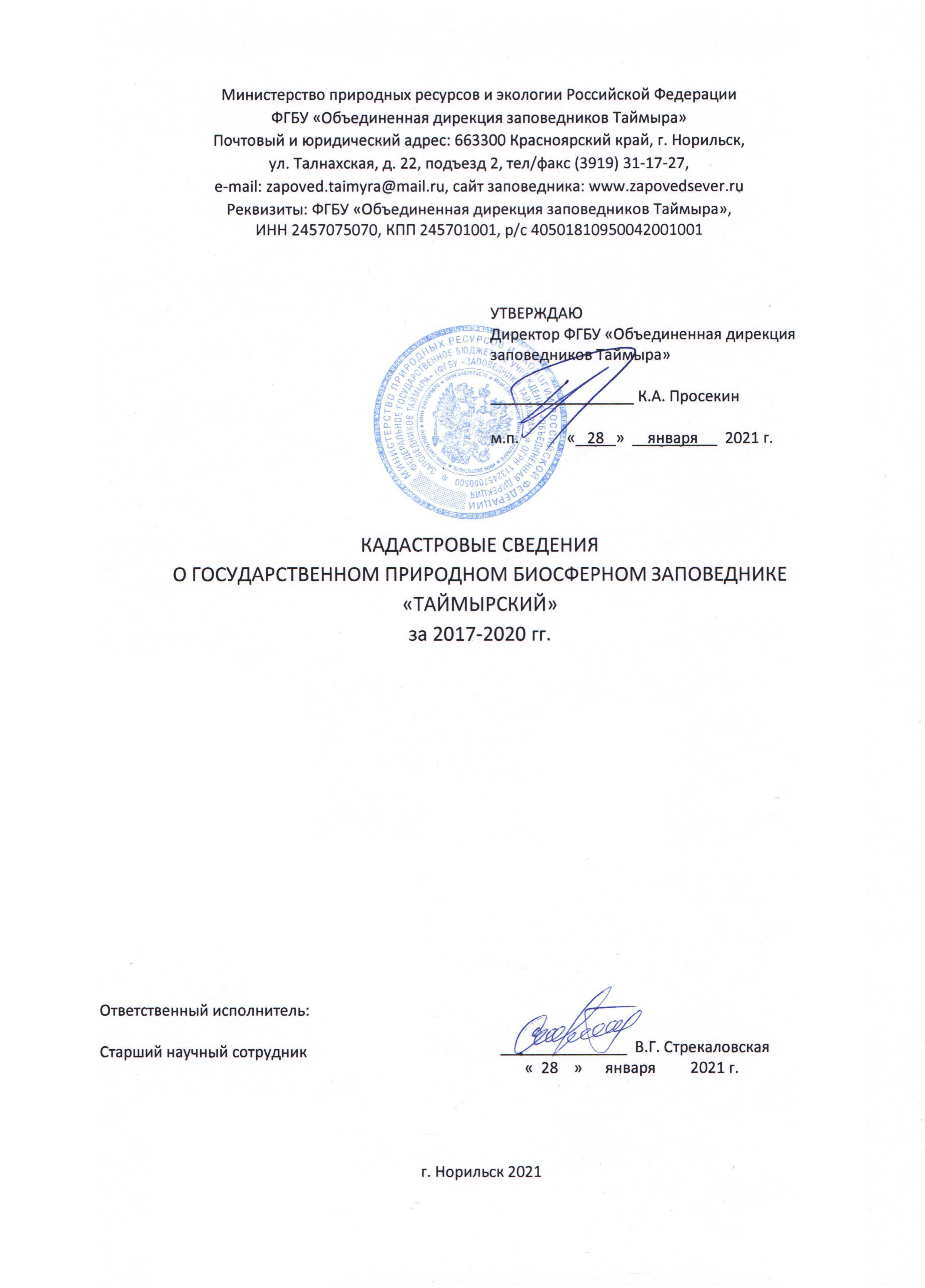 ФГБУ «Объединенная дирекция заповедников Таймыра»Почтовый и юридический адрес: 663300 Красноярский край, г. Норильск, ул. Талнахская, д. 22, подъезд 2, тел/факс (3919) 31-17-27, e-mail: zapoved.taimyra@mail.ru, cайт заповедника: www.zapovedsever.ru  Реквизиты: ФГБУ «Объединенная дирекция заповедников Таймыра», ИНН 2457075070, КПП 245701001, р/с 40501810950042001001УТВЕРЖДАЮДиректор ФГБУ «Объединенная дирекция заповедников Таймыра»_________________ К.А. Просекинм.п. 	«   28   »      января       2021 г.КАДАСТРОВЫЕ СВЕДЕНИЯ О ГОСУДАРСТВЕННОМ ПРИРОДНОМ БИОСФЕРНОМ ЗАПОВЕДНИКЕ «ТАЙМЫРСКИЙ»за 2017-2020 гг.г. Норильск 2021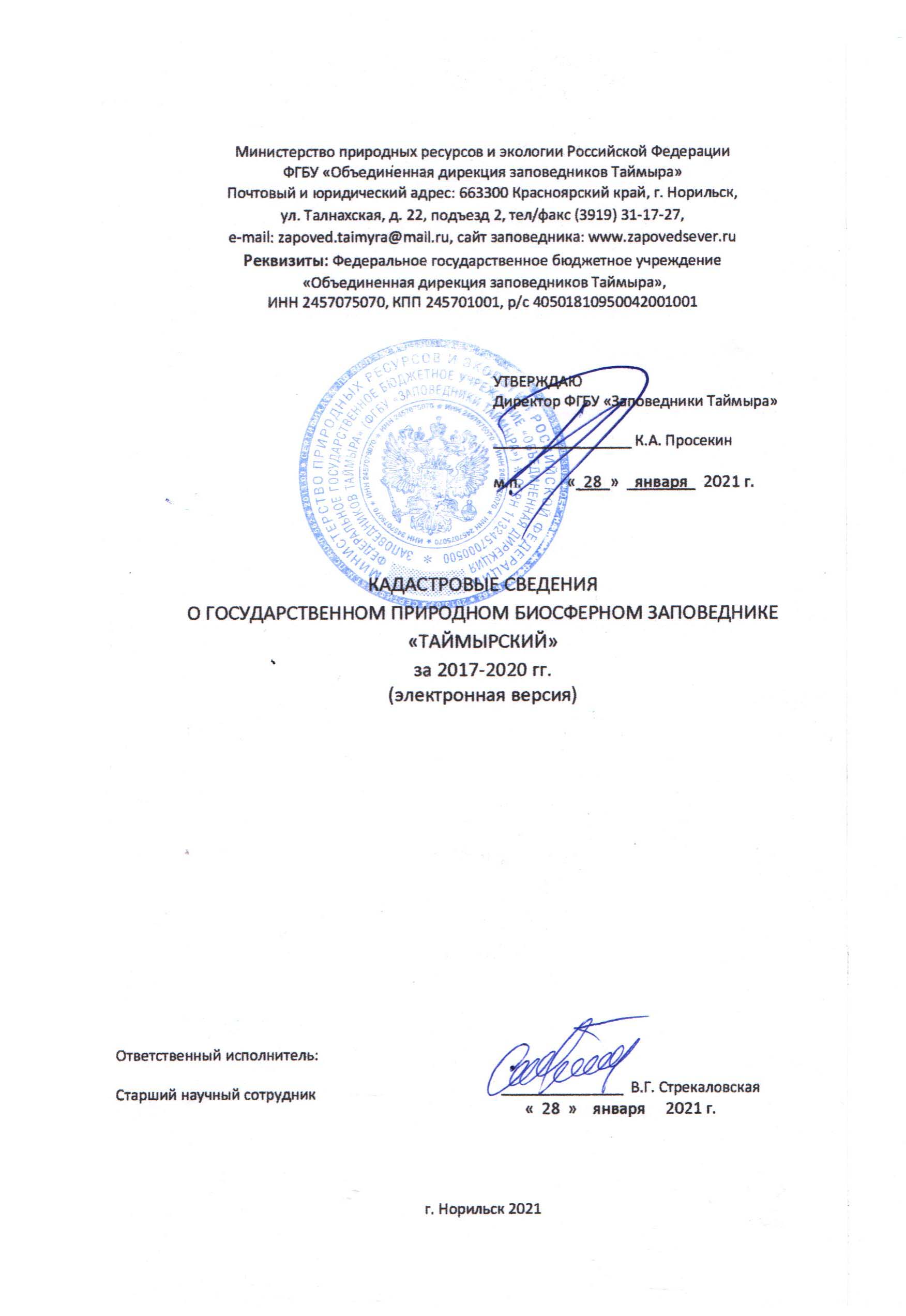 СПИСОК ИСПОЛНИТЕЛЕЙ 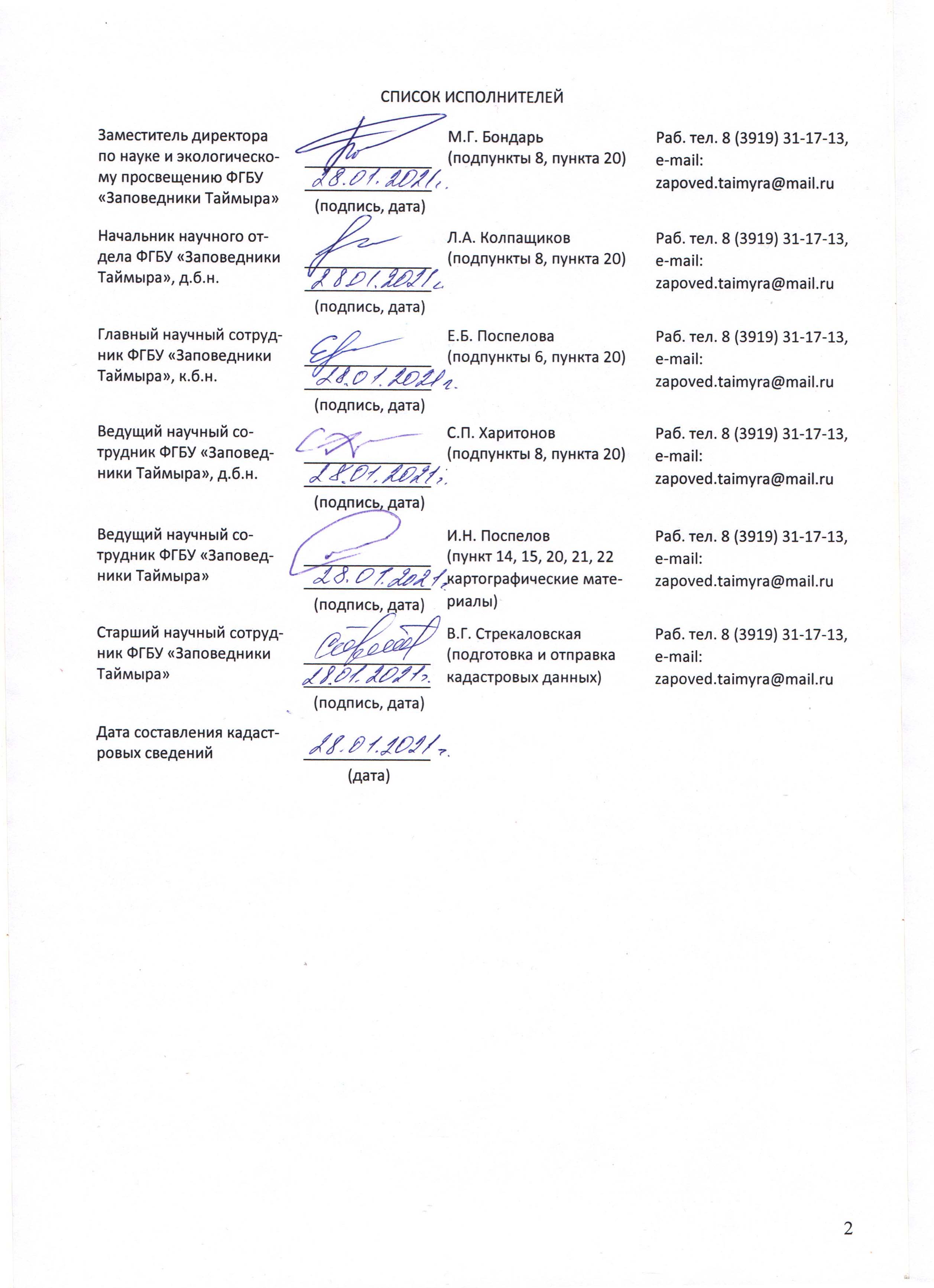 Содержание:Приложения (книга приложений):Карта Основной тундровой территории заповедника Карта участка «Ары-Мас» Карта участка «Лукунский» Карта Арктического участка Карта охранной зоны «Бикада» 1) Название особо охраняемой природной территорииГосударственный природный заповедник «Таймырский»2) Категория Государственный природный заповедник (биосферный)3) Значение ООПТФедеральное значение4) Порядковый номер кадастрового дела ООПТ0445) Профиль ООПТНе определен6) Статус ООПТДействующая7) Дата создания23 февраля 1979 года8) Цели создания ООПТ и ее ценностьЦель: сохранение и изучение естественного хода природных процессов и явлений, генетического фонда растительного и животного мира, отдельных видов и сообществ растений и животных, типичных и уникальных экологических систем.Задачи: 1) выполнение мероприятий по сохранению в естественном состоянии природных комплексов (противопожарные и биотехнические мероприятия, мероприятия по охране и защите лесов); 2)выявление и пресечение нарушений установденного режима или иных правил охраны и использования окружающей среды и природных ресурсов на территории заповедника и его охранной зоны, привлечение виновных лиц к установлненной законом ответственности (включая мероприятия, связанные с обеспечением и ведением производства по делам об административных правонарушениях); 3) выполнение научно-исследовательских работ. направленных на разработку и внедрение научных методов сохранения биологического разнообразия и поддержания в естественном состоянии природных комплексов и объектов, а также на оценку и прогноз экологической обстановки в регионе); 4) выполнение эколого-просветительской работы; 5) выполнение работ в области экологического мониторинга.Научная ценность: участки "Ары-Мас" и "Лукунский" - самые северные в мире редколестья из лиственницы Гмелина с сопутствующей им флорой и фауной. Основная тундровая территория - места массовых летних скоплений дикого северного оленя, места массового гнездования и линьки водоплавающих птиц, в т.ч. краснозобой казарки, пискульки и др.; горы Бырранга - самая северная в мире материковая горная система, оз. Левинсон-Лессинга - уникальное разломное озеро с глубинами до 130 м.; малоизученные популяции ценных видов рыб (арктический голец, сиг-валек и др.). Арктический участок - лежбища лаптевского моржа, места размножениея белого медведя, местообитания морских млекопитающих, участки гнездования редких приморских видов птиц. Охранная зона "Бикада" (и другие северные участки заповедника) - ядро популячции и места концентраций реаклиматизированного на Таймыре овцебыка.Эколого-просветительская ценность: в заповеднике имеется 2 музея (посетителей в 2013 году - 2000), визит-центр (посетителей в 2013 году - 500), и информационный центр (посетителей в 2013 году - 600). Имеется экскурсионный тур «Легенды озера Богатырь-Куоль».Экономическая ценность: Данных нет.Культурно-историческая ценность: имеются 2 описанных, но официально не документированных памятника культуры - 1) Археологическая стоянка IV века до н.э. на ручье Олений, на территории Верхне-Таймырского заповедного участка – наиболее древний археологический памятник культурного наследия в Арктике; 2) Ясачное зимовье 1747 года на заповедном участке «Ары-Мас».9) Нормативная правовая основа функционирования ООПТ10) Ведомственная подчиненностьМинистерство природных ресурсов и экологии Российской Федерации11) Международный статус ООПТ12) Категория ООПТ согласно классификации Международного союза охраны природыIA. STRICT NATURE RESERVE – Строгий природный резерват (государственный природный заповедник)13) Число отдельно расположенных, не граничащих друг с другом участков территории/акватории ООПТ414) Месторасположение ООПТМестоположение по участкам заповедника:15) Географическое положение ООПТПринадлежность к физико-географической стране: Среднесибирская физико-географическая страна (в соответствии со схемой Н.А. Гвоздецкого).Положение в рельефе: Территория заповедника расположена в северо-восточной части Таймырского полуострова, в пределах Северо-Сибирской низменности и предгорьях Бырранга.Положение в системе природной зональности: зона полярных пустынь (участок Арктический), зона тундр: подзона южных арктических тундр (Основная территория (Верхнетаймырское лесничество), Бикада), подзона северных субарктических тундр (Верхнетаймырское лесничество, Логата), подзона средних субарктических тундр (Основная территория (Логата)), подзона южных субарктических тундр (Ары-Мас), подзона лесотундры (Лукунский).Положение в системе высотной поясности:Положение в ландшафтной структуре: Расположение относительно ближайших объектов по участкам:16) Общая площадь ООПТ (га)Площадь ООПТ в пределах субъекта РФ:Площадь по участкам ООПТ:17) Площадь охранной зоны ООПТ (га)937760 га, территория охранной зоны не контактирует с кластерными участками заповедникаПлощадь охранной зоны в пределах субъекта РФ:18) Границы ООПТ Постановление Совета Министров РСФСР от 23.02.1979 г. № 107 «Об организации Государственного заповедника «Таймырский» Главохоты РСФСР в Красноярском крае». Основная тундровая территорияЗападная и северная границы: От устья р. Логата вниз по правому берегу реки Верхняя Таймыра до устья реки Большая Боотанкага, по ней вверх по течению правым берегом на расстояние 44 км (считая по прямой от устья), затем на северо-восток по прямой 3 км к озеру Красное, далее, огибая его с северной стороны, подходит к истоку реки Красная и ее левым берегом достигает озера Левинсон-Лессинга. Огибая его с восточной стороны до истоков ручья Проточный, вниз по нему левым берегом до впадения в реку Ледяная, по ней вниз левым берегом до устья, далее северным берегом бухты Ледяная и северо-восточным берегом озера Таймыр до мыса Саблера.Восточная граница: От мыса Саблера по прямой в южном направлении до западной оконечности полуострова Баскура, далее по прямой в юго-восточном направлении на северный выступ западного побережья залива Байкура-Неру, затем по западному побережью залива Байкура-Неру до устья реки Каламиссамо, вверх по ней правым берегом до устья реки Бяго-Яму. Вверх по реке Бяго-Яму на расстояние 19 км (считая по прямой от устья), отсюда по прямой на юго-запад на расстояние 5,5 км до южной оконечности озера Бягода-Турку (на некоторых картах - Багутатурку). Огибая последнее с южной стороны, до истока реки Бягода-Турку-Яму (на некоторых картах –Багутатурку-Дяму), далее вниз по ней левым берегом до устья безымянного притока в 13.4 км от истока (считая по прямой от истока).Южная граница: От устья безымянного притока в 13.4 км от истока (считая по прямой от истока) реки Бягода-Турку-Яму (на некоторых картах – Багутатурку-Дяму) в западном направлении по условной прямой до юго-восточной оконечности озера Надатурку (на некоторых картах –Нгадатурку), далее по его южному и западному побережью до истока реки Логатангадатуркудяму. Вниз по ее течению до ее первого от устья крупного левого притока (14.8 км от устья, считая по прямой); вверх по последнему до его истока, затем по прямой в западном направлении 0,8 км до безымянного озера, далее, огибая его с юга, до истока безымянного правого притока р. Северная. По нему до устья, далее вверх по правому берегу р. Северная, огибая оз. Нижнее Северное с южной стороны, до истока р. Северная, затем по прямой в западном направлении 3.5 км на безымянный левый приток реки Логата, вниз по нему до устья. Далее левым берегом реки Логата до устья реки Малая Логата, вверх по реке Малая Логата правым ее берегом до устья реки Хетерэй-Тари, вверх по последней правым берегом до ее первого левого безымянного притока, в 7 км от ее устья (считая по прямой).От устья первого левого безымянного притока реки Хетерэй-Тари, в 7 км от ее устья (считая по прямой) по прямой в северо-западном направлении расстоянием 5 км выходит к верховьям правого безымянного притока реки Усотари (16.9 км от устья реки Усотари по прямой), далее по нему вниз до устья, отсюда по прямой в северо-западном направлении расстоянием 6.5 км выходит на устье второго правого (считая от устья ) безымянного притока реки Кубалах (11.8 км от устья реки Кубалах по прямой), далее вверх по реке Кубалах правым берегом до устья первого левого (считая от устья) безымянного притока (17.1 км от устья реки Кубалах по прямой), далее вверх по нему на 3 км (считая по прямой от устья), далее на 1 км на северо-запад до безымянного ручья, впадающего в озеро Сотабалатурку, вниз по ручью до устья. Огибая озеро Сотабалатурку с запада, до истока реки Обрывистая, вниз по ней до устья. Далее вниз по реке Логата левым берегом до устья реки Моухяйтари, затем вверх по последней до устья реки Диндюбигай и вверх по ней до истока. Затем на юг 0.8 км к истоку реки Дюдайсамутари и вниз по ней левым до впадения в реку Логата. Далее вниз по реке Логата левым берегом до устья.Участок «Ары-Мас»Северная граница: От устья реки Кырса-Уялах вниз по реке Новая правым берегом до западного конца (истока) протоки Арьян-Биска, далее правым берегом р. Новая на 3.5 км (считая по прямой от истока протоки Арьян-Биска)Восточная граница: От точки правого берега р.Новая, отстоящей на 3.5 км от истока протоки Арьян-Биска. (считая по прямой) на юг до северной оконечности озера Омча. Огибая его с востока, до устья реки Чарчахан, затем вверх по ней до ее истока.Южная граница: От истока реки Чарчахан по прямой на юго-запад к истоку реки Курппаскылах. Затем в западном направлении по прямой, расстоянием в 8 км выходит на устье первого левого (считая от устья) притока руки Богатырь-Юрях. Затем в этом же направлении расстоянием 4 км граница выходит на северную оконечность безымянного озера (исток первого от устья левого притока реки Улахан-Сяне). Отсуюда граница идет на север расстоянием 2.2 км и выходит на устье второго правого (считая снизу) притока реки Улахан-Юрях. Далее вверх по последней на расстояние 3.8 км (считая по прямой) на устье левого безымянного притока реки Улахан-Юрях. Далее, огибая безымянное озеро, из которого вытекает приток, с юга, от его западной оконечности в северо-западном направлении расстоянием 1.1. км на исток реки Кырса-Уялах.Западная граница: От истока реки Кырса-Уялах вниз по ее течению до впадения в реку Новая.Участок «Лукунский»Северная граница: От устья второго левого безымянного притока реки Лукунская (5.5 км от устья реки Лукунской, считая по прямой), вверх по ее течению левым берегом до устья левого безымянного притока, берущего начало из системы озер Боргумохотах. (19,8 км от устья реки Лукунской, считая по прямой)Восточная граница: Вверх по вышеуказанному притоку до системы озер Боргумохотах, далее по прямой на юго-запад расстоянием 8 км до истока реки Эльген-Сяня из озера Спиридон-Эльгене.Южная граница: От истока реки Эльген-Сяня из озера Спиридон-Эльгене в западном направлении 9.3 км до пересечения с вторым левым безымянным притоком реки Лукунская в 9.2 км от его устья (считая по прямой).Западная граница: От указанной выше точки вниз по безымянному ручью до его впадения его в реку Лукунская.Распоряжение Правительства РФ от 9.07.1994 г. № 1087-р «Об образовании Арктического участка Государственного природного заповедника «Таймырский».Участок «Арктический»Северная граница: От истока реки Гусиха вниз по ее течению до впадения в реку Вездеходная и далее вниз по этой реке до впадения в залив Вездеходный. Затем, огибая полуостров Лаппо с запада, севера и востока, до места впадения реки Плавниковая в бухту Плавниковая. Далее западным берегом полуострова Борисовский до мыса Граничный. Затем по прямой на восток до мыса Бензобаза острова Восьмого Марта; огибая этот остров с севера до восточной оконечности, далее по прямой до мыса Восьмого Марта.Восточная граница: От мыса Восьмого Марта на юг восточным берегом полуострова Борисовский до мыса Поварня, включая остров Кистьевой. Далее на юг до мыса Безымянный. Затем на восток до мыса Псов острова Псов и на юг до мыса Незаметный полуострова Суслова. Далее на юг, включая косу Длинная, до юго-восточной оконечности полуострова Прончищевой. Затем на юго-восток через Моржовую косу до юго-восточной оконечности полуострова Медвежий Нос и на юг берегом моря Лаптевых до мыса Безымянный в лагуне Немцова.Южная граница: От мыса Безымянный на запад южным берегом лагуны Немцова до устья реки Прончищева. Затем вверх по этой реке до устья реки Марии и вверх по этой реке до ее истока.Западная граница: От истока реки Марии по условной прямой на северо-восток через высоту 456 до западной оконечности озера Речное. Далее, огибая это озеро с севера, до его восточной оконечности и оттуда по условной прямой на восток до западной оконечности озера Наума. Затем по условной прямой на северо-восток до северо-западной оконечности озера Кульдима. Затем, огибая озеро Кульдима с севера, до его северной оконечности и по условной прямой на север до южной оконечности озера Западное и западным берегом этого озера до места впадения реки Озерная. Далее вверх по этой реке до ее истока. Затем по условной прямой на север через высоту 607 до горы Седло. Далее на северо-запад по условной прямой через высоты 419 и 402 до озера Инфузорное и затем на север по условней прямой до истока реки Гусиха.Координаты поворотных точекПриложение 18 (электронное приложение).Координаты поворотных точек границ заказника представлены в системе координат на территории Сельского поселения Хатанга (МСК-84 и 171) и Городского поселения Диксон (МСК-84 и 171) в электронном приложении на CD-диске. Кадастровый номер участка: 84:00:0000000:2. 19) Наличие в границах ООПТ иных особо охраняемых природных территорийОтсутствуют20) Природные особенности ООПТа) нарушенность территорииДо основания заповедника территория входила в состав оленеводческих колхозов, на крупных водоемах велся интенсивный рыбный промысел. Имеется несколько локальных точек проведения геологоразведочных работ. На территории Арктического участка до 1991 г. действовала крупная полярная станция. На участках "Ары-Мас" и "Лукунский" велись частичные вырубки древостоев. Площадь преобразованных не установлена, ориентировочно занимает менее 1% территории. Современное антропогенное воздействие практически отсутствует.б) краткая характеристика рельефа Минимальная высота 0 м.н.у.м, максимальная высота – 607 м.н.у.м, средние высоты по заповеднику - равнина 50-180 м.н.у.м, горные районы 250-400 м.н.у.м.Достопримечательные геологические и геоморфологические объекты:в) краткая характеристика климатаХарактеристика климата по территории заповедника приведены по метеоданным официального сайта Росгидрометг) краткая характеристика почвенного покровад) краткое описание гидрологической сети*** Совместно с реками и ручьями, оценка площадей последних не представляется возможной из-за высокой сезонной изменчивости, хотя экспертно можно оценить, что она составляет не более 1 % от общей площади вод суши.**«0» - отсутствуют, «-» - нет данныхОсновные гидрологические объекты*:* Список неполный, в настоящее время проводится реинвентаризация гидрологических объектов на основе ГИС.е) краткая характеристика флоры и растительностиБиблиография по использованию латинских и русских названий:Сосудистые растения: Черепанов С. К. Сосудистые растения России и сопредельных государств. СПб., 1995. 990 с.; Флора Сибири // том 1-13, Новосибирск, 1987-97 Лишайники: Андреев М. П., Гимельбрант Д. Е., Голубкова Н. С., Добрыш А. А., Катаева О. А., Котлов Ю. В., Макарова И. И., Титов А. Н., Толпышева Т. Ю., Урбанавичене И. Н., Урбанавичюс Г. П. Определитель лишайников России. Вып. 10. Agyriaceae, Anamylopsoraceae, Aphanopsidaceae, Arthrorhaphidaceae, Brigantiaeaceae, Chrysotrichaceae, Clavariaceae, Ectolechiaceae, Gomphillaceae, Gypsoplaceae, Lecanoraceae, Lecideaceae, Mycoblastaceae, Phlyctidaceae, Physciaceae, Pilocarpaceae, Psoraceae, Ramalinaceae, Stereocaulaceae, Vezdaeaceae, Tricholomataceae. СПб: Наука, 2008 – 515 с.Мхи: Afonina O. M., Czernyadjeva I. V. Mosses of Russian Arctic: check-list and bibliography // Arctoa – 1995. – Vol. 5. – P. 99-142.; Ignatov M.S., Afonina O.M. Check-list of mosses of the former USSR // Arctoa, 1992, vol.1. pp. 1-85.Грибы: Васильков Б.П. Сумчатые грибы (макромицеты) Советской Арктики //Микология и фитопатология, 1969, т3, №2, с. 114-120; Грибы Российской Арктики. Аннотированный список видов // Каратыгин И. В. с соавт. 1999.Преобладающие типы растительных сообществСоотношение площади ООПТ, занятой растительным покровом и лишенной его (га, %):ж) краткие сведения о лесном фондеВ настоящее время заключен контракт № 0319100037920000005 от 05.09.2020 на проведение лесоустроительных работ в границах государственного биосферного заповедника «Таймырский» (срок окончания работ до 13.12.2021).з) краткие сведения о животном мире* Имеется упоминание о следах выдры на участке «Ары-Мас», респондент не установлен, предполагается исключение из состава фауны заповедника.** Новый вид для заповедника: ондатра – с 2010 г. (заходы), с 2012 (обитает постоянно, размножается), численность незначительно увеличиваетсяПримечание: ** На основе литературных данных уточнен список видов (2018), обитающих на территории ГПЗ «Таймырский», добавлен вид – восточно-сибирский хариус (24).* В прибрежных водах моря Лаптевых, в районе бухты Марии Прончищевой, неоднократными находками раковин и их фрагментов подтверждено обитание моллюска Pyrulofusus deformis (Reeve, 1847), занесённого в Красную Книгу РФ.* «Не уст.» – Не установлено, узконаправленные работы не проводились.* «Не уст.» – Не установлено, узконаправленные работы не проводились.Библиография по использованию латинских и русских названий:Млекопитающие: Павлинов И.Я., Лисовский А.А. (ред.). Млекопитающие России: систематикогеографический справочник. // М.: Товарищество научн. изданий КМК, 2012. 604 с.Птицы: Коблик Е.А., Редькин Я.А., Архипов В.Ю. Список птиц Российской Федерации. // М.: Товарищество научных изданий КМК, 2006. 256 с.Рыбы: Атлас пресноводных рыб России: В 2 т. // Под ред. Ю.С. Решетникова.-М.: Наука, 2002. 379 с.Моллюски: Кантор Ю.И., Сысоев А.В. Каталог моллюсков России и сопредельных стран. // М.: Товарищество научных изданий КМК. 2005. 627 с.Насекомые, паукообразные: Фауна СССР //Гл. ред. Акад. Зернов С.А.. Ред. Штакельберг А.А. Изд-во академии наук СССР. Москва-Ленинград. 1938Бабочки: Синёв С.Ю. (ред.) Каталог чешуекрылых (Lepidoptera) России. СПб., М.: Товарищество научных изданий КМК, 2008. — 424 с.Пауки: Марусик Ю. М., Ковблюк Н. М. Пауки (Arachnida, Aranei) Сибири и Дальнего Востока России / Отв. ред. Стриганова, Белла Рафаиловна. — М.: КМК, 2011. — 344 с.и) сведения о редких и находящихся под угрозой исчезновения объектах животного и растительного мира* Rhodiola rosea L. – Родиола розовая включена в Красную книгу РФ (растения) с оговоркой «кроме популяций… Красноярского края». Но на момент издания (2005 г.) Таймырский (Долгано-Ненецкий) АО был самостоятельны субъектом РФ, и на карте, прилагаемой к очерку (стр. 182-183) точки находок в заповеднике присутствуют).к) суммарные сведения о биологическом разнообразииПримечание: "нет данных" – данные по данным группам животных и растений уточняются.л) краткая характеристика основных экосистем ООПТПеречень экосистем приведен за исключением Арктического участка по причине отсутствия работ.Горные типичнотундровыеВыпуклые вершины и гребни верхнего пояса - сухие холодные щебнистые лишайниково-травяные пустыни в сочетании с высокогорными глыбовыми разваламиПологие склоны верхнего пояса -горные пятнисто-полосчатые начально-деллевые комплексыПологие заснеженные склоны верхнего пояса – сырые нивальные щебнисто-мелкоземистые деллевые комплексыПологие каменно-полосчатые склоны среднего и нижнего пояса – травяно-ивково-моховые тундрыПологие и средней крутизны склоны с развитыми горными деллевыми комплексамиВогнутые нижние части протяженных горных склонов средней крутизны – прикотловинные горные деллевые комплексыЭвтрофные слитно-деллевые шлейфы горных склонов (разрушенные деллевые комплексы), иногда субнивальныеИзвестняковые плато низкогорные – выветрелые почти не заросшие поверхности и осыпные склоныИзвестняковые плато низкогорные – задернованные склоны и поверхности – травяно-дриадовые медальонные тундрыСклоны пологие и шлейфы склонов известняковых плато – сырые осоково-злаково-моховые каменнополосчатые тундрыКаньоны горных рек – сочетание долинных галечников, лугов и кустарников, осыпных, задернованных (луговых и дриадовых), скальных и нивальных склоновКрутые склоны нижнего пояса, сочетание задернованных участков с разнотравными лугами, травяно-дриадовыми и кассиопеевыми тундрами, осыпных участков и скальных останцов с нивальными нишамиНивальные верховья долин – разреженные мелкотравно-лишайниковые группировкиСкалы и глыбовые долеритовые и диабазовые развалы склонов и гребней нижнего поясаМассивы нагорных террас на водоразделах и склонах среднего пояса (сочетание медальонных   тундр, нивальных склонов, скальных выходов и висячих болот)Осыпные склоны, преимущественно верхнего пояса и неблагоприятной экспозиции с разреженными травяными группировками, скальными останцами и нивальными нишамиРазвитые долины горных малых рек – сочетание галечников, лугов средней и высокой поймы, разнотравно-дриадовых и дриадово-моховых тундр высокой поймы и террасы, болот тыловых швов и придолинных склоновКрутые осыпные обизвесткованные склоны – сочетание разнотравно-дриадовых тундр, разнотравных лугов, осыпей и скальных выходовНизкие суглинистые (мелкоземистые) вершины, седловины и пологие склоны - пятнистые травяно-кустарничково-моховые тундрыПлато верхнего горного пояса - сырые холодные нивальные структурные фиппсиево-моховые пустыниВершины мелкоземисто-щебнистые и щебнисто-мелкоземистые 300-450(500) м - куртинные и куртинно-пятнистые (ивково)-дриадово-травяные и мохово-дриадово-травяные тундрыВершины и склоны щебнистые, мелкоземисто-щебнистые, разнотравно-дриадовые медальонные тундры ниже 300 (350) мПлато 350 и более м, суглинистые или щебнисто-суглинистые, щучково-(ивково)-моховые куртинные тундрыДальняя периферия конусов выноса горных ручьев. Сочетание осоково-моховых, разнотравно-кустарничковых тундр и кустарниково-осоково-моховых термокарстовых просадокКонусы выноса горных ручьев - пойменные уровни (разреженно-разнотравные галечники, высокая пойма -дриадово-разнотравная, колосняковые луга, ивняки)Конусы выноса горных ручьев - террасы со старичными понижениями. Сочетание разнотравно-дриадовых тундр и сырых лугов в старицах.Низкие террасы озер межгорных котловин – крупно-полигональные травяно-кустарничковые тундрыНизкая пойма крупных горных рек галечная, илисто-галечная с разреженными группировками трав и кустарниковКрутые приречные блочные склоны пойм и террас в долинах горных рек – сочетание разнотравно-злаковых лугов с кустарниками в распадкахПриозерные галечники и ледово-напорные валы с травяными группировкамиПолосы осушки озер (травяные болотистые марши)Средняя и высокая пойма горных рек галечная слабозадернованная – луга, изредка кустарникиСредняя и высокая пойма – дриадово-моховая, или моховые ивнячкиСредняя и высокая пойма горных рек галечная задернованная – дриадово-моховая тундра, или моховые ивнячкиСтаричные понижения в поймах горных рек - сырые дюпонциевые и пушицевые лугаГомогенные мохово-травяные болота террас горных рекОстанцово-полигональные болота террас горных рекПлоскобугристые болота террас горных рекПолигонально-валиковые болота террас горных рекТрещинно-полигональные низкие сухие террасы (древние прирусловые валы) с кобрезиево-дриадово-моховыми тундрамиТрещинно-полигональные низкие сырые террасы горных рек (сочетание осоково-моховых болотистых понижений и щебнистых кустарничковых гряд)Массивы байджарахов на морских террасах - овраги с луговыми байджараховыми склонами и плоским дномПологие склоны морских террас с деллевыми комплексами разных стадий развитияПятнистые и пятнисто-бугорковые дриадово-осоково-моховые тундры выветрелых участков морских террасПоверхности и некрутые склоны древних морских террас с травяно-дриадовыми щебнистыми тундрамиКрутые склоны морских террас – сочетание травяных группировок на осыпных участках и травяно-дриадовых тундр на задернованныхОстанцово-блочные массивы – разрушенные морские террасыРавнинные типичнотундровыеКамы и прочие гляциальные щебнистые и песчано-щебнистые выходы с медальонными травяно-дриадовыми тундрами на поверхности и кассиопеевыми тундрами по склонамПлоские водоразделы - пятнисто-бугорковые и бугорково-пятнистые суглинистые кустарничково-осоково-моховые зональные тундрыПлоские слабо дренированные водоразделы. Бугорково-пятнистые и пятнисто-бугорковые кустарниково-кустарничково-осоково-моховые тундры с блюдцевым термокарстомДренированные бровки водоразделов и поверхности блочных склонов - бугорковые дриадово-моховые и мохово-дриадовые тундрыПологие и привершинные склоны - слаборазвитые деллевые комплексыПологие слабо дренированные склоны - развитые типичные деллевые комплексыПрикотловинные склоны овражно-деллевые (грядово-западинные)Полигонально-деллевые склоны (склоновые бугристые болота)Прикотловинные слитно-деллевые эвтрофные шлейфы с останцами грядБлочные склоны речных террас песчаные задернованные. Блоки кустарничково-разнотравные и разнотравно-кустарничковые, распадки –травяно-моховые ивняки и кассиопеевые тундры.Байджараховые склоны речных террас с луговыми или моховыми байджарахами и глубокими нивальными нишамиОсыпные склоны речных террас и пойм песчано-супесчаные с травяными группировками и лугамиЗаболоченные низкие террасы крупных равнинных озер – полигонально-валиковые и гомогенные болотаНизкие слабо дренированные водоразделы и пологие склоны - кочковато-бугорковые кустарниково-пушицево-моховые тундрыНедавно спущенные озерные котловины с травяной (злаковой) растительностью или низкими ивнячкамиГалечники и ледово-напорные валы равнинных озер – разнотравные группировки и фрагменты луговГомогенные травяно-моховые и мохово-травяные болота осушенных озерных котловинГомогенные травяные и мохово-травяные болота пойм и террас равнинных рекПолигонально-валиковые болота пойм и террас равнинных рекНизкие поймы луговые галечныеБровки высокой поймы и террас задернованные - мохово-травяные ивняки (разрушенный полигональный рельеф)Низкие поймы песчаные или илистые с одиночными растениямиОстанцово-полигональные болота пойм и террас равнинных рекПлоскобугристые болота террас и пойм равнинных рекПолигонально-валиковые сильно развитые болота пойм и террас равнинных рек с приподнятыми сухими травяно-моховыми валикамиБровки средней и высокой поймы эродированные- развеваемые пески с разреженными травяными ивняками и псаммофильными группировкамиЭродированные бровки террас террас с дюнным микрорельефом (развеваемые пески) - разреженные травяные ивняки и псаммофильные группировкиСредняя пойма закустаренная - ивня(ч)ки травяно-моховые и моховыеОстанцы песчаных террас и высоких участков поймы - дефляционные песчаные разреженные дриадово- травяные тундрыОстанцы песчаных террас и высоких участков поймы - трещинно-полигональные разнотравно-кустарничковые тундрыОстанцово-полигональные болота осушенных озерных котловинПлоскобугристые болота осушенных озерных котловинПолигонально-валиковые болота осушенных озерных котловинПолосы осушки равнинных озер – сырые травяные марши и замытые полигональные болотаНизкие дренированные галечные террасы равнинных озер – крупно-полигональные травяно – (лишайниково)мохово-кустарничковые тундрыОвражные долины, в т.ч. с байджараховыми склонами – луговые или травяно-кустарничковые байджарахи и гигрофильно-травяные днищаРазвитые долины равнинных малых рек – пойменный комплекс, заболоченные фрагменты террас и придолинные склоныСлаборазвитые долины равнинных малых рек, неглубоко врезанные, иногда четочные с травяно-кустарничково-моховыми бортамиЧетковидные долины малых рек – мелкие водоемы с протокамиОстанцово-блочные массивы в равнинных ландшафтахОползневые и осыпные глинистые склоны, и отдельные выходы морских глин на водоразделах; группировки эрозиофилов и факультативных галофитовКрутые осыпные склоны – песчаные или щебнисто –песчаные с разреженными группировками Осыпи юрских песчаников – разреженные травяные группировки, в промоинах – ивково-мелкотравные группировкиВысокие дренированные водоразделы и бровки склонов - пятнистые щебнисто-суглинистые и суглинистые трещинно-нанополигональные мохово-дриадовые и дриадово-моховые тундрыСклоны блочные крутые и средней крутизны – сочетание мохово-травяно-дриадовых и дриадово-моховых тундр на блоках, кассиопеевых тундр на склонах и сырых ивняков в распадкахХорошо развитые долины равнинных малых рек – низкая и высокая пойма, террасы и придолинные склоныВысокие речные террасы - пятнисто-бугорковые останцово-полигональные кочковатые кустарниково-осоково-моховые тундрыРавнинные южнотундровыеПлакорные бугорково-пятнистые и пятнисто- бугорковые южные тундры на слабовыпуклых водоразделахСредней крутизны бугорковые склоны, осоково-кустарничково-моховые, часто с ольховниками.Байджараховые массивы на бровках склоновРазвеваемые пески останцов террас - дефляционные участки с агрегациями разнотравья.Лога и водосборные воронки кустарниково-сфагновые.Полигонально-валиковые и останцово-полигональные болота в западинах высоких речных песчаных террас.Гомогенные болота осушенных озерных котловин в южной тундреГалечно-валунно-песчаные разнотравные низкие поймыПологие деллевые склоны, с развитостью деллей от начальных (пятнисто-полосчатых) до средней развитости.Сырые и сыроватые закустаренные шлейфы склонов (слитно-деллевые).Мелководья частично осушенных озер-арктофильникиКрупные булгунняхи.Недавно осушенные днища озерных котловин на террасахГомогенные мохово-травяные болота на высокой поймеГомогенные болота осушенных котловин на террасахГрядово-западинные комплексы (валы блуждания и распадки между ними)Кочкарные болота на высокой поймеСомкнутые сырые ольховые лиственничники на высокой поймеСухие разреженные ольховые лиственничники на прирусловых валах на высокой поймеОбрывы приречные пойм и террас к руслуПлоскобугристые болота с ольховником на поверхности террасПлоскобугристые болота осушенных котловин на террасахСлабо- и среднеразвитые полигонально-валиковые болота на высокой поймеЗадернованные дефляционные песчаные террасыРазвеваемые пески высокой поймыРазвитые полигонально-валиковые болота террас крупных рекСлитно-бугристые болота с проявлениями блюдцевого термокарста, переходные к бугорковым тундрамВысокие (II) террасы Хатанги на южном берегу (20-30 м н.у.м)Склоны I террасы Хатанги средней крутизны разнотравно-кустарничково-моховые нивальныеПятнистая I терраса Хатанги, поверхностьСклоны высоких террас крупных рек средней крутизны и пологие бугорковые с ольховникомКрутые склоны высоких террас крупных рек к долинеЧеточные долины ручьев на поймах и террасахИвняки высокие сомкнутые травяные на средней и высокой поймахИлисто-песчаные затопляемые низкие поймыСубплакорные сырые кочковато-бугорковые тундры плоских водоразделов и пологих склоновКрутые эрозионные придолинные склоныСклоны средней крутизны, сложенные супесями, с байджараховым микрорельефом, занятые сочетанием кустарниковых и луговых сообществ. Придолинные моховые высокие кустарники на пологих склонахДренированные бровки водоразделов, сложенные супесями и песками, с развитым байджараховым микрорельефом, занятые лиственничными рединами (сомкнутостью до 0,2) в сочетании с кустарничково-луговыми и кустарниковыми сообществами.Ледово-денудационные участки на береговых бровках пойм ХатангиСубаквальное урочище - мелководья с зарослями рдестовСухие песчано-щебнистые бровки склонов долин с угнетенными лиственничными рединамиМалые долины слаборазвитые – плоскодонные с заболоченным днищем и четковидным руслом.Низкорослые моховые ивняки средней поймыВерховья долин и врезанные овраги с интенсивной эрозиейЗадернованные останцы древних морских террасПлоскобугристые ерниковые болота осушенных озерных котловин.Полигонально-валиковые, останцово-полигонально-валиковые и останцово-плоскобугристые болотаСухие пятнистые бровки склонов – осоково-мохово-кустарничковыеПарковые разреженные иво-ольховники на высокой поймеПолосы осушки кустарниково-моховыеПолосы осушки травяныеРазвитые малые долины с галечной низкой поймой, луговой высокой поймой, с дриадовыми тундрами, ивняками и полигонально-валиковыми болотами на террасахРазвеваемые пески на террасахРазвеваемые пески средней поймы со злаковыми лугамиСредней крутизны и пологие эвтрофные ступенчато-пятнистые склоны.Равнинные лесотундровыеВодораздельные залесенные поверхности высоких террас ХатангиЕрниковые тундры в неглубоких водораздельных логах в лесотундреВодоразделы пятнисто-бугорковые с лиственничными рединамиДнища недавно осушенных озерных котловин в лесотундреПлоские днища долин малых рек в зоне лесотундрыКрутые эрозионные придолинные склоныПолигонально-валиковые и останцово-полигональные болота речных террасСклоны и шлейфы пологие, сложенные с поверхности торфом, с замытым плоскобугристым и кочковатым рельефом, занятые травяно-ерниково-моховыми тундрами.Крутые закустаренные приодолинные склоныЛога стоков из озерных котловин, выполненные торфом, с крупнокочковатым рельефом, занятые мокрыми травяными высокоствольными кустарниками.Слаборазвитые долины с четочным руслом, выполненные преимущественно торфом, с травяными болотами и арктофильниками в русле, моховыми ивняками на пойме и прирусловых склонах.Кустарничково-кустарниково-травяно-моховые лиственничники на плоских водораздельных поверхностях и пологих склонахНизкие озерные террасы (полосы осушки), сложенные песками, с травяно-моховыми кустарникамиПлоскобугристые и останцово-плоскобугристые болота осушенных озерных котловин в лесной зоне.Пойменный комплекс Лукунской – Низкая и средняя поймы с агрегациями и лугами различного состава, высокая пойма с травяными ивняками, тыловая часть высокой поймы с низкорослыми моховыми ивняками, а также прирусловые обрывы.Полосы осушки озер затопляемые, сложенные илисто-песчаным материалом, с гигрофильно травяной растительностью.Склоны залесенные озерных котловин средней крутизны с "пьяным лесом"Долины средней степени развитости, выполненные песками, с участками песчаной поймы и оторфованной с поверхности террас, с луговыми сообществами на низкой пойме, травяными и моховыми ивняками на высокой поймеЗалесенные плоские водоразделы в зоне лесотундрыСклоны малых долин волнистые средней крутизны в зоне лесотундрыЛуговые сухие лиственничники на закрепленных склонах средней крутизныСклоны средней крутизны с кустарниковыми (ольховыми) лиственничникамиСклоны пологие, сложенные суглинками, с неясно-деллевым и бугорково-кочковатым рельефом, занятые кустарниково-пушицево-моховыми тундрами иногда с отдельными деревьями лиственницы.Сухие лиственничники на бровках крутых склонов и выпуклых водоразделах.Сырые лиственничники западин и склонов кустарниково-осоково-пушицевые с термокарстовыми блюдцамим) краткая характеристика особо ценных для региона или данной ООПТ природных объектов, расположенных на ООПТн) краткая характеристика природных лечебных и рекреационных ресурсов Отсутствуюто) краткая характеристика наиболее значимых историко-культурных объектов, находящихся в границах ООПТп) оценка современного состояния и вклада ООПТ в поддержании экологического баланса окружающих территорий21) Экспликация земель ООПТа)	экспликация по составу земельб) экспликация земель особо охраняемых территорий и объектов:Примечание:«0» - отсутствуют, «–» - нет данных*Совместно с реками и ручьями, оценка площадей последних не представляется возможной из-за высокой сезонной изменчивости, хотя экспертно можно оценить, что она составляет не более 1 % от общей площади вод суши. Данные по площади водоемов суши и морской акватории подсчитаны по векторизованной актуальной спутниковой съемке территории заповедника. **Данные по лесам приведены на основе лесоустройства участков «Ары-Мас» и «Лукунский». Прочие данные приведены на основе экспликации земель заповедника, выполненной при его создании.в) экспликация земель лесного фондаОтсутствует22) Негативное воздействие на ООПТ (факторы и угрозы)а) факторы негативного воздействияФакторы антропогенного происхождения:б) угрозы негативного воздействияУгрозы природного происхождения:Угрозы антропогенного происхождения:23) Юридические лица, ответственные за обеспечение охраны и функционирование ООПТ Заместители руководителя по основным направлениям деятельности, их служебные телефоны:24) Сведения об иных лицах, на которые возложены обязательства по охране ООПТОтсутствуют25) Общий режим охраны и использования ООПТ1. Реквизиты правового акта:«Положение о Федеральном государственном учреждении «Государственный природный биосферный заповедник «Таймырский» от 20.12.1997, утвержденное Заместителем председателя Государственного комитета Российской Федерации по охране окружающей среды А.М. Амирхановым (с изменениями, утвержденными Приказом МПР Российской Федерации от 17.03.2005 №66; Приказом МПР России от 27.02.2009 №48; Приказом МПР России от 26.03.2009 №71).2. Режим заповедника:6.1.	На всей территории заповедника запрещается любая деятельность, противоречащая задачам заповедника и режиму особой охраны его территории, в том числе:действия, изменяющие гидрологический режим земель;изыскательские работы и разработка полезных ископаемых, нарушение почвенного покрова, выходов минералов, обнажений и горных пород;рубка леса, за исключением прочих рубок, осуществляемых в установленном порядке, заготовка живицы, древесных соков, лекарственных растений и технического сырья, а также иные виды лесопользования, за исключением случаев, предусмотренных настоящим Положением;сенокошение, пастьба скота, сбор и заготовка дикорастущих плодов, ягод, грибов, цветов и иные виды пользования растительным миром, за исключением случаев, предусмотренных настоящим Положением;строительство и размещение промышленных и сельскохозяйственных предприятий и их отдельных объектов, строительство зданий и сооружений, дорог и путепроводов, линий электропередачи и прочих коммуникаций, за исключением необходимых для обеспечения деятельности заповедника; при этом в отношении объектов, предусмотренных генпланом, разрешения на строительство оформляются в соответствии с законодательством Российской Федерации о местном самоуправлении и Градостроительным кодексом Российской Федерации;промысловая, спортивная и любительская охота и лов рыбы, иные виды пользования животным миром, за исключением случаев, предусмотренных настоящим Положением;интродукция живых организмов в целях их акклиматизации;применение минеральных удобрений и химических средств защиты растений;сплав леса;загрязнение территории бытовыми и производственными отходами и мусором;транзитный прогон домашних животных;нахождение, проход и проезд посторонних лиц и автотранспорта вне дорог и водных путей общего пользования;сбор зоологических, ботанических, минералогических и иных коллекций, кроме предусмотренных тематикой и планами научных исследований в заповеднике;уничтожение и повреждение аншлагов, шлагбаумов, граничных столбов и других информационных знаков и стендов заповедника, а также оборудованных мест отдыха;пролет вертолетов и самолетов ниже 2000 метров над заповедником без согласования с его администрацией или Минприродой России, а также преодоление самолетами над территорией заповедника звукового барьера;иная деятельность, нарушающая естественное развитие природных процессов, угрожающая состоянию природных комплексов и объектов, а также не связанная с выполнением возложенных на заповедник задач.6.2.	На территории заповедника допускается осуществление мероприятий и деятельности, направленных на:сохранение в естественном состоянии природных комплексов, восстановление, а также предотвращение изменений природных комплексов и их компонентов в результате антропогенного воздействия;поддержание условий, обеспечивающих санитарную и противопожарную безопасность людей, животных, природных комплексов и объектов;предотвращение опасных природных явлений (снежных лавин, камнепадов, селей и других), угрожающих жизни людей и населенным пунктам;проведение научных исследований и экологического мониторинга;ведение эколого-просветительской работы;осуществление контрольных функций.6.3.	В заповеднике могут выделяться участки, на которых исключается всякое вмешательство человека в природные процессы. Размеры этих участков определяются, исходя из необходимости сохранения всего природного комплекса в естественном состоянии.6.4.	На специально выделенных участках ограниченного хозяйственного использования территории и природных ресурсов, не включающих особо ценные экологические системы и объекты, допускается деятельность, которая направлена на обес- печение функционирования заповедника и жизнедеятельности граждан, проживающих на его территории, и осуществляется в соответствии с настоящим Положением:заготовка (в порядке прочих рубок) дров и деловой древесины, необходимых для обеспечения потребностей заповедника и его сотрудников, в том числе вышедшим на пенсию, осуществляется в соответствии с утвержденными планами лесохозяйственных и заповедно-режимных мероприятий; решение об использовании древесной продукции, полученной в результате прочих рубок, принимается администрацией заповедника;сбор грибов, ягод и других дикоросов сотрудниками заповедника при проведении работ на территории заповедника для личного потребления (без права продажи) в порядке, устанавливаемом администрацией заповедника в соответствии с рекомендациями научно-технического совета заповедника (приложение 1);любительский лов рыбы работниками заповедника при проведении работ на территории заповедника для личного потребления (без права продажи) в порядке, устанавливаемом администрацией заповедника на основании рекомендаций научно-технического совета заповедника и в соответствии с Правилами любительского и спортивного рыболовства, действующим на территории Таймырского (Долгано-Ненецкого) автономного округа (приложение 1);организация и устройство учебных и экскурсионных экологических маршрутов в порядке, устанавливаемом администрацией заповедника в соответствии с рекомендациями научно-технического совета заповедника (приложение 2).На территории заповедника допускается организация временных полевых палаточных лагерей для проведения научно-исследовательских и эколого-просветительских (фото-, кино- и видеосъемка) работ, осуществляемых как сотрудниками заповедника, так и сторонними организациями по разрешениям, выдаваемым администрацией заповедника, и в сопровождении сотрудников заповедника. Работы проводятся с нанесением минимального ущерба экосистемам, с последующим приведением местности в первоначальное состояние и вывозом отходов.На территории заповедника отстрел (отлов) диких животных в научных и регуляционных целях допускается только по разрешениям, выдаваемым структурным подразделением Минприроды России, осуществляющим непосредственное управление и контроль за деятельностью государственных природных заповедников.Пребывание на территории заповедника посторонних лиц, не являющихся его работниками или должностными лицами Минприроды России, допускается только при наличии у них разрешений Минприроды России или администрации заповедника.Ответственность за нарушение установленного режима или иных правил охраны и использования окружающей природной среды и природных ресурсов на территории заповедника, его охранной зоны и иных особо охраняемых природных территориях, находящихся в ведении заповедника, наступает в соответствии с действующим законодательством Российской Федерации.26) Зонирование территории ООПТ Отсутствует27) Режим охранной зоны ООПТ1. Реквизиты правового акта, которым создана охранная зонаПостановление Администрации Таймырского (Долгано-Ненецкого) автономного округа от 05.12.1994 г. № 177 «О создании охранной зоны «Бикада» госзаповедника «Таймырский» на территории Хатангского района».Размеры охранной зоны937760 гаОписание границ охранной зоныНачинается в устье р. Дептурамитари, и от него, по прямой на 10 км через залив Ямунеру, озера Таймыр, до устья безымянного ручья (вытекающего из безымянного озерка, что в 2-х км южнее высоты 191), и от него, берегом залива Ямубайкура, включая бухту в окрестностях ручья Красный, до устья р. Байкура, и по центру русла реки вверх на 2,5 км затем в северном направлении на 1 км к верхней части одинокой сопки, и по водоразделу вниз на 2 км к северной части одинокого безымянного озерка, далее, огибая правые истоки безымянного ручья, впадающего в р. Байкура, по местному водоразделу вдоль гор Бырранга граница подходит к колену правого безымянного ручья р. Няньсуяму, и по нему вниз до устья, затем вверх по реке на 1 км, далее в общем ВСВ направлении на 15 км по прямой через северные оконечности одиноких озер, что на левобережье долины реки Няньсуяму, и далее, по подножьям гор Бырранга через точки слияния безымянного истока с отметкой 118 и р. Говорливая, к одинокой сопке с отметкой 159, и от нее в СВ направлении по прямой, на 4 км к одинокому холму, и далее на 2 км к безымянному озерку в верховьях левого ручья р. Говорливой, и от него, по подошве гор на 7 км в СВ направлении к устью ручья, текущего от высшей точки хребта с отметкой 602 к р. Нюнькаракутари, и через реку, на 3 км в ВСВ направлении к северной точке оз. Пойменного, и далее, на 7 км к колену р. Сборной, и от него в ЮВ направлении на 2 км к одинокому холму, и далее в СВ направлении на 6,5 км к отметке 265 с тригопунктом, и от нее на 2,5 км к СВ оконечности оз. Сердце, затем в восточном направлении на 3 км к северной оконечности безымянного озера, и далее на 1,5 км к р. Ожидания, и через нее, по левому безымянному ручью к его верховью, и огибая озерко с ЮВ, следует через одинокий холм в ВЮВ направлении на 3,5 км к р. Нераходьятари в устьевой части левого безымянного притока с отметкой 182, от которого граница следует в ВСВ направлении на 5,5 км до верховья р. Быстрая к устью безымянного правого притока с отметкой уреза реки 188, далее поворачивает в восточном направлении на 7 км по прямой до отметки 477 с тригопунктом «Одинокий», затем в ВЮВ направлении на 4,5 км до характерного изгиба р. Узловая, и по ней на 1,5 км вниз, до устья, и пересекая р. Малахайтари следует по левому борту вдоль подошвы горной гряды до р. Веселый, и от него на 5,5 км по прямой на 10, 5 км в ЮВ направлении, через господствующую в междуречье р. Русской и р. Андрея высоту 641, до р. Андрея, и пересекая реку, граница следует по левому берегу в общем южном направлении на 2 км к одинокой сопке, далее в ВЮВ направлении на 1,5 км к следующей, и пересекая левый безымянный приток, в южном направлении на 3 км к одинокому отшнуровавшемуся озерку, и огибая его с востока, в ЮЮЗ направлении на 5 км, через мелкие одиночные холмы на лайде, продолжается до одинокого озерка, и от него по ручью на 2 км в южном направлении к р. Муруктуматари, и через нее в том же направлении на 2 км до крайнего западного озерка, и от него в ЮЗ направлении на 1,5 км до возвышенности в междуречье истоков р. Горской, и от нее на юг на 3 км до одинокого озерка, далее на 1 км на запад к одинокому холму, и далее в общем ЮЮЗ направлении по правому истоку безымянного притока к отметке уреза 58, и по притоку к р. Хутудаяму, по ней вверх на 2 км до устья р. Каменистой, и далее по этой реке в общем ЮЗ направлении на 16 км по прямой до характерного колена ее крайнего истока и от него на 1 км в ЗЮЗ направлении до южной оконечности одного из больших из группы озерков, затем в том же направлении на 1 км, пересекая р. Хутудатари в верхнем течении и ее левый приток, граница следует к одинокому холму с отметкой 185 с тригопунктом, заием следует на 2,5 км в ЮЮЗ направлении к одинокому озерку в междуречье притоков р. Извилистой, и от него на 2 км в южном направлении до одинокого отшнуровавшегося озерка, затем, на 1 км к югу, пересекая руч. Моренной, проточному озерку с отметкой уреза 176, и по его восточной периферии, на 2 км к югу до первого истока от устья, впадающего в р. Киряка, и по нему и р. Киряка к р. Хутудатари, далее по центру русла последней к устью, затем по северной периферии озера Кунгасалах до отметки уреза озера 76 в точке впадения безымянного ручейка, что в 4,5 км по прямой через озеро к западу от устья р. Хутудатари, и от той точки на 3 км на ЮЗ к одинокому холму с отметкой 181, и от него в южном направлении на 3 км до восточной оконечности одинокого озерка, далее на 2 км к югу к одинокой сопке с отметкой, и по водоразделу между оз. Кунгасалах и р. Холидьетари, через отметки 182 (с тригопунктом) и 154, одинокие холмы, на 18 км в общем южном направлении, выходит на плоскую возвышенную лайду, что в 2,5 км к югу от оз. Проточное, откуда граница по гребню спускается на 3,5 в ЮЗ направлении к ручью Правобережному, и от него на 2 км к одинокой сопке с отметкой 94 (с тригопунктом), затем в общем южном направлении на 2 км к слиянию истоков ручья Правый в точке с урезом воды 35, и далее на юг, на 3,5 км к одинокой сопке с отметкой 122, далее в общем юго-западном направлении по правому безымянному истоку ручья к р. Бустах, и от слияния притоков в общем ЮЗ направлении на 5 км к характерному изгибу ручья, впадающего в руч. Двойной, и далее по гребню холма на 1,5 км к плоской вершине холма, и по верхним частям водораздельной поверхности на 8 км в общем ЮЗ направлении к верхней отметке господствующей сопки с отметкой 167 и далее, по гребню холма, через седловину на 6,5 км в общем ЗЮЗ направлении по водоразделу и плоской поверхности западной периферии двуглавой сопки, далее по водоразделу между оз. Заметное к р. Холидьетари на 7 км следует к отметке 179, затем поворачивает в ЗЮЗ направлении и на 2,5 км следует к верхней точке холма с отметкой 253, и от нее в общем западном направлении на 2,5 км к одинокому озерку в верховьях безымянного ручейка, впадающего в р. Тикян-Сяне, и от него на 0,5 км к ЮЗ к верхней отметке холма, и далее по водоразделу р. Мал. Рассоха и р. Тикян-Сяне, практически параллельно р. Тикян-Сяне, на 8,5 км по прямой в общем ЮЗ направлении, к вершине холма с отметкой 134 (с тригопунктом), граница продолжает на 4 км свое направление по верхним отметкам до водораздела двух безымянных озерков, относящихся к водосборным бассейнам соответственно р. Мал. Рассохи и Тикян-Сяне, далее следует на 2,5 км в ЮЮЗ направлении к верхней отметке холма (у одинокого озерка), и далее по водоразделу на 1,5 км на запад к верхней отметке 168 сопки, и по гребню, на 3 км в ЮЗ направлении к точке слияния истоков, затем в общем ЮЗ направлении на 2 км к верхней точке сопки с отметкой 147, далее граница по гребню возвышенности в общем западном направлении на 4,5 км следует до точки слияния всех истоков первого правого от устья р. Тикян-Сяне безымянного ручья, и далее по местному водоразделу в общем ЗСЗ на 1 км до точки слияния с отметкой уреза 63 истоков безымянного ручья, впадающего в оз. Лыгучамутурку, и далее на 1,5 км на запад к ЮВ периферии оз. Лыгучамутурку, на 4 км по южной которого и местному водоразделу следует к коленообразному изгибу р. Голгунча-Турку-Тари, и далее по колену реки и местному водоразделу в ЮЗ направлении следует к привершинной части гряды, далее в общем ЗСЗ направлении на 2 км выходит на гребень холма, и следуя по нему в ЗСЗ направлении на 1,5 км к седловине, поворачивает на запад и продолжается на 1,5 км до слияния верховий левого от устья безымянного ручья с отметкой уреза воды 74 м, впадающего в р. Лыгучаму-Турку-Тари, и далее на 4 км на запад, через верхние отметки холма и его гребень к устьям верховий первого от устья левого притока р. Лыгучаму-Турку-Тари, затем поворачивает на ЗЮЗ и следует на 2 км к верхней точке холма, и от него в СЗ направлении следует на 2,5 км к  ЮЗ периферии одинокого безымянного озерка, от которого продолжается в ССЗ направлении на 2,5 км до коленообразной петли р. Ботанкага, далее вверх по реке до устья р. Лыгучаму-Турку-Тари и далее вверх на 1,5 км до первого изгиба русла и от него по руслу левого безымянного ручья вверх в общем ВСВ направлении на 4 км по прямой, к вершине одинокого холма с отметкой 160, и от нее на 1,5 км вниз в восточном направлении до устья правого истока безымянного ручья, впадающего в р. Лыгучаму-Турку-Тари, далее от него вверх на 1,5 км и не доходя озерка, в общем СВ направлении по ложбине, на 3,5 км к верхней точке сопки с отметкой 209, далее по ложбине и безымянному ручью в общем северном направлении вниз на 4 км до характерного изгиба ручья на запад, в 1,5 км от озера и от изгиба в северном направлении по межозерному водосбору на 1,5 км к р. Ботанкага, и пересекая ее, граница следует в северном направлении по руслу реки (на 3 км), берущей начало с наледи, далее через наледь на 3 км, и далее на север на 2 км параллельно берегу озера Силюетурку до сопки с отметкой 155, далее продолжается в ССВ направлении на 4 км к сопке с тригопунктом с отметкой 201, и далее в общем северном направлении по системе местных водоразделов на 5 км к сопке с отметкой 183, затем в том же направлении на 1,5 км до ручья, в том же направлении на 1,5 км до ручья,  в точке вытекания из безымянного озерка в озеро Силюетурку, и далее в общем ССВ направлении на 2 км на вершину сопки 170, и от нее на 2 км к отдельному межозерному холму, и далее по межозерью, к верхней отметке сопки 178, и от нее на 5 км в общем направлении по СЗ перифериям озер и межозерным пространствам к СЗ оконечности безымянного озерка, и далее в ССВ направлении через систему местных водоразделов к сопке с тригопунктом «Русанов» с отметкой 180, далее на СВ на 1,5 км к удлиненному озерку, далее по его северной оконечности – к другому, являющемуся проточным между оз. Русанов и оз. Рязанское, и по его ССЗ периферии на 2,5 км в ССВ направлении между двумя безымянными озерками к одинокому холму, затем по восточной периферии двух безымянных озер в северном направлении на 2,5 км к господствующей высоте 211, и через нее в общем северном направлении, по водоразделу и через седловины, на 3,5 км к вершине холма, что в ЗСЗ оконечности оз. Фигурного, далее в общем СВ направлении к слиянию с р. Дептуроматари, и далее вниз в общем северном направлении на 3,5 км к ее устью, т. е. к начальной точке описания.4. Реквизиты последнего по времени принятия документа, устанавливающего режим охраны и использования этой территорииПоложение об охранной зоне «Бикада» ФГУ «Государственный природный биосферный заповедник «Таймырский» (в настоящее время находится на переутверждении).5. Основные ограничения хозяйственной и иной деятельности1. На территории охранной зоны «Бикада» ограничена любая деятельность, отрицательно влияющая на природные компоненты географического ландшафта и биологического разнообразия. 2. Пребывание на территории охранной зоны «Бикада» граждан, не являющихся работниками заповедника, или должностных лиц, не являющихся сотрудниками органов, в ведении которых находится данный заповедник, допускается только по решению Научно-технического Совета ФГУ «Государственный природный биосферный заповедник «Таймырский». 3. Движение и стоянка механизированных транспортных средств на территории охранной зоны «Бикада» допускается только в сопровождении уполномоченных Научно-техническим Советом ФГУ «Государственный природный биосферный заповедник «Таймырский» лиц. 4. Пролет в воздушном пространстве охранной зоны «Бикада» ниже 500 м и посадка летательных средств на ее территорию допускается только в сопровождении уполномоченных Научно-техническим Советом ФГУ «Государственный природный биосферный заповедник «Таймырский» лиц.6. Основные разрешенные виды природопользования и иной хозяйственной деятельностиа) сохранение в естественном состоянии природных комплексов;б) поддержание условий, обеспечивающих санитарную и противопожарную безопасность стационара;в) осуществление экологического мониторинга;г) выполнение научно-исследовательских работ, включая учеты;д) осуществление контрольно-надзорных функций.е) проведение ограниченного познавательного туризма (фото- и киносъемка природных объектов, наблюдения за птицами и млекопитающими) по согласованию с администрацией заповедника;ж) научная охота и отлов рыбы для питания экспедиционных групп производятся в ограниченном и организованном порядке по разрешениям и лицензиям.28) Собственники, землепользователи, землевладельцы, арендаторы земельных участков, находящихся в границах ООПТ29) Просветительские и рекреационные объекты на ООПТа) музеи природы, информационные и визит-центрыб) экологические экскурсионные и/или туристические маршруты, экологические тропыв) гостиничные и/или туристические комплексы и сооруженияг) лечебно-оздоровительные учреждения, пансионаты, дома отдыха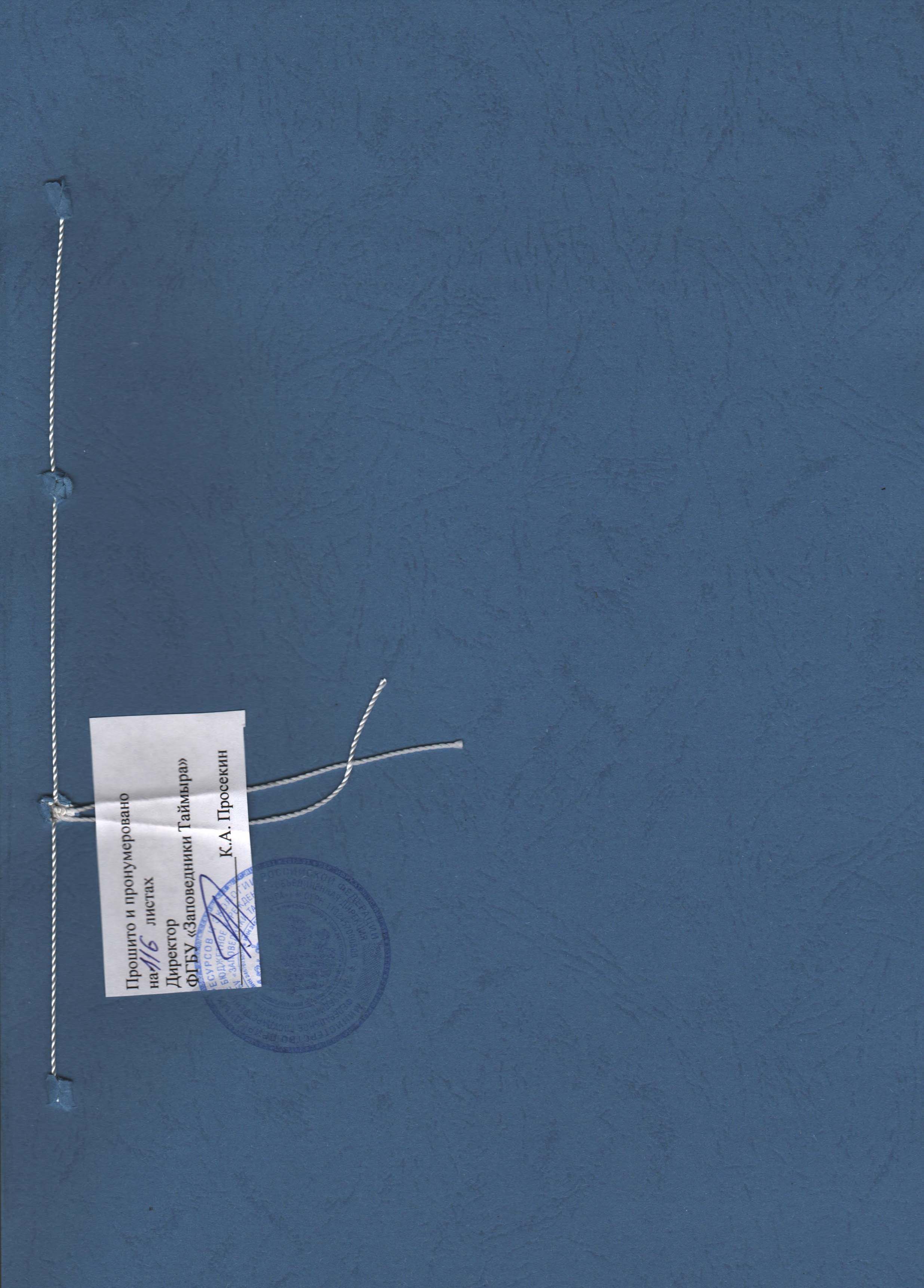 Ответственный исполнитель:Старший научный сотрудник_______________  В.Г. Стрекаловская«  28    »      января         2021 г.Заместитель директора по науке и экологическому просвещению ФГБУ «Заповедники Таймыра»______________________________ (подпись, дата)М.Г. Бондарь(подпункты 8, пункта 20)Раб. тел. 8 (3919) 31-17-13, e-mail: zapoved.taimyra@mail.ruНачальник научного отдела ФГБУ «Заповедники Таймыра», д.б.н.______________________________ (подпись, дата)Л.А. Колпащиков(подпункты 8, пункта 20)Раб. тел. 8 (3919) 31-17-13, e-mail: zapoved.taimyra@mail.ruГлавный научный сотрудник ФГБУ «Заповедники Таймыра», к.б.н.______________________________ (подпись, дата)Е.Б. Поспелова(подпункты 6, пункта 20)Раб. тел. 8 (3919) 31-17-13, e-mail: zapoved.taimyra@mail.ruВедущий научный сотрудник ФГБУ «Заповедники Таймыра», д.б.н.______________________________ (подпись, дата)С.П. Харитонов(подпункты 8, пункта 20)Раб. тел. 8 (3919) 31-17-13, e-mail: zapoved.taimyra@mail.ruВедущий научный сотрудник ФГБУ «Заповедники Таймыра»______________________________ (подпись, дата)И.Н. Поспелов(пункт 14, 15, 20, 21, 22 картографические материалы)Раб. тел. 8 (3919) 31-17-13, e-mail: zapoved.taimyra@mail.ruСтарший научный сотрудник ФГБУ «Заповедники Таймыра»______________________________ (подпись, дата)В.Г. Стрекаловская(подготовка и отправка кадастровых данных)Раб. тел. 8 (3919) 31-17-13, e-mail: zapoved.taimyra@mail.ruДата составления кадастровых сведений_______________ (дата)Приложение 1. Постановление Совета Министров РСФСР от 23.02.1979 г. № 107 «Об организации Государственного заповедника «Таймырский» Главохоты РСФСР в Красноярском крае».Приложение 2. Государственный Акт Исполнительного комитета Диксонского районного Совета народных депутатов от 01.12.1981 г. Серия А-I №404451 «Государственный Акт на право пользования землей».Приложение 3. Государственный Акт Исполнительного комитета Хатангского районного Совета народных депутатов от 01.12.1981 г. Серия А-I №250225 «Государственный Акт на право пользования землей».Приложение 4. Распоряжение Правительства РФ от 9.07.1994 г. № 1087-р «Об образовании Арктического участка Государственного природного заповедника «Таймырский».Приложение 5. Постановление Администрации Таймырского (Долгано-Ненецкого) автономного округа от 05.12.1994 г. № 177 «О создании охранной зоны «Бикада» госзаповедника «Таймырский» на территории Хатангского района».Приложение 6. Учреждение юстиции по государственной регистрации прав на недвижимое имущество и сделок с ним на территории Таймырского (Долгано-Ненецкого) автономного округа от 31.07.2003 г. № 84 АВ 010305 «Свидетельство о государственной регистрации права».Приложение 7. Сертификат MAB UNESCO от 25.10.1995 г. «Таймырский Биосферный Заповедник признаётся как часть международной сети Биосферных Резерватов».Приложение 8. Приказ Министерства природных ресурсов и экологии РФ от 27.02.2009г. №48, от 26.03.2009 г №71 «Изменения, вносимые в положение о Федеральном государственном учреждении «Государственный природный биосферный заповедник «Таймырский» (с изменениями, утвержденными приказом Министерства природных ресурсов Российской Федерации от 17.03.2005 г. № 66)».Приложение 9. Приказ Министерства природных ресурсов Российской Федерации от 16.05.2003 г. №428 «Положение о федеральном государственном учреждении «Государственный природный биосферный заповедник «Таймырский» (с изменениями, утвержденными приказом Министерства природных ресурсов Российской Федерации от 17.03.2005 г. № 66)».Приложение 10. Описание границ госзаповедника «Таймырский».Приложение 11. Положение об охранной зоне «Бикада» ФГУ «Государственный природный биосферный заповедник «Таймырский».Приложение 12. Описание границ охранной зоны «Бикада».Приложение 13. Приказ Министерства природных ресурсов и экологии РФ от 13.08.2012 г. № 237 «Реорганизовать в форме слияния Заповедники «Большой Арктический», «Таймырский», «Путоранский» в ФГБУ «Заповедники Таймыра».Приложение 14. Приказ Министерство природных ресурсов и экологии РФ от 16.07.2019 № 465 «Об утверждении Устава Федерального государственного бюджетного учреждения «Объединенная дирекция заповедников Таймыра»Приложение 15. Карта-схема размещения участков заповедника «Таймырский» Приложение 16. Карты участков Государственного природного биосферного заповедника «Таймырский»Приложение 17. Координаты поворотных точек (электронное приложение)Правоустанавливающие документы:Правоустанавливающие документы:Правоустанавливающие документы:Правоустанавливающие документы:Правоустанавливающие документы:Правоустанавливающие документы:Правоустанавливающие документы:Правоустанавливающие документы:№  п/пКатегория правового актаНазвание органа власти, принявшего правовой актДата принятия правового актаНомер правового актаПолное название документаПлощадь ООПТ, определенная этим документомКраткое содержание документа1ПостановлениеСовет Министров РСФСР23.02.1979107Об организации Государственного заповедника «Таймырский» Главохоты РСФСР в Красноярском крае1 348 316 гаПринять предложение Красноярского крайисполкома об организации заповедника с предоставлением 1133412 га в Хатангском районе и 190630 га в Диксонсокм районе земель из Госзапаса. Изъять 24274 га из замель Туруханского лесхоза2РаспоряжениеПравительство РФ09.07.19941087-рОбразование Арктического участка государственного природного заповедника «Таймырский»433 220 гаСоздание Арктического участка площадью 433220 га из земель запаса 41500 га и земель совхоза «Арктический» 391720 га с выделением биосферного полигона площадью 391720 гаПравоудостоверяющие документыПравоудостоверяющие документыПравоудостоверяющие документыПравоудостоверяющие документыПравоудостоверяющие документыПравоудостоверяющие документыПравоудостоверяющие документыПравоудостоверяющие документы№  п/пКатегория правового акта Название органа власти, принявшего правовой актДата принятия правового актаНомер правового актаПолное название документаПлощадь ООПТ, определенная этим документомКраткое содержание документа1Государственный АктИсполнительный комитет Диксонского районного Совета народных депутатов01.12.1981Серия А-I №404451«Государственный Акт на право пользования землей»190 630 гаАкт на закрепление в бессрочное и бесплатное пользование 190630 га земли в границах прилагаемого плана землепозьзования, земля предоставлена для заповедных целей.2Государственный Акт Исполнительный комитет Хатангского районного Совета народных депутатов01.12.1981Серия А-I №250225«Государственный Акт на право пользования землей»1 157 686 гаАкт на закрепление в бессрочное и бесплатное пользование 1157686 га земли в границах прилагаемого плана землепозьзования, земля предоставлена для заповедных3Свидетельство о государственной регистрации праваУправление Федеральной службы государственной регистрации, кадастра и картографии по Красноярскому краю27.10.2014 24ЕЛ 114071Свидетельство о государственной регистрации права1 781 536 гаЗакреплено право собственности на земли особо охраняемых природных территорий, по адресу: Хатангский и Диксонский районы, основная часть – вокруг оз. Таймыр, побережье Хатангского залива. Запись регистрации № 84-01-1/2003-2618 от 31.07.2003 г.4Выписка из единого государственного реестра недвижимостиУправление Федеральной службы государственной регистрации, кадастра и картографии по Красноярскому краю05.04.2017-Выписка из единого государственного реестра недвижимости об основных характеристиках и зарегистрированных правах на объект недвижимости1 781 536 гаЗакреплена регистрация права на постоянное (бессрочное) пользование. Земли особо охраняемых территорий и объектов, для организации государственного заповедника «Таймырский». Запись регистрации № 84:00:0000000:2-24/012/2017-1 от 05.04.2017Индивидуальное положение об ООПТ:Индивидуальное положение об ООПТ:Индивидуальное положение об ООПТ:Индивидуальное положение об ООПТ:Индивидуальное положение об ООПТ:Индивидуальное положение об ООПТ:Индивидуальное положение об ООПТ:№п/пНазвание документаНазвание органа власти, утвердившего положение / Кем утверждено положениеДата утверждения положенияПеречень правовых актов о внесении изменений в положение об ООПТПлощадь ООПТ, определенная положениемКраткое содержание документа1Положение о федеральном государственном учреждении «Государственный природный биосферный заповедник «Таймырский»Министерство природных ресурсов РоссийскоЙ Федерации, заместитель министра К.В. Янков16.05.2003Приказ МПР России от 17.03.2005 №66;Приказ МПР России от 27.02.2009 №48; Приказ МПР России от 26.03.2009, №711 781 536 гаПоложением определены цели и задачи, а также режим заповедника, с приложениями разрешенных пользований и описанием экологических маршрутов.Иные документы об организации и функционировании ООПТ:Иные документы об организации и функционировании ООПТ:Иные документы об организации и функционировании ООПТ:Иные документы об организации и функционировании ООПТ:Иные документы об организации и функционировании ООПТ:Иные документы об организации и функционировании ООПТ:Иные документы об организации и функционировании ООПТ:Иные документы об организации и функционировании ООПТ:№  п/пКатегория правового акта Название органа власти, принявшего правовой актДата принятия правового актаНомер правового актаПолное название документаПлощадь ООПТ, определенная этим документомКраткое содержание документа1ПостановлениеАдминистрация Хатангского района Таймырского Автономного округа 04.03.199456-ПО создании охранной зоны в долине р. Бикада при госзаповеднике «Таймырский»870 000 гаВ целях сохранения и изучения уникальной популяции овцебыков, создать в долине реки Бикада охранную зону госзаповедника «Таймырский», в границах ранее существующего комплексного заказника «Бикада» с режимом соглавно приложения2ПостановлениеАдминистрация Таймырского Автономного округа05.12.1994177О создании охранной зоны «Бикада» госзаповедника «Таймырский» на территории Хатангского района.937 760 гаЗакрепить охранную зону «Бикада» за заповедником «Таймырский» площадью 937760 га с ограничением любой деятельности влияющей на природные компоненты. Приложение: Описание границ охранной зоны.3СертификатUNESCO25.10.1995б/нUnied Nations Educational, Scientific and Cultural Organization (MAB)-«Taimyrsky Biosphere Reserve» is recognized as part of the international network of Biosphere Reserves / «Таймырский Биосферный Заповедник» признаётся как часть международной сети Биосферных Резерватов4ПриказМинистерство природных ресурсов и экологии РФ13.08.2012237О реорганизации подведомственных Министерству природных ресурсов и экологии РФ государственных учреждений–Реорганизовать в форме слияния ГПЗ «Большой Арктический», ГПБЗ «Таймырский» и ГПЗ «Путоранский» с образованием ФГБУ «Заповедники Таймыра».5УставМинистерство природных ресурсов и экологии РФ16.07.2019465Устав Федерального Государственного бюджетного учреждения «Объединённая дирекция Заповедников Таймыра»–Уставом определены общие положения, предмет, цели, виды деятельности, их организация, управление, имущество и финансовое обеспечение учреждения.№ Название объекта / международный статусДата присвоения статусаНомер/код объектаОснование для присвоения статусаКомментарии1Биосферный резерват (МАБ)25.10.1995–Решение международного координационного совета программы «Человек и биосфера» от от 25.10.1995 г. («Taimyrsky Biosphere Reserve» / «Таймырский Биосферный Заповедник»)№ уч-каНазвание участкаМуниципальное образованиеНаименование административно-территориального образования субъекта РФНаименование субъекта РФ1ЛукунскийСельское поселение ХатангаТаймырский (Долгано-Ненецкий) муниципальный районКрасноярский край2Ары-МасСельское поселение ХатангаТаймырский (Долгано-Ненецкий) муниципальный районКрасноярский край3Основная тундровая территорияСельское поселение ХатангаТаймырский (Долгано-Ненецкий) муниципальный районКрасноярский край3Основная тундровая территорияГородское поселение ДиксонТаймырский (Долгано-Ненецкий) муниципальный районКрасноярский край4АрктическийСельское поселение ХатангаТаймырский (Долгано-Ненецкий) муниципальный районКрасноярский крайПоясВысотыВысотыПоясМинимальныеМаксимальныегорно-тундровый0 м н.у.м.350 м н.у. м.холодные горные пустыни350 м н.у.м.607 м н. у. м.НазваниеКраткая характеристикаАрктотундровые равнинныеАрктотундровые равнинныеНизменные морские террасы 0-25 м н.у.моря.Занимают восточное побережье Таймыра (практически весь северо-восток Арктического филиала. Сложены морскими суглинками и супесями. Широко распространены повторно-жильные льды, интенсивен термокарст, особенно в байджараховой форме. Растительность территории довольно бедна. В основном это сырые осоково-моховые тундры, значительна также роль полигональных моховых болот разных стадий. На участках, где термокарст привел к байджараховому микрорельефу, развиты мезокомбинации луговых и сырых мохово-осоковых группировок. В значительной мере бедность растительности объясняется низкими летними температурами приморского микроклимата и однообразием геоморфологических условий. Флора территории (около 80 видов) почти в два раза беднее, чем в территориально близких предгорьях.Возвышенные морские террасы 25-80 м н.у.моря.По строению и структуре близки к предыдущему ландшафту, но, видимо, являются более древними, поверхность слабо всхолмленная, прорезана эрозионными формами. Достоверных данных о растительности нет, можно предположить, однако, что здесь больше роль Dryas punctata, Carex arctisibirica, C.concolor, так как ландшафт находится гораздо южнее, на границе типичных тундр.Долины крупных рек в зоне арктических тундрПрофиль долин корытообразный, ширина до 5 км и более. Аллювий грубый, валунно-галечный. Широко развит полигональный рельеф на высокой пойме и террасах, долины сильно террасированы. Видимо, по причине значительного зимнего укрытия снегом и быстрого его схода, в долинах встречаются растения за пределами основного широтного ареала (Vaccinium vitis-idaea, Salix pulchra, S.alaxensis в долине р. Кульдимы). Растительность дренированных пойм представлена разнотравными группировками, заболоченных пойм и террас – осоково-моховыми сообществами.Низменные морские аккумулятивные равнины с останцами коренных пород.Представляют собой участок предгорий Бырранга, подвергшийся, видимо, значительной ледниковой экзарации, а затем затопленный морем. Фактически это отдельные, систематически распространенные останцы коренных пород на фоне высоких морских террас (2)). Растительность, видимо аналогична виду ландшафта 1, флора несколько обогащена за счет разнотравных группировок на скалах.Предгорные расчлененные холмистые гляциально-морские равнины в области арктических тундрЗанимают юго-западную часть Арктического филиала. Абсолютные высоты 100-200 м. Представляет собой комплекс из нескольких уровней верхнеплейстоценовых морских террас, встречаются участки, сложенные моренными отложениями. Рельеф холмистый, выположенный, со слабоврезанными долинами рек и ручьев. Широко развиты термокарстовые микроформы - блюдца, байджарахи, как современные, так и реликтовые – массово распространены останцово-блочные массивы на останцах морских террас. Растительность плакоров представлена медальонно-пятнистыми и бугорково-пятнистыми кустарничково-осоково-моховыми (Salix polaris, Dryas punctata, Carex arctisibirica) и осоково-моховыми тундрами. На щебнистых выходах развита дриадово-травяная растительность. Сырые участки площадных термокарстовых просадок заняты мохово-осоковой растительностью (Carex concolor, Eriophorum polystachion). Часты спущенные озерные котловины (хасыреи) с полигональными болотами: осоковыми полигонально-валиковыми и осоково-моховыми плоскополигональнымиАрктотундровые горныеАрктотундровые горныеСреднегорья северо-восточной части нагорья Бырранга, с высотами до 600 м, сложенные алевролитами и известняками.Обрамляют восточное нагорье Бырранга с северо-востока. Поясность представлена 3 поясами – дриадово-ивково-моховых тундр до высоты 200-250 м, куртинных злаково-разнотравных тундр на высотах 200-350 м и холодных горных разнотравно-лишайниковых пустынь выше 350 м. Широко распространены известняки, один из хребтов даже носит название гряды Белой, однако в силу северного положения типично кальцефильная флора довольно бедна.Плоскодонные тектонические межгорные котловины, выполненные аллювиальными, и, отчасти, морскими отложениями.Плоскодонные тектонические межгорные котловины, выполненные аллювиальными, и, отчасти, морскими отложениями. Видимо, полностью аналогичны подобным в других горных ландшафтах (см.ниже), то есть имеют широкое плоское днище, сложенное грубым валунно-галечным аллювием, на террасах перекрытым очень маломощным слоем торфа, хотя не исключено нахожение реликтовых мощных торфяников. Достоверных сведений о растительности нет, видимо она аналогична растительности вида ландшафта 3.Типичнотундровые горныеТипичнотундровые горныеВозвышенное (до 1141м) нагорье герцинской складчатости, сложенные алевролитами и долеритами, с отдельными массивами карбонатных породВключает 3 подвида:Возвышенное (до 1141м) нагорье герцинской складчатости, сложенные алевролитами и долеритами, с отдельными массивами карбонатных породА). Возвышенные части нагорий выше 700 м (пояс нивальных пустынь). Выделяются 4 массива в центральной части нагорья, в одном из которых имеется современное оледенение, представленное 5 крупными ледниками и более чем 100 мелкими. Возможно, однако, что оледенение распространено шире. Растительность наиболее высоких плато по-видимому, представлена лишайниковыми пустынями. Возвышенное (до 1141м) нагорье герцинской складчатости, сложенные алевролитами и долеритами, с отдельными массивами карбонатных породБ). Возвышенные части нагорий на высотах 400-800 м (2 высотных пояса). Занимают основную часть Восточного нагорья Бырранга. Нижний пояс – 400-600 м – злаково- и осоково-ивково-моховые тундры арктического типа, а также разнотравно-лишайниковые куртинные тундры на щебнистом субстрате. Верхний пояс – холодные горные лишайниковые и лишайниково-моховые пустыни.Возвышенное (до 1141м) нагорье герцинской складчатости, сложенные алевролитами и долеритами, с отдельными массивами карбонатных породВ). Краевая зона нагорий с высотами 100-800 м (3-4 высотных пояса). Занимают южную и западную периферии Восточного нагорья Бырранга. Нижний пояс на макросклоне и контакте с межгорными котловинами – кустарниково-дриадово-осоково-моховые тундры на высотах до 100 м н.у.м., второй пояс – травяно-дриадово-моховые, травяно-кассиопеево-дриадовые, разнотравно-дриадовые тундры на высотах 100-350(400) м, верхние пояса полностью соответствуют предыдущему подвиду ландшафта.Система параллельных хребтов герцинской складчатости с высотами до 697 м, сложенные алевролитами и долеритами, с участками карбонатных пород - гряда Главная гор БыррангаВключает 2 подвида:Система параллельных хребтов герцинской складчатости с высотами до 697 м, сложенные алевролитами и долеритами, с участками карбонатных пород - гряда Главная гор БыррангаА). Возвышенные платообразные вершины хребтов с высотами более 500 м (пояс нивальных пустынь). Представлены несколькими участками вершин центральных хребтов гор Бырранга. Растительность – разреженные куртинные фиппсиево-моховые и лишайниково-моховые пустыни, а также лишайниковые группировки на участках, сложенных глыбовым материалом. На наиболее низких уровнях встречаются куртинные осоково-ивково-моховые тундры.Система параллельных хребтов герцинской складчатости с высотами до 697 м, сложенные алевролитами и долеритами, с участками карбонатных пород - гряда Главная гор БыррангаБ. Хребты выше 350-400 м, с 3-4 высотными поясами. Сложены преимущественно алевролитами, на поверхности выветрелыми до щебня и дресвы. На вершинах, а иногда и на склонах гор выходят долериты, габбро и диабазы. Для центральной части характерны выходы известняков, иногда встречаются мраморные купола. Орографически Главная гряда - система из 12-20 параллельных гряд, абсолютные высоты составляют 300 - 695 м. Местами она прорезана разломами меридионального направления, достигающими значительной (5-10 км) ширины, по которым заложены плоскодонные речные долины (рр. Фадьюкуда, Тарисейми-Тари и др.), относящиеся к отдельному ландшафту плоскодонных межгорных котловин.Система параллельных хребтов герцинской складчатости с высотами до 697 м, сложенные алевролитами и долеритами, с участками карбонатных пород - гряда Главная гор БыррангаРастительность характеризуется высотной поясностью, но высотные границы поясов нестабильны и сильно зависят от экспозиции и крутизны склона, а для верхних поясов - и субстрата. Можно выделить два высотно-поясных ряда. На пологих склонах южного макросклона нижний пояс - в основном ерниково-травяно-моховые тундры, об азональном характере которых речь пойдет ниже. С высоты 50-100 м, с изменением состава субстрата в сторону большей ощебненности, они сменяются разнотравно-мохово-дриадовыми и дриадово-моховыми тундрами. Далее по высоте роль этих тундр постепенно увеличивается с уменьшением проективного покрытия растительности с 50-60% в нижней части пояса до 20-30% в верхней при обеднении состава разнотравья, на менее дренированных местах происходит частичное или полное замещение дриады ивкой полярной. Верхняя граница этого пояса, по крайней мере на основной территории заповедника, повышается с востока на запад. В бассейне озера Левинсон-Лессинга верхняя граница дриадовых тундр - 250-300 м н.у.м., а в среднем течении р. Фадьюкуда она проходит в среднем на высоте 400 м, а иногда и 450 м. Однако на выпуклых и плоских малоснежных поверхностях вершин выше 250 м н.у.м. дриадовые тундры сменяются разнотравно-ракомитриевыми агрегациями и куртинными тундрами. В случае же, если субстрат суглинистый и малоощебненный, дриадовые тундры уступают место злаково-осоково-ивково-моховым. Выше пояса дриадовых тундр поясность опять же подчинена субстрату - на более щебнистых грунтах преобладают ивково-мохово-сиверсиевые куртинные тундры или агрегации разнотравья в эпилитно-лишайниковых горных пустынях, на более мелкоземистых участках - щучково-ивково-моховые куртинные тундры. Самый верхний пояс представлен только в западной части основной территории, на высотах свыше 600 м - это разреженные фиппсиево-моховые структурные сырые тундры, сходные по характеру с арктическими пустынями. На северном пологом макросклоне все границы поясов сдвинуты вниз на 100-150 м, в поясе мохово-дриадовых и дриадово-моховых тундр роль дриады снижается за счет увеличения роли полярной ивки.Система параллельных хребтов герцинской складчатости с высотами до 697 м, сложенные алевролитами и долеритами, с участками карбонатных пород - гряда Главная гор БыррангаВторой поясной ряд характерен для внутригорных крутых склонов южной экспозиции. В нижней части склонов обычно преобладают сырые деллевые шлейфы с разнотравно-дриадово-моховыми грядами и кустарниково-осоково-моховыми деллями. На высоте около 100 м они сменяются сочетанием разнотравно-дриадовых тундр и красочно-разнотравных лугов. По контакту этих поясов в местах избыточного проточного увлажнения присутствуют ситниково-осоково-моховые эвтрофные шлейфы со специфическим флористическим составом. Верхняя граница пояса языковатая, и на высоте 250-350 м вышеуказанное сочетание сменяется разнотравными агрегациями на осыпях с проективным покрытием растительности от 30-40 % внизу до 1-5% вверху, на высоте 400-500 м н.у.м. Выше, на платообразной вершине, пояс соответствует первому высотно-поясному ряду. Интересно, что на отдельных останцах скал на пологих склонах этот ряд в целом дискретно повторяется.Горные анклавы восточных предгорий Бырранги.Представлен изолированными массивами юго-восточных предгорий Бырранга – Титкоунетти, Ламбешинетти, Тулай-Киряка, Киряка-Тас, с высотами 300-650 м. Высотная поясность, видимо, практически не отличается от описанной для видов 9 и 11, хотя данных по природе этих горных массивов мало. Флора, видимо, несколько обеднена по сравнению с основными горными сооружениями (по крайней мере на хр. Титкоунетти и Плоской возвышенности посещенными А.И.Толмачевым ).Низкогорные слабо расчлененные массивы северного макросклона гор БыррангаАбсолютные высоты составляют 200-300 м, амплитуда высот невелика - 50-100 м. Сложены алевролитами с останцами долеритов, большей частью перекрытыми криоэлювием щебнисто-суглинистого состава. На краевых участках хребтов выходы коренных пород практически отсутствуют, по площади преобладают суглинистые пятнистые тундры.Низкогорные слабо расчлененные массивы северного макросклона гор БыррангаРастительность резко обеднена по сравнению с основным хребтом и по характеру представляет собой арктические тундры. В основном это щебнисто-суглинистые пятнистые кустарничковые, мохово-кустарничковые и кустарничково-осоково-моховые тундры с резко возросшей по сравнению с Главной грядой гор ролью полярной ивки; дриада доминирует только на хорошо дренированном субстрате, в то же время роль низкорослых кустарников (только Salix reptans) снижается в меньшей степени. На вершинах плато преобладают лишайниково-травяные группировки. На южных склонах и в долинах рек встречаются разнотравные луга, на террасах рек - дриадовые галечные пятнистые тундры.Плоскодонные межгорные котловины, выполненные аллювиальными отложениями, с фрагментами древних морских террас в горах Бырранга.Ширина котловин достигает 7 км. В профиле долин, как правило, выражено 3 уровня пойм и 2 уровня речных террас. Нижние 2 уровня пойм сложены валунно-галечным материалом, высокая пойма - заиленными или опесчаненными галечниками. Террасы с поверхности сложены торфом, их рельеф полигональный, на I террасе - преимущественно полигонально-валиковый и плоскополигональный, на II - плоскобугристый. Останцы морских террас сложены опесчаненым щебнем, характерным признаком которого является основная реакция, особенно вблизи поверхности почвы, что и отличает эти формы, вкупе с окатанностью материала, от просто криоэлювия. Самих останцов сохранилось сравнительно мало, это прислоненные бугры на склонах котловин, но заплывшие фрагменты тыловых швов сохранились шире. По этим формам довольно четко прослеживаются 3 уровня морских террас - 80, 120 и 150 м н.у.мПлоскодонные межгорные котловины, выполненные аллювиальными отложениями, с фрагментами древних морских террас в горах Бырранга.Для растительности долин характерно продвижение по ним на север как некоторых более южных видов, так и более южных растительных сообществ. Выше уже было сказано о наличии в долине р. Фадьюкуда кустарниковой ольхи, которая почти на 20 км продвигается в горы (и на 200 км выдвинута здесь от основного ареала). На еще большее расстояние заходят ерниковые сообщеества по плоскобугристым болотам II террасы, травяные ивняки по высокой пойме и придолинным пологим конусам выноса. В долинах рр. Тарисейми-Тари и Фадьюкуда и Малахай-Тари встречены высокоствольные ивняки из Salix alaxensis, но основная зона распространения этих ивняков - предгорья, и подробно они будут описаны в соответствующем разделе. В флористическом составе в целом наблюдается обогащение межгорных котловин к западу.Плоскодонные межгорные котловины, выполненные аллювиальными отложениями, с фрагментами древних морских террас в горах Бырранга.Растительность внутригорных изолированных котловин этого типа (например, р.Северной, видимо, обеднена, но достоверных данных пока нет.Межхребетные слабо всхолмленные котловины северного макросклона, выполненные аллювиальными песками и супесями, со значительным распространением торфяников и фрагментами древних морских террас.Характеризуются выровненным, в центральной части плоским рельефом с абсолютными высотами 100-200 м. На склонах по периферии преобладают пятнистые и бугорково-пятнистые ивково-осоково-моховые тундры и деллевые комплексы, иногда встречаются останцы коренных пород, в центральной части присутствует долинный комплекс с довольно размытыми уровнями - галечно-песчаными и песчано-галечными поймами и террасами с плоскополигональными, пораженными термокарстом болотами. Интересно, что в обследованной депрессии р. Угольной мощность торфа достигает аномальных для района значений - 2-2.5 м и в нем обильны толстые (до 10-15 см) стволы кустарниковых ив. Террасовые уровни значительно заозерены термокарстовыми водоемами. Щебнистые останцы морских террас уровня ?200 м ограничивают котловину по периферии и в ряде случаев имеют ярко выраженный останцово-блочный характер. Растительность ландшафта, при общей бедности и низком видовом разнообразии, несет некоторые специфические черты. Так на супесчаных поймах луга в той же обследованной депрессии р. Угольной здесь встречены со значительным обилием Ranunculus propinqus, который на всем протяжении лежащей южнее Главной гряды гор Бырранга не встречен ни разу. Также на террасах здесь обычны довольно сомкнутые кустарниковые сообщества из Salix reptans и S. pulchra.Типичнотундровые равнинныеТипичнотундровые равнинныеПредгорная пологонаклонная всхолмленная равнина, сложенная преимущественно песчано-щебнистыми морскими отложениями с единичными выходами дочетвертичных пород.Экотонный ландшафт, занимающий полосу в 5-20, иногда до 40-50 км шириной между горами Бырранга и Северо-Сибирской низменностью. Отличительный признак ландшафта - повсеместное распространение позднеплейстоценовых морских террас времен предположительно позднемуруктинской и более поздних трансгрессий. На большей части территории ландшафта они местами разрушены, замыты, плохо читаются в рельефе, но тыловые швы террас виде блочных песчано-галечных уступов читаются в рельефе практически повсеместно. Западнее оз. Таймыр измеренные уровни основных уступов террас 50, 100 и 200 м н.у.м., на востоке – 80, 120 и 220-250 м, повидимому они взаимно соответствуют. Встречаются и отдельные песчано-щебнистые останцы террас с трещинным или останцово-блочным микрорельефом, с характерной косой слоистостью в обнажениях. Мощность четвертичных отложений в целом здесь невелика, особенно поблизости к горам - многие ручьи вскрывают коренные породы, причем не только палеозойские алевролитовые толщи, но и более молодые юрские песчаники с обильными окаменелостями морской фауны (аммониты, пектоны и др.) и меловые пески с окаменевшей древесиной. Встречаются замытые формы предположительно моренного генезиса, связанные, видимо с пульсациями более древних покровных оледенениий при отступании. На большей части поверхностей развит пятнисто-бугорковый нанорельеф на суглинистом криоэлювии и делювиальных отложениях.Предгорная пологонаклонная всхолмленная равнина, сложенная преимущественно песчано-щебнистыми морскими отложениями с единичными выходами дочетвертичных пород.Растительность территорий представлена на сохранившихся останцах террасы кустарничково-осоково-моховой тундрой (Dryas punctata, Salix arctica, Carex arctisibirica, C.misandra, Tomentypnum nitens). На останцово-блочных участках с каменными байджарахами развиты разнотравные луговины - Роа glauca s.l., Carex rupestris, Oxytropis nigrescens и др., местами субстрат имеет основную реакцию, тогда появляются факультативные кальцефилы - Braya purpurascens, Alyssum obovatum и др. Вообще в этих экотопах в силу близости к горам часты альпийские виды. Суглинистые пятнисто-бугорковые и бугорковые тундры основных плакоров заняты кустарниково-осоково-моховыми тундрами с ерником и ивами -Salix reptans, S.richardsonii, S.pulchra. Особо следует отметить устьевые части рек, текущих из гор (Дябака-Тари, Тарисейми-Тари, Бол. Боотанкага и др.). Их долины, выходя на равнину, продолжают иметь горный характер - с валунно-галечными поймами и сильно фуркирующим руслом. По ним распространен ряд чисто горных видов - Erigeron silenifolius, Dendranthema mongolicun, Potentilla uniflora, P.prostrata, Lesquerella arctica и др.). Специфичным для ландшафта уникальным, возможно, реликтовым, фитоценозом являются высокоствольные (до 2 м) ивняки из Salix alaxensis с примесью S.richardsonii, о которых стоит сказать особо. Долгое время был известен только один подобный ивняк в долине р. Малахай-Тари. За последние годы обнаружено еще 8 таких ивняков, хотя и почти на градус широты южнее, из которых 4 находятся в межгорных котловинах рр. Тарисейми-Тари и Фадьюкуда, остальные - в предгорьях. Нижний ярус растительности этих ивняков травяной или мохово-травяной, в его составе отмечен Calamagrostis langsdorffii, который более нигде на тундровой территории не встречается.Предгорная пологонаклонная всхолмленная равнина, сложенная преимущественно песчано-щебнистыми морскими отложениями с единичными выходами дочетвертичных пород.Внутри вида выделяется 5 подвидов по характеру взаимного перекрытия горных и равнинных ландшафтов, элементы которых описаны для соответствующих видов. Необходимо только отметить, что растительность и флора всех этих экотонов значительно обогащены за счет взаимопроникновения видов и сообществ.Моренные гряды покровных оледенений, с расчлененным холмистым рельефом, сложенные валунными суглинками и песками, перекрытыми суглинистым ищебнистым криоэлювием, с фрагментами наложенных солоноватых лагунно-морских глинНаиболее распространенный на равнине вид ландшафта. На описываемой территории представлена несколькими грядами, две из которых выделяются в единые системы - Верхнетаймырскую и Байкуранерскую Рельеф и геологическое строение гряд в целом сходны, Байкуранерская гряда в целом шире и ниже, дискретна по протяженности, Верхнетаймырская имеет ряд боковых ответвлений, в участках стыковки которых с основной грядой имеют место зоны конвергенции с довольно резко расчлененным рельефом и обилием ледниковых озер (крупнейшее - оз. Сырутатурку). Абсолютные высоты вершин гряд устойчивы по всему Центральному Таймыру и составляют 190 - 210 м н.у.м. Гряды сложены в основном щебнистыми и валунными суглинками, имеются небольшие участки щебнисто-песчаной морены. В пределах Верхнетаймырской гряды встречаются выходы лагунно-морских солоноватых глин, приуроченные в основном к гипсометричесому уровню ?100 м н.у.м, сходные по строению и составу толщи с позднемуруктинскими лагунно-морскими отложениями. Общий облик гряд определяется активной современной криопелитизацией материала - щебнистые и валунные суглинки выходят на поверхность только в обнажениях и на выпуклостях рельефа, в последнем случае щебнистый материал имеет специфическую окатанность, обусловленную снежно-ветровой корразией; иногда встречаются эрратические валуны, как одиночные, так и полями. Склоны гряд чисто суглинистые или слабо ощебненные, в основном характеризующиеся развитием деллевого микрорельефа в разных стадиях. Развитие повторно-жильных льдов с формированием полигонального рельефа идет повсеместно на пологих шлейфах, в речных долинах и в спущенных озерных котловинах, но их относительная площадь невелика.Моренные гряды покровных оледенений, с расчлененным холмистым рельефом, сложенные валунными суглинками и песками, перекрытыми суглинистым ищебнистым криоэлювием, с фрагментами наложенных солоноватых лагунно-морских глинРастительность ландшафтов представлена на плакорах пятнистыми кустарничково-моховыми (Dryas punctata, Hylocomium splendens var.alaskanum, Tomentypnum nitens, Carex arctisibirica и др.) и пятнисто-бугорковыми кустарничково-осоково-моховыми (те же виды, а также Salix polaris, Cassiope tetragona, Vaccinium vitis-idaea, Eriophorum polystachion, Carex concolor) тундрами. На склонах, в деллевых комплексах, развита кустарниково-осоково-моховая растительность. В западинах рельефа обычны полигональные болота (осоково-моховые, кустарниково-осоково-моховые), в древних спущенных озерных котловинах довольно часты плоскобугристые ерниково-моховые торфяники (Betula nana, Ledum decumbens, Polytrichum strictum) - подобная более южная растительность говорит о формировании этих болотных комплексов в более теплом климате. На обнаженных щебнистых местообитаниях вершин гряд, крутых склонов, озерных и речных террас развиты дриадово-травяные и разнотравные лугоподобные сообщества (Carex arctisibirica, C.misandra, C.rupestris, Saxifraga spp., Pedicularis amoena, P.verticillata, Cerastium maximum, Lloydia serotina, Poa glauca s.l., Festuca brachyphylla, F.rubra ssp.arctica и др.)Гряды краевых частей межлопастных массивов покровных оледенений, сложенные валунными суглинками и флювиогляциальными пескамиГеологическое строение и рельеф их весьма сходны с моренными грядами, поскольку сами эти ландшафты являются фрагментами моренных гряд, только более древних. Абсолютные высоты вершин массивов колеблются от 200 до 260 м что выше моренных гряд (23). По сравнению с моренными грядами рельеф массивов более снивелирован, чаще встречаются болотные комплексы, меньше каменистых и щебнистых выходов. Растительность в целом аналогична описанной для предыдущей группы ландшафтов. Больше относительная площадь болотных комплексов. На пологих, почти горизонтальных шлейфах склонов часты бугорково-кочкарные кустарниково-осоково-моховые тундры (Carex stans, Eriophorum polystachyon, Tomentypnum nitens, Polytrichum strictum, Salix pulchra).Зоны конвергенции моренных гряд и массивы мертвых льдов, сильно расчлененные и заозеренные.Приурочены в большинстве своем к центральным частям межлопастных массивов. Характеризуются значительной (до 50% площади) заозеренностью, расчлененностью, обилием камоподобных щебнистых выходов. Озера здесь образовались в результате вытаивания погребенных глетчерных льдов и часто имеют значительную глубину. Растительность исследована слабо. Она представлена на плакорах пятнисто-бугорковыми и бугорковыми кустарничково-осоково-моховыми тундрами. Распространены болотные комплексы в основном поздних стадий с осоково-моховой и кустарниково-осоково-моховой растительностью. В то же время на многочисленных щебнистых выходах распространены разнотравно-дриадовые и дриадово-разнотравные тундры.Межгрядовые депрессии, выполненные флювиогляциальными, морскими и аллювиальными отложениями.Рельеф выровненный, иногда с многочисленными мелководными термокарстовыми озерами и речными долинами, довольно много наложенных выходов морских глин. Депрессии довольно значительно заболочены, широко развиты законсервированные и современные ПЖЛ. Растительность представлена в основном кустарничково- и кустарниково-осоково-моховыми тундрами.Плоские равнины, сложенные слоистыми лагунно-морскими солоноватыми глинами, с поверхности часто заторфованными, местами перекрытыми маломощным чехлом валунно-щебнистого материалаСформировались в период позднемуруктинской морской трансгрессии. Характеризуются выровненной поверхностью с абсолютными высотами 80-100 м н.у.м. Поверхность этих равнин прорезана только долинами рек и ручьев, часто овражного типа, лишь местами встречаются относительно расчлененные участки. Сложены поверхности преимущественно глинами, в большинстве случаев - ленточными, слабо засоленными. На части территории равнины перекрыты торфами небольшой мощности, обычно глины обнажаются только в местах подмыва рек и на бровках склонов. По периферии глины перекрыты шебнистым и щебнисто-песчаным материалом. Последние участки, видимо, представляют собой прибрежную фацию морских отложений трансгрессии, в то время как глины – донную мелководно-лагунную. Наблюдается сплошная реликтовая решетка ПЖЛ. На поверхности развит пятнисто-бугорковый нанорельеф, а на дренированных бровках склонов - пятнистый. На пологих склонах повсеместно развиты деллевые комплексы разных стадий развития.Плоские равнины, сложенные слоистыми лагунно-морскими солоноватыми глинами, с поверхности часто заторфованными, местами перекрытыми маломощным чехлом валунно-щебнистого материалаРастительность ландшафтов представлена на плакорах кустарниково-осоково-моховыми и осоково-моховыми тундрами (Dryas punctata, Salix reptans, S.pulchra, Carex arctisibirica, Vaccinium vitis-idaea, Eriophorum polystachion, Tomentypnum nitens). На бровках склонов развиты разнотравно-осоково-дриадово-моховые пятнистые тундры с Carex arctisibirica, Astragalus umbellatus, A.alpinus, Festuca brachyphylla, F.vivipara. Весьма интересны экотопы на контакте с аллювиальными ландшафтами. Здесь в силу эрозионной деятельности реки образуются крутые осыпные берега - яры и овраги, где встречается ряд редких эрозиофильных видов - Elymus spp., Puccinellia spp., Arabidopsis bursiflora и др., а на выровненных более пологих блочных ярах - Comastoma tenellum, Parnassia palustris, Oxytropis deflexa, Castilleja rubra. В котловинах обычны болотные комплексы разных стадий развития, понижения в них сабельниково-осоково-моховые, полигоны и валики осоково-ивово-моховые и ерниково-моховые с Carex concolor, Ledum palustre, Polytrichum strictum и др. болотными видами. По периферии ландшафтов на щебнистых участках распространены травяно-дриадово-моховые пятнистыне и разнотравно-дриадовые щебнисто-медальонные тундры.Вогнутые гляциально-аллювиальные депрессии, выполненные песчаным и супесчаным аллювием, на террасовых уровнях перекрытым торфамиВыполнены исключительно аллювиальными песками и супесями, все остальные генетические типы отложений - озерно-болотные, делювиальные - вторичны. Долины представлены 2-3-мя террасовыми уровнями и 3-мя пойменными уровнями. Высокие террасы сложены песками и супесями, местами слабо ощебненными, с поверхности пелитизированными до суглинка, нанорельеф их поверхности бугорковый и кочковато-бугорковый. Часто пески с поверхности перекрыты довольно мощными для этой широты торфами. Средняя и высокая поймы сложены песками, с поверхности на большей части площади перекрытыми торфами, пески выходят на поверхность только на древних прирусловых валах и имеют трещинно-полигональный рельеф. Низкие поймы обычно фрагментарны и сложены песками, реже - галечниками. По всем описанным уровням, кроме низкой поймы, повсеместно развиты ПЖЛ сингенетического типа, а на высоких террасах - с вторичным развитием. Это делает грунт очень высокольдистым, а следовательно - весьма термодинамически неустойчивым, по поверхности высоких уровней террас повсеместно развит блюдцевый термокарст, значительно его развитие и на поймах.Вогнутые гляциально-аллювиальные депрессии, выполненные песчаным и супесчаным аллювием, на террасовых уровнях перекрытым торфамиРастительность депрессий, особенно предгорной Верхнетаймырской довольно своеобразна, так как здесь наблюдается значительная ее широтная инверсия. В долине В.Таймыры повсеместно на высоких террасах развиты ерники, которые в роли плакорных сообществ выступают на 100 км южнее; это ерниково-моховые и ерниково-осоково-моховые тундры (Betula nana, Salix pulchra, Carex concolor, Tomentypnum nitens, Polytrichum strictum). Поймы заняты полигональными болотами преимущественно валикового типа, с мохово-осоковой растительностью увлажненных местообитаний и кустарниково-осоково-моховой - приподнятых.Низменные плоские озерно-аллювиальные голоценовые равнины, сложенные песками, с поверхности на значительных площадях заторфованныеПо структуре схожи с аллювиальными гляциодепрессиями, но если те довольно узки (не более 20 км), то описываемые равнины имеют в поперечнике 50 и более км и ограничиваются, как правило, не только моренными грядами. Уровни пойм и террас те же и так же сложены, что и описанные для аллювиальных гляциодепрессий, но их размеры значительно больше, кроме того, только в этих ландшафтах встречаются высокие террасы, сложенные песками, с весьма характерными дефляционно-пятнистыми тундрами и развеваемыми участками. Значительно более разнообразен здесь и полигональный рельеф, встречаются формы практически всех стадий - от гомогенных и трещинно-полигональных в старицах и котловинах до плоскобугристых по периферии ландшафтов и на высоких поймах.Низменные плоские озерно-аллювиальные голоценовые равнины, сложенные песками, с поверхности на значительных площадях заторфованныеРастительность ландшафта довольно сложна по структуре и весьма разнообразна. большую часть площади занимают болотные комплексы всех типов - ерниково-моховые плоскобугристые, кустарниково-осоково-моховые плоскополигональные (Salix glauca, S.pulchra, S.reptans, Betula nana); полигонально-валиковые с травяно-мохово-осоковыми полигонами и кустарниково-осоково-моховыми валиками, трещинно-полигональнами и гомогенными осоковыми и злаково-(Dupontia spsp., Arctophila fulva, Hierochloё pauciflora) осоковыми. Очень разнообразны болотные гигрофильные травы - Carex rariflora, C. chordorrhyza, C.rotundata, Eriophorum russeolum, E.medium, Ranunculus pallasii. Но наиболее специфична по составу флора песчаных террас, развеваемых песков и низких приречных обрывов. На песчаных террасах повсеместны разнотравно-дриадовые тундры, здесь обычны Tofieldia coccinea, Salix nummularia, Armeria scabra, Lychnis sibirica, встречаются Arctous alpina, Thymus extremus. Развеваемые пески заняты аггрегациями из Bromopsis pumpelluianus, Poa sublanata, Deschampsia obensis, Arabis petraea s.l., встречаются Aconogogon ochreatum, Rumex graminifolius. На приречных песчано-торфянистых обрывах развиты разнотравно-злаковые эрозиофильные луга с Poa pratensis, Papaver lapponicum, Taraxacum macilentum, Castilleja rubra. Особенно интересна озерно-аллювиальная депрессия р. Фадьюкуда, где в силу близости к горам встречаются горные виды - Astragalus frigidus, A. tolmaczewii, Alyssum obovatum, Hedysarum dasycarpum, Salix reticulata, Eremogone formosa, обычны также редкие в целом виды, такие, как Castilleja arctica, Dianthus repens, Oxytropis adamsiana, Ortilia obtusata, Pinguicula algida и многие другие.Дельты рр. Верхняя Таймыра и Бикада.Абсолютно плоские равнины, поднимающиеся не более чем на 10-15 м над урезом озера, занятые преимущественно полигональными болотами плоскополигонального и валикового типа и бугорково-кочковатыми тундрами на замытых пораженных термокарстом полигональных поверхностях, встречаются также небольшие участки песков, в основном приуроченные к верхним по течению рек оконечностям островов, здесь же обычны небольшие участки развеиваемых песков. Центральные части островов заняты сильно развитыми полигональными комплексами. Растительность болот и бугорково-кочковатых тундр кустарниково-осоково-моховая, осоково-моховая, в полигонах болот - мохово- и злаково-осоковая; на песках развиты разнотравно-дриадовые тундры и разнотравные луговины. Для пониженных прибрежных супесчаных участков островов свойственны низкорослые травяные и мохово-травяные ивняки.Низкие (до 30 м) террасы оз. Таймыр, сложенные преимущественно мелкодисперсными отложениями (торф, алевриты, супеси).Развиты фрагментами по южному побережью озера, образуя дизъюнктивный ландшафт. Представлены двумя уровнями. Нижний уровень приподнят над урезом воды на 1-5 м, сложен илами, с поверхности заторфованными, имеет специфический, встречающийся почти исключительно на Центральном Таймыре, полигонально-валиковый рельеф с очень глубокими, до 1.2 м, обводненными полигонами. Второй уровень сложен щебнистыми супесями, но с поверхности значительно заторфован, имеет плоскобугристый микрорельеф. Растительность террас специфична, в особенности второго уровня. На первой террасе полигоны заняты арктофильниками (только мелководные); валики кустарниково-осоково-моховые (Salix reptans, Carex concolor, Polytrichum strictum, Drepanocladus spp.). На второй террасе развиты плоскобугристые ерниково-моховые болота, которые, как уже было сказано, более характерны для южных подзон. Мощность торфа на второй террасе достигает 4.5 м, что указывает на формирование торфяников в более теплые эпохи, возможно, в период голоценового оптимума, поскольку в современных условиях торфонакопления на формирование такой толщи потребовалось бы несколько десятков тысяч лет.Низкие (до 20-30м) террасы оз. Таймыр, сложенные преимущественно грубодисперсными терригенными отложениями (галечники, дресва).Распространены фрагментами по всему северному берегу оз. Таймыр. Сложены галечниками, как озерными, так и аллювиальными, встречаются также торфяники. Повсемерно развиты ПЖЛ, как законсервированные, так и активные. Исследованы слабо. Растительность представлена дриадово-моховыми и мохово-дриадовыми тундрами, на заболоченных участках – осоково-моховыми тундрами.Южнотундровые равнинныеЮжнотундровые равнинныеПрихатангская слабо расчлененная аллювиально-морская равнина в области типичных тундр, с лесным массивом Ары-МасПредставляет из себя высокие террасы р. Новой, среднерасчлененные, с высотами до 130 м н.у.м., всхолмленные, в целом полого спускающиеся к северу. По стркутуре схож со следующим ландшафтом, но в растительности преобладают лиственничные редколесья и редины с сомкнутостью 0,05-0,4.Аллювиально-морская равнина периферии Хатангского залива со слаборасчлененной ступенчатой поверхностью, сложенная песчаным и галечно-песчаным материалом, местами значительно заозеренная, в районе, переходном от южных тундр к типичнымРаспространены по северному берегу Хатангского залива и р. Хатанги в районе устья последней. Сложены песчаным и галечно-песчаным материалом, с поверхности пелитизированным до супеси. Характеризуются ступенчатым холмистым рельефом с абсолютными высотами до 110-120 м н.у.м. Широко распространены как повторно-жильные, так и пластовые льды. Местами значительно заозерены, озера имеют характер термокарстовых провалов. Растительность представляет собой весьма своеобразный переход от южных к типичным тундрам, причем интересно, что лиственничные стланики распространяются на север далее ольховника. Судя по обилию ископаемого леса в верхних горизонтах и даже наличию ледких торчащих толстых пней, еще недавно ландшафт был в лесотундровой зоне.Высокие (20-40 м н.у.м.) террасы р.Хатанга в подзоне южных тундр.Занимают значительное пространство междуречья рр. Хатанга, Лукунская и Блудная. Сложены песками аллювиального, возможно, флювиогляциально-аллювиального и аллювиально морского генезиса, местами с небольшой примесью слабо окатанной гальки. Рельеф плоский, абсолютные высоты 20-40 м н.у.м., много озер и осушенных озерных котловин. Повсеместно распространены сингенетические ПЖЛ. Растительность характеризуется широким распространением ерников на плакорах, наличием лиственничных редин и отдельных деревьев по распадкам, широким распространением склоновых и долинных ольховниковЛесотундровые равнинныеЛесотундровые равнинныеВысокие (20-40 м н.у.м.) террасы рр.Хатанга и Новая, сложенные преимущественно песками, с поверхности часто перекрытыми торфом, с преобладанием лесного (лесотундрового) типа растительности.По строению и рельефу аналогичны предыдущему ландшафту, но находятся в лесотундровой зоне, граница которой весьма отчетливо проходит по р.Лукунской Растительность - лиственничные леса и редколесья с сомкнутостью до 0.5-0.6, в равной степени с ними представлены редины и ерниковые тундры.№Название участка ООПТРасположение относительно ближайших водных объектовУдаление участков от ближайших автомобильных и железных дорог - г. Новый Уренгой (Ямало-Ненецкий автономный округ)Удаление участков от пос. Хатанга (Красноярский край, Таймырский (Долгано-Ненецкий) муниципальный район)1Ары-МасС севера ограничивает река Новая (приток р. Хатанга), с запада р. Кырса-Уялах и с востока р. Чарчахан (притоки р. Новая)1200-1215 км60 км на север2ЛукунскийС севера ограничивает р. Лукунская (приток р. Хатанга).1310-1320 км130 км на северо-восток3Основная территорияОснову гидрографической сети составляеют р. Верхняя Таймыра и р.Логата (приток р.Верхняя Таймыра)1072-1285 км180-300 км на север-северо-запад4АрктическийНаходится на побережье моря Лаптевых (бухта Марии Прончищевой)1650-1680 км500-580 км на северо-восток   Субъект РФАдминистративно-территориальное образование субъекта РФПлощадь ООПТ (га)Площадь ООПТ (га)Площадь ООПТ (га)Площадь ООПТ (га)   Субъект РФАдминистративно-территориальное образование субъекта РФОбщая (га)В т.ч. суши с внутренними водоемамиВ т.ч. морской акваторииВ т.ч. без изъятия из хоз. использованияКрасноярский крайТаймырский (Долгано-Ненецкий) муниципальный район1 781 5361 743 23138 3050Название участка ООПТПлощадь (га)Площадь (га)Площадь (га)Площадь (га)Площадь (га)Площадь (га)Название участка ООПТМуниципальное образованиеМуниципальное образованиеОбщая по участкам В т.ч. суши с внутренними водоемамиВ т.ч. морской акваторииВ т.ч. без изъятия из хоз. исп.Название участка ООПТГородское поселение ДиксонСельское поселение ХатангаОбщая по участкам В т.ч. суши с внутренними водоемамиВ т.ч. морской акваторииВ т.ч. без изъятия из хоз. исп.Лукунский08 7318 7318 73100Ары-Мас015 5431554315 54300Основная тундровая территория190 6301 133 41213240421 324 04200Арктический0433 220433 220394 91538 3050Общая по заповеднику190 6301 590 9061 781 5361 743 23138 3050   Субъект РФАдминистративно-территориальное образование субъекта РФМуниципальное образованиеПлощадь охранной зоны (га)Площадь охранной зоны (га)Площадь охранной зоны (га)   Субъект РФАдминистративно-территориальное образование субъекта РФМуниципальное образованиеобщая площадьв т.ч. сухопутнаяв т.ч. морскаяКрасноярский крайТаймырский (Долгано-Ненецкий) муниципальный районСельское поселение Хатанга937 760937 7600Площадь преобразованных (антропогенно измененных) территорий20 га0,001123 %Площадь малонарушенных территорий1781526 га99,998877 %Основные типы рельефаВысоты% от площадиРавнинный холмистый0 - 21289,2Низко- и среднегорный213 - 60710,8%НазваниеКраткая характеристикаГоры БыррангаСамая северная в мире континентальная горная система параллельных хребтов, сложенных долеритами, на севере и в центре – с выходами известняков. Высота от 400-500 в центральной части до 1140 на востоке, где расположен единственный массив ледников, крупнейший - ледник Неожиданный.Обнажение юрских песчаниковНижнее течение р. Дябака-Тари на границе с заповедником. Единственное на центральном Таймыре обнажение данного горизонта с многочисленными окаменелостями морской фауны юрского периода (аммониты и др.)Опорное обнажение плейстоценовых отложений ТаймыраОбнажение берега оз. Таймыр близ мыса Саблера, являющееся опорным для стратиграфии центрального Таймыра. Многочисленные останки фауны мамонтового комплекса.Среднемесячные температурыСреднемесячные температурыСумма активных температур (за период со ср.сут. температурами выше 10 °C)Годовая сумма осадков (мм)январьиюльСумма активных температур (за период со ср.сут. температурами выше 10 °C)Годовая сумма осадков (мм)-32,112,6670,6256,7Вегетационный период (дней)Период с устойчивым снежным покровом (дней)Глубина снежного покрова (см)Вегетационный период (дней)Период с устойчивым снежным покровом (дней)Глубина снежного покрова (см)6025040-70Направление ветраПовторяемость ветров (в %)Север20%Северо-восток16.9%Северо-запад3.2%Юг12.4%Юго-восток8.4%Юго-запад17.7%Запад13%Восток8.4%Тип опасных климатических явленийПериодичность проявления опасных климатических явленийДни с сильным ветром более 15 мОсенний и весенний периодыСильные морозы (t < -20)Замний периодЛедяная корка (или обледеневший снег)В весенний периодПреобладающие виды почвПреобладающие виды почвПочвообразующие и коренные породыПочвообразующие и коренные породыПочвообразующие и коренные породыТипы почв% от общей площади ООПТПочвообразующие породыТипы коренных породСредняя глубина залегания коренных пород криоземы типичные10%средне- и легкосуглинистыеПокровные суглинки0.3-0.7криоземы грубогумусированные2%средне- и легкосуглинистыеПокровные суглинки0.3-0.7криоземы перегнойные3%средне- и легкосуглинистыеПокровные суглинки0.3-0.7глееземы типичные5%глинистые и тяжелосуглинистыеПокровные суглинки, морские глины0.3-0.7глееземы перегнойные10%тяжело- и среднесуглинистыеПокровные суглинки, морские глины0.3-0.7глееземы грубогумусированные2%тяжело- и среднесуглинистыеПокровные суглинки, морские глины0.3-0.7серогумусовые (дерновые) типичные<1%средне- и легкосуглинистыеПокровные суглинки, водно-ледниковые отложения0.3-0.7серогумусовые (дерновые) глееватые<1%тяжело- и среднесуглинистыеПокровные суглинки, водно-ледниковые отложения0.3-0.7перегнойные типичные<1%тяжело- и среднесуглинистыеПокровные суглинки0.3-0.7литоземы грубогумусовые типичные<1%Мелкозём коренных породДолерит, диабаз0.5-1.0литоземы грубогумусовые маломощные3%Мелкозём коренных породДолерит, диабаз0.5-1.0литоземы перегнойные типичные<1%Мелкозём коренных породДолерит, диабаз0.5-1.0литоземы перегнойные маломощные2%Мелкозём коренных породДолерит, диабаз0.5-1.0карбо-литоземы перегнойные2%Мелкозем коренных породИзвестняки, доломиты0.5-1.0карбо-литоземы грубогумусовые<1%Мелкозем коренных породИзвестняки, доломиты0.5-1.0пелоземы типичные3%средне- и легкосуглинистыеПокровные суглинки04-0.7пелоземы гумусовые типичные<1%средне- и легкосуглинистыеПокровные суглинки04-0.7пелоземы гумусовые глееватые<1%тяжело- и среднесуглинистыеПокровные суглинки, морские глины04-0.7псаммоземы типичные<1%песчаныеАллювиальные и водно-ледниковые отложения0.5-1.2псаммоземы гумусовые типичные<1%песчаныеАллювиальные и водно-ледниковые отложения0.5-1.2петроземы типичные7%Мелкозём коренных породДолерит, диабаз0.5-1.0петроземы гумусовые типичные3%Мелкозём коренных породДолерит, диабаз0.5-1.0карбо-петроземы типичные3%Мелкозём коренных породИзвестняки, доломиты0.5-1.0карбо-петроземы гумусовые типичные2%Мелкозём коренных породИзвестняки, доломиты0.5-1.0абраземы типичные2%тяжело- и среднесуглинистыеПокровные суглинки, морские глины0.5-0.8абраземы глееватые3%глинистые и тяжелосуглинистыеПокровные суглинки, морские глины0.5-0.8абраземы поверхностно-глеевые3%глинистые и тяжелосуглинистыеПокровные суглинки, морские глины0.5-0.8аллювиальные серогумусовые (дерновые) типичные<1%аллювиальные пески и суглинкиАллювиальные отложения разных фракций0.6-1.2аллювиальные серогумусовые (дерновые) глееватые2%аллювиальные пески и суглинкиАллювиальные отложения разных фракций0.6-1.2аллювиальные торфяно-глеевые типичные5%аллювиальные пески и суглинкиАллювиальные отложения разных фракций0.6-1.2аллювиальные торфяно-минерально-глеевые3%аллювиальные пески и суглинкиАллювиальные отложения разных фракций0.6-1.2аллювиальные торфяные8%аллювиальные галечник и валуныАллювиальные отложения разных фракций0.6-1.2аллювиальные слоистые типичные3%аллювиальные пески и суглинкиАллювиальные отложения разных фракций0.6-1.2аллювиальные слоистые глееватые3%аллювиальные пески и суглинкиАллювиальные отложения разных фракций0.6-1.2торфяные олиготрофные типичные2%сфагновые болота и мочажиныМорские глины0.2-0.5торфяные олиготрофные деструктивные<1%осушенная торфяная залежьМорские глины, аллювиальные отложения0.2-0.5торфяные олиготрофные деструктивные торфяно-перегнойные<1%осушенная торфяная залежьМорские глины, аллювиальные отложения0.2-0.5торфяные олиготрофные деструктивные торфяно-грубогумусовые<1%осушенная торфяная залежьМорские глины, аллювиальные отложения0.2-0.5торфяные эутрофные типичные5%болота с гигрофильной растительностьюМорские глины0.5-0.8эутрофные перегнойно-торфяные3%болота с гигрофильной растительностьюМорские глины0.5-0.8эутрофные иловато-торфяные<1%осушенная торфяная залежьМорские глины0.2-0.5сухоторфяные типичные<1%осушенная торфяная залежь на элювии коренных породИзвестняки, доломиты0.2-0.5солонцы<1%Тяжелосуглинистые, глиныСолоноватые морские глины0.6-1.0Естественные водотоки (реки и ручьи)Естественные водотоки (реки и ручьи)Каналы и иные искусственные водотокиКаналы и иные искусственные водотокиВодемы (озера)Водемы (озера)Водемы (озера)Водемы (озера)Пруды, водохранилища, искуственные водоемыПруды, водохранилища, искуственные водоемыБолотаБолотаПлощадь заболоченных земель (га)Природные выходы подземных водПриродные выходы подземных водПлощадь морской акватории (га)Ледники и снежникиЛедники и снежникиОбщая площадь водно-болотных угодий, включающих в соответствии с Рамсарской конвенцией (га)Общая площадь (га)Суммарная протяженность (км)Общая площадь (га)Суммарная протяженность (км)Общая площадь (га)Общее числов т.ч. старичныхв т.ч. старичныхОбщая площадь (га)Общее числоОбщая площадь (га)Общее числоПлощадь заболоченных земель (га)Общая площадь (га)Общее числоПлощадь морской акватории (га)Общая площадь (га)Общее числоОбщая площадь водно-болотных угодий, включающих в соответствии с Рамсарской конвенцией (га)Общая площадь (га)Суммарная протяженность (км)Общая площадь (га)Суммарная протяженность (км)Общая площадь (га)Общее числоОбщая площадь (га)Общее числоОбщая площадь (га)Общее числоОбщая площадь (га)Общее числоПлощадь заболоченных земель (га)Общая площадь (га)Общее числоПлощадь морской акватории (га)Общая площадь (га)Общее числоОбщая площадь водно-болотных угодий, включающих в соответствии с Рамсарской конвенцией (га)–*>303800173812*---00148617-0038305--0НазваниеПротяженность (км) в пределах ООПТПлощадь (га) в пределах ООПТр.Верхняя Таймыра241р.Логата390р.Каламиссамо114р.Сырутаяму84р.Лукунская47р.Новая27Бух. Прончищевой моря Лаптевых38305оз.Таймыр34983оз.Байкуратурку24066оз.Дюдасаматурку1686оз.Малое Сырутатурку1749оз.Дюктолайтурку1357оз.Нарасубайкутурку1175оз.Сырутатурку5655оз.Надатурку3251оз.Бягодатурку1606№Выявленные виды флорыВыявленные виды флоры№Латинское название видаРусское название видаСосудистые растенияAdoxa moschatellina L. Адокса муксуснаяArctodupontia scleroclada (Rupr.) TzvelevАрктодюпонция жёсткопобеговаяArctagrostis arundinacea (Trin.) Beal. Арктополевица тростниковиднаяArctagrostis latifolia (R.Br.) Griseb. Арктополевица широколистнаяArctous alpina (L.) Niedenzu Арктоус альпийская Arctous erythrocarpa Small. Арктоус красноплоднаяArctophila fulva (Trin.) Anderss. Арктофила рыжеватаяArmeria scabra Pall. et Schult. Армерия шершаваяArnica iljinii (Maguire) Iljin Арника ИльинаAster sibiricus L. Астра сибирскаяAstragalus alpinus L. subsp. arcticus (Bunge) Hult. Астрагал альпийский арктическийAstragalus umbellatus Bunge Астрагал зонтичныйAstragalus norvegicus Grauer Астрагал норвежскийAstragalus tolmaczevii Jurtz. Астрагал ТолмачеваAstragalus frigidus (L.) A.Gray Астрагал холодныйLedum palustre L. Багульник болотныйLedum decumbens (Ait.) Lodd. ex Steud. Багульник стелющийсяHuperzia arctica (Tolm.) Sipl. Баранец арктическийHuperzia selago (L.) Bernh. ex Schrank et Mart.Баранец обыкновенныйParnassia palustris L. subsp. neogaea (Fern.) Hult. Белозор болотный новосветскийBetula nana L. Береза карликоваяBetula middendorffii Trautv. et C. A. Mey. Береза МиддендорфаBetula exilis Sukaczev Береза тощаяPuccinellia byrrangensis Tzvel. Бескильница быррангскаяPuccinellia gorodkovii Tzvel. Бескильница ГородковаPuccinellia lenensis (Holmb.) Tzvel. Бескильница ленскаяPuccinellia neglecta (Tzvel.) Bubnova Бескильница незамечаемаяPuccinellia palibinii Sǿrens. Бескильница ПалибинаPuccinellia phryganodes (Trin.) Scribn.et Merr. Бескильница ползучаяPuccinellia borealis Swall — Б. севернаяБескильница севернаяPuccinellia sibirica Holmb. Бескильница сибирскаяPuccinellia angustata (R. Br.) Rand et Redf. Бескильница суженнаяPuccinellia tenella (Lange) Holmb. Бескильница тоненькаяPleuropogon sabinii R. Br. Бокоостник СабинаCallitriche hermaphroditica L. Болотник обоеполыйEleocharis acicularis (L.) Roem. et Schult. Болотница игольчатаяBoschniakia rossica (Cham. et Schlecht.) B. Fedtsch. Бошнякия русскаяBraya purpurascens (R.Br.) Bunge Брайя багрянистаяBraya pilosa Hook. Брайя волосистаяBraya aёnea Bunge Брайя медно-краснаяBraya siliquosa Bunge Брайя стручковаяVaccinium minus (Lodd.) Worosch. Брусника малаяAlyssum obovatum (C.A. Mey.) Turcz. Бурачок обратнояйцевидныйValeriana capitata Pall. ex Link Валериана головчатаяThalictrum alpinum L. Василистник альпийскийMenyanthes trifoliata L. Вахта трехлистнаяCalamagrostis purpurascens R. Br. Вейник багрянистыйCalamagrostis groenlandica (Schrank) Kunth Вейник гренландскийCalamagrostis langsdorffii (Link)Trin. Вейник ЛангсдорфаCalamagrostis lapponica (Wahlenb.) C.Hartm. Вейник лапландскийCalamagrostis neglecta (Ehrh.) Gaertn., В. Mey. et Scherb. Вейник незамечаемыйCalamagrostis purpurea (Trin.) Trin. Вейник пурпурныйCalamagrostis holmii Lange Вейник ХольмаVicia cracca L. Вика мышиная Hippuris vulgaris L. Водяная сосенка обыкновеннаяWoodsia glabella R. Br. Вудзия гладенькаяGastrolychnis apetala (L.) Tolm. et Kozhan. Гастролихнис безлепестныйGastrolychnis violascens Tolm. Гастролихнис лиловатыйGastrolychnis involucrata (Cham. et Schlecht.) A. et D. Löve Гастролихнис обернутыйGastrolychnis ostenfeldii (A.E. Porsild) V.V. Petrovsky Гастролихнис ОстенфельдаGastrolychnis taimyrensis (Tolm.) Czer. Гастролихнис таймырскийDianthus repens Willd. Гвоздика ползучаяVaccinium uliginosum L. subsp. microphyllum Lange Голубика мелколистнаяBistorta vivipara (L.) S.F.Gray Горец живородящийBistorta plumosa (Small) D. Löve Горец перистыйGentiana prostrata Haenke. Горечавка простертаяComastoma tenellum (Rottb.) Toyokuni Горечавочка тоненькая Lychnis villosula (Trautv.) Gorschk. Горицвет волосистыйLychnis samojedorum (Sambuk) Perf. Горицвет самоедовSaussurea parviflora (Poir.) DC. Горькуша мелкоцветковая Saussurea tilesii (Ledeb.) Ledeb. Горькуша ТилезиусаSaussurea tilesii (Ledeb.) Ledeb. subsp. putoranica Kozhevn. Горькуша Тилезиуса путоранскаяAconogonon ochreatum (L.) Hara var. laxmanii (Lepech.)Tzvel. Гречишка ЛаксманнаPyrola grandiflora Radius Грушанка крупноцветковая Pyrola incarnata (DC.) Freyn Грушанка мясокраснаяDendranthema mongolicum (Ling.) Tzvel. Дендрантема монгольская Descurainia sophioides (Fisch. ex Hook.) O.E. Schulz Дескурания софиевидная Diapensia obovata (Fr. Schmidt.) Nakai Диапензия обратнояйцевидная Dryas X vagans Juz. Дриада влагалищнаяDryas octopetala L. subsp. subincisa Jurtz. Дриада восьмилепестнаяDryas incisa Juz. Дриада надрезаннаяDryas punctata Juz. Дриада точечнаяDuschekia fruticosa (Rupr.) Pouzar. Душекия (ольха) кустарниковаяDupontia psilosantha Rupr. Дюпонция голоцветковаяDupontia pelligera (Rupr.) A.Love et Ritchie Дюпонция пленчаточешуйнаяDupontia fischeri R. Br. Дюпонция ФишераSparganium hyperboreum Laest. Ежеголовник гиперборейскийErysimum pallasii (Pursh) Fern. Желтушник ПалласаRorippa palustris (L.) Besser Жерушник болотный Delphinium elatum L. Живокость высокаяDelphinium cheilanthum Fisch. Живокость губоцветнаяDelphinium middendorffii Trautv. Живокость МиддендорфаPinguicula algida Malyschev Жирянка холодная Pinguicula villosa L. Жирянка шерстистаяStellaria humifusa Rottb. Звездчатка приземистаяStellaria ciliatosepala Trautv. Звездчатка пушисточашечнаяStellaria crassifolia Ehrh. Звездчатка толстолистнаяStellaria crassipes Hult. Звездчатка толстоножковаяStellaria peduncularis Bunge Звездчатка цветоножковаяStellaria edwardsii R.Br. Звездчатка ЭдвардсаHierochloё alpina (Sw.) Roem. et Schult. Зубровка альпийскаяHierochloё pauciflora R. Br. Зубровка мелкоцветковаяSalix alaxensis Cov. Ива аляскинскаяSalix arctica Pall. Ива арктическаяSalix boganidensis Trautv. Ива боганидскаяSalix fuscescens Anderss. Ива буреющаяSalix hastata L. Ива копьевиднаяSalix viminalis L. Ива корзиночнаяSalix pulchra Cham. Ива красиваяSalix recurvigemmis A.Skvorts. Ива крючковатопочечнаяSalix nummularia Anderss. Ива монетолистнаяSalix lanata L. Ива мохнатаяSalix reptans Rupr. Ива ползучаяSalix polaris Wahlenb. Ива полярнаяSalix reticulata L. Ива сетчатаяSalix glauca L. Ива сизаяSalix saxatilis Turcz. ex Ledeb. Ива скальнаяSalix myrtilloides L. Ива черничнаяSalix dasyclados Wimm. Ива шерстистопобеговаяChamaenerion angustifolium (L.) Scop. Иван-чай узколистныйChamaenerion latifolium (L.) Th. Fries et Lange Иван-чай широколистный Caltha arctica R. Br. Калужница арктическаяCaltha palustris L. Калужница болотнаяCaltha caespitosa Schipz. Калужница дернистаяCaltha violacea Khokhr. Калужница лиловатаяCaltha serotina Tolm.Калужница поздняяCaltha sibirica (Regel) Tolm. Калужница сибирскаяSaxifraga hyperborea R.Br Камнеломка гиперборейскаяSaxifraga bronchialis L. Камнеломка гребенчато-реснитчатаяSaxifraga cespitosa L. Камнеломка дернистаяSaxifraga glutinosa Sipl. Камнеломка железистаяSaxifraga hirculus L. Камнеломка козликSaxifraga spinulosa Adams Камнеломка колючаяSaxifraga aestivalis Fisch. et C.A. Mey. Камнеломка летняяSaxifraga foliolosa R.Br. Камнеломка листочковаяSaxifraga nelsoniana D. Don Камнеломка НельсонаSaxifraga platysepala (Trautv.) Tolm. Камнеломка плоскочашечнаяSaxifraga cernua L. Камнеломка поникшаяSaxifraga nivalis L. Камнеломка снежнаяSaxifraga oppositifolia LКамнеломка супротивнолистнаяSaxifraga tenuis (Wahlenb.) H. Smith Камнеломка тонкаяSaxifraga funstonii (Small.) Fedde Камнеломка ФанстонаSaxifraga setigera Pursch Камнеломка щетинконоснаяSaxifraga hieracifolia Waldst. et Kit. Камнеломка ястребинколистнаяChamaedaphne calyculata (L.) Moench. Кассандра прицветничковая Cassiope tetragona (L.) D.Don Кассиопея четырехгранная Castilleja arctica Kryl. et Serg. Кастиллея арктическая Castilleja rubra (Drob.) Rebr. Кастиллея краснаяKoeleria asiatica Domin Келерия азиатскаяKoenigia islandica L. Кёнигия исландскаяEpilobium palustre L. Кипрей болотныйEpilobium davuricum Fisch. ex Hornem. Кипрей даурский Oxyria digyna (L.) Hill Кисличник двухстолбчатыйClaytonia joanneana Schult. Клайтония ИоаннаOxycoccus microcarpus Turcz. ex Rupr. Клюква мелкоплодная Kobresia myosuroides (Vill.) Friori Кобрезия мышехвостниковаяKobresia simpliciuscula (Wahlenb.) Mackenz. s.l. Кобрезия простоватаяKobresia sibirica (Turcz. ex Ledeb.) Boeck. Кобрезия сибирскаяCampanula rotundifolia L. Колокольчик круглолистныйLeymus interior (Hult.) Tzvel. Колосняк материковыйHedysarum arcticum B. Fedtsch. Копеечник арктическийHedysarum dasycarpum Turcz. Копеечник шерстистоплодныйBromopsis pumpelliana (Scribn.) Holub Костерок ПампеллаBromopsis taimyrensis (Roshev.) Peschkova Костерок таймырскийAntennaria lanata (Hook.) Greene Кошачья лапка мохнатаяTephroseris palustris (L.) Reichenb. Крестовник болотныйTephroseris heterophylla (Fisch.) Konechn. Крестовник разнолистныйTephroseris atropurpurea (Ledeb.) Holub Крестовник темно-пурпурныйTephroseris tundricola (Tolm.) Holub subsp. tundricola Tolm. Крестовник тундровыйSanguisorba officinalis L. Кровохлебка лекарственная Draba alpina L.Крупка альпийская Draba arctica J.Vahl Крупка арктическаяDraba barbata Pohle Крупка бородатаяDraba pilosa DC. Крупка волосистаяDraba groenlandica Ekman. Крупка гренландскаяDraba ochroleuca Bunge Крупка желто-белаяDraba macrocarpa Adams Крупка крупноплоднаяDraba glacialis Adams Крупка ледниковаяDraba pseudopilosa Pohle Крупка ложноволосистаяDraba pauciflora R.Br. Крупка малоцветковаяDraba parvisiliquosa Tolm. Крупка мелкостручковаяDraba lactea Adams Крупка молочно-белаяDraba pohlei Tolm. Крупка ПолеDraba aba subcapitata Simmons Крупка почти-головчатаяDraba oblongata R.Br. Крупка продолговатоплоднаяDraba prozorowskii Tolm. Крупка ПрозоровскогоDraba sambukii Tolm. Крупка СамбукаDraba cinerea Adams. Крупка сераяDraba taimyrensis Tolm. Крупка таймырскаяDraba fladnizensis Wulf Крупка фладницийскаяDraba hirta L. Крупка шерстистаяTrollius asiaticus L. Купальница азиатскаяTrollius sibiricus Schipz. Купальница сибирскаяLagotis minor (Willd.) Standl. Лаготис малыйCorallorrhiza trifida Chatel. Ладьян трехнадрезныйPotentilla anachoretica Soják Лапчатка анахоретская Potentilla hyparctica Malte Лапчатка гипоарктическаяPotentilla hyparctica Malte subsp.nivicola Jurtz. et Petrovsky Лапчатка гипоарктическая приснежнаяPotentilla X gorodkovii Jurtz. Лапчатка ГородковаPotentilla rubella Sǿrens. Лапчатка краснеющаяPotentilla kuznetzovii (Govor.) Juz. Лапчатка КузнецоваPotentilla uniflora Ledeb. Лапчатка одноцветковаяPotentilla tomentulosa Jurtz. Лапчатка паутинистаяPotentilla pulviniformis A.Khokhr. Лапчатка подушковиднаяPotentilla subvahliana Jurtz. Лапчатка почти-ВаляPotentilla stipularis L. Лапчатка прилистниковаяPotentilla prostrata Rottb. Лапчатка простертаяPotentilla nivea L. Лапчатка снежнаяPotentilla tikhomirovii Jurtz. Лапчатка ТихомироваOxygraphis glacialis (Fisch.) Bunge Ледянка ледниковаяLesquerella arctica (Wormsk. ex Hornem.) S. Wats. Лескверелла арктическаяAlopecurus alpinus Smith. Лисохвост альпийскийLarix gmelinii (Rupr.) Rupr. Лиственница ГмелинаLloydia serotina (L.) Reichenb. Ллойдия поздняяCochlearia arctica Schlecht. ex DC. Ложечница арктическая Cochlearia groenlandica L. Ложечница гренландскаяCochlearia lenensis Adams ex Fischer Ложечница ленскаяAllium schoenoprasum L. Лук скородаRanunculus propinquus C.A. Mey. subsp. propinquus var. subborealis (Tzvel.) Luferov Лютик близкий (северный)Ranunculus hyperboreus Rottb. Лютик гиперборейскийRanunculus glabriusculus Rupr. Лютик гладковатыйRanunculus gmelinii DC. Лютик ГмелинаRanunculus pygmaeus Wahlenb. Лютик крошечныйRanunculus lapponicus L. Лютик лапландскийRanunculus monophyllus Ovcz. Лютик однолистныйRanunculus pallasii Schlecht. Лютик ПалласаRanunculus petroczenkoi N.Vodopianova ex Timochina Лютик ПетроченкоRanunculus reptans L. Лютик простертыйRanunculus sabinii R.Br. Лютик СабинаRanunculus samojedorum Rupr. Лютик самоедовRanunculus propinquus C.A.Mey.Лютик северныйRanunculus sulphureus C.J. Phipps Лютик серножелтыйRanunculus nivalis L. Лютик снежныйRanunculus affinis R.Br. Лютик сходныйRanunculus turneri Greene Лютик ТурнераRanunculus turneri Greene subsp. jacuticus (Ovcz.) Tolm. Лютик Турнера якутскийRanunculus lanuginosiformis Selin ex N.I. Fellm. Лютик шерстистовидныйPapaver leucotrichum Tolm. Мак белошерстистыйPapaver variegatum Tolm. Мак изменчивыйPapaver lapponicum (Tolm.) Nordh. subsp. orientale Tolm. Мак лапландский восточныйPapaver paucistaminum Tolm.et Petrovsky Мак малотычинковыйPapaver minutiflorum Tolm. Мак мелкоцветковыйPapaver pulvinatum Tolm. subsp. рulvinatum Мак подушковидныйPapaver pulvinatum Tolm. subsp. interius Petrovsky Мак подушковидный внутреннийPapaver pulvinatum Tolm. subsp. lenaense Tolm. Мак подушковидный ленскийPapaver polare (Tolm.) Perf. Мак полярныйPapaver nivale Tolm. Мак снежныйPapaver angustifolium Tolm. Мак узколистныйPapaver schamurinii Petrovsky Мак ШамуринаRubus arcticus L. Малина арктическая (княженика)Erigeron eriocephalus J.Vahl Мелколепестник пушистоголовыйErigeron silenifolius (Turcz.) Botsch. Мелколепестник смолевколистныйMinuartia arctica (Stev.ex Ser.) Graebn. Минуарция арктическаяMinuartia verna (L.) Hiern. Минуарция весенняяMinuartia biflora (L.) Schinz. et Thell. Минуарция двухцветковаяMinuartia rubella (Wahlenb.) Hiern. Минуарция красноватаяMinuartia macrocarpa (Pursh) Ostenf. Минуарция крупноплоднаяMinuartia stricta (Sw.) Hiern. Минуарция прямаяRubus chamaemorus L. Морошка Sagina intermedia Fenzl. Мшанка промежуточнаяSagina nodosa (L.) FenzlМшанка узловатаяPedicularis albolabiata (Hult.) Ju. Kozhevn. Мытник белогубый Pedicularis interioroides (Hult.) A.Khokhr. Мытник внутреннийPedicularis hirsuta L. Мытник волосистыйPedicularis capitata Adams Мытник головчатыйPedicularis gymnostachya (Trautv.) A.P. Khokhr.Мытник голоколосыйPedicularis sceptrum- carolinum L.Мытник Карлов скипетрPedicularis lapponica L. Мытник лапландскийPedicularis alopecuroides Stev.ex Spreng. Мытник лисохвостовидныйPedicularis villosa Ledeb. ex Spreng. Мытник мохнатыйPedicularis verticillata L. Мытник мутовчатыйPedicularis novaiae- zemliae (Hult.) Ju.Kozhevn.Мытник новоземельскийPedicularis pennellii Hult. Мытник ПеннеллаPedicularis amoena Adams ex Stev. Мытник прелестныйPedicularis dasyantha Hadač Мытник шерстистотычинковыйPedicularis oederi Vahl Мытник ЭдераPoa alpigena (Blytt) Lindm. Мятлик альпигенныйPoa alpigena (Blytt.) Lindm. subsp.сolpodea (Th.Fries) Jurtz. et Petrovsky Мятлик альпигенный живородящийPoa arctica R. Br. Мятлик арктическийPoa palustris L. Мятлик болотныйPoa jordalii A.Pors. Мятлик ЖордаляPoa pseudoabbreviata Roshev. Мятлик ложноукороченныйPoa pratensis L. Мятлик луговойPoa paucispicula Scribn. et Merr. Мятлик малоколосковыйPoa bryophila Trin. Мятлик мохолюбивыйPoa sublanata Reverd. Мятлик почти -шерстистыйPoa sibirica Roshev. Мятлик сибирскийPoa glauca Vahl Мятлик сизыйPoa stepposa (Krylov) Roshev. Мятлик степнойPoa tolmatchewii Roshev. Мятлик ТолмачеваPoa abbreviata R. Br. Мятлик укороченныйPoa lanata Scribn. et Merr. Мятлик шерстистыйPetasites frigidus (L.) Fries Нардосмия (белокопытник) холоднаяMyosotis asiatica (Vestergren) Schischk. et Serg. Незабудка азиатскаяMyosotis palustris (L.) L. Незабудка болотнаяEritrichium arctisibiricum (Petrovsky) A. Khokhr. Незабудочник арктосибирский Eritrichium sericeum (Lehm.) DC. Незабудочник шелковистыйEritrichium villosum (Ledeb.) Bunge Незабудочник шерстистыйEritrichium villosum (Ledeb.) Bunge subsp. pulvinatum Petrovsky Незабудочник шерстистый подушковидныйNovosieversia glacialis (Adams) F. Bolle Новосиверсия ледяная Neotorularia humilis (C. A. Mey.) Hedge et J. LeonardНовоторулярия низкаяNoccaea cochleariformis (DC.) A. et D. Löve Нокцея (ярутка) ложечная Festuca hyperborea Holm. ex Frederix. Овсяница гиперборейскаяFestuca viviparoidea Krajina ex Pavlick Овсяница живородящевиднаяFestuca brachyphylla Schult. et Schult. f. Овсяница коротколистнаяFestuca rubra L. Овсяница краснаяFestuca richardsonii Hook. Овсяница РичардсонаFestuca auriculata Drob. Овсяница ушковатаяTaraxacum arcticum (Trautv.) Dahlst. Одуванчик арктическийTaraxacum byrrangicum Ju. Kozhevn. Одуванчик быррангскийTaraxacum phymatocarpum J.Vahl Одуванчик вздутоплодныйTaraxacum glabrum DC. Одуванчик гладкийTaraxacum bicorne Dahlst. Одуванчик двухрожковыйTaraxacum longicorne Dahlst. Одуванчик длиннорожковыйTaraxacum lateritium Dahlst. Одуванчик кирпичныйTaraxacum korjakorum Charkev. et Tzvel. Одуванчик корякскийTaraxacum macroceras Dahlst. Одуванчик крупнорожковыйTaraxacum lenense Tzvel. Одуванчик ленскийTaraxacum platylepium Dahlst. Одуванчик плоскочешуйныйTaraxacum ceratophorum (Ledeb.) DC. Одуванчик рогоносныйTaraxacum sibiricum Dahlst.Одуванчик сибирскийTaraxacum taimyrense Tzvel. Одуванчик таймырскийTaraxacum macilentum Dahlst. Одуванчик тощийTaraxacum uschakovii Jurtz. Одуванчик УшаковаLuzula wahlenberghii Rupr. Ожика ВалленбергаLuzula parviflora (Ehrh.) Desv. Ожика мелкоцветковаяLuzula sibirica V.Krecz. Ожика сибирскаяLuzula nivalis (Laest.) Spreng. Ожика снежнаяLuzula confusa Lindeb. Ожика спутаннаяLuzula tolmatschewii Kuv. Ожика ТолмачеваLuzula tundricola Gorodkov ex V. Vassil. Ожика тундроваяOrthilia obtusata (Turcz.) Hara Ортилия притупленнаяCarex arctisibirica (Jurtz.) Czer. Осока арктосибирскаяCarex misandra R.Br. Осока бестычинковаяCarex fuscidula V. Krecz. ex T.V. Egorova Осока буроватаяCarex williamsii Britton Осока ВильямсаCarex quasivaginata C. B. Clarke Осока влагалищнаяCarex aquatilis Wahlenb. Осока водянаяCarex capitata L. Осока головчатаяCarex dioica L. Осока двудомнаяCarex gynocrates Wormsk. Осока женолюбиваяCarex saxatilis L. subsp. laxa (Trautv.) Kalela Осока каменнаяCarex krausei Boeck. Осока КраузеCarex rotundata Wahlenb. Осока кругловатаяCarex macrogyna Turcz. ex Steud. Осока крупнорыльцеваяCarex lachenalii Schkur. Осока ЛахеналяCarex ledebouriana C.A.Mey. ex Trev. Осока ЛедебураCarex glacialis Mackenz. Осока ледянаяCarex marina Dew. Осока морскаяCarex spaniocarpa Steud. Осока немногоплоднаяCarex subspathacea Wormsk. ex Hornem. Осока обертковиднаяCarex concolor R.Br. Осока одноцветнаяCarex maritima Gunn. Осока приморскаяCarex rariflora (Wahlenb.) Smith Осока редкоцветковаяCarex redowskiana C.A.Mey. Осока РедовскогоCarex juncella (Fr.) Th. Fr. Осока ситничекCarex rupestris All. Осока скальнаяCarex chordorrhiza Ehrh. Осока струнокореннаяCarex duriuscula C.A.Mey. Осока твердоватаяCarex trautvetteriana Kom. Осока ТраутфеттераCarex holostoma Drejer Осока цельноустаяCarex atrofusca Schkur. Осока черно-бураяCarex melanocarpa Cham. ex Trautv. Осока черноплоднаяOxytropis adamsiana (Trautv.) Jurtz. Остролодочник Адамса Oxytropis sordida (Willd.) Pers. subsp. sordida Остролодочник грязноватыйOxytropis mertensiana Turcz. Остролодочник МертенсаOxytropis middendorffii Trautv. subsp. middendorffii Остролодочник МиддендорфаOxytropis deflexa (Pall.) DC. subsp. deflexa Остролодочник наклоненныйOxytropis putoranica M. Ivanova Остролодочник путоранскийOxytropis karga Saposhn. ex Polozh.Остролодочник таймырскийOxytropis tichomirovii Jurtz. Остролодочник ТихомироваOxytropis nigrescens (Pall.) Fisch. Остролодочник чернеющийAchoriphragma nudicaule (L.) Soják Паррия голостебельнаяTanacetum bipinnatum (L.) Sch.Bip. Пижма дваждыперистаяAndromeda polifolia L. subsp. pumila V. Vinogradova Подбел многолистный карликовыйCoeloglossum viride (L.) Hartm.Пололепестник зеленыйArtemisia arctisibirica Korobkov Полынь арктосибирскаяArtemisia furcata Bieb. Полынь вильчатаяArtemisia borealis Pall. Полынь севернаяArtemisia tilesii Ledeb. Полынь ТилезиусаArtemisia triniana (Bess.) KorobkovПолынь ТриниусаArtemisia czekanovskiana Trautv. Полынь ЧекановскогоAndrosace arctisibirica (Korobkov) Probat. Проломник арктосибирскийAndrosace septentrionalis L. Проломник северныйAndrosace triflora Adams Проломник трехцветковыйCystopteris dickieana R.Sim Пузырник ДайкаCystopteris fragilis (L.) Bernh. Пузырник ломкийUtricularia minor L. Пузырчатка малаяEriophorum vaginatum L. Пушица влагалищнаяEriophorum brachyantherum Trautv. et C.A. Mey. Пушица короткопыльниковаяEriophorum callitrix Cham.ex C.A.Mey. Пушица красивощетинковаяEriophorum polystachion L. Пушица многоколосковаяEriophorum russeolum Fries Пушица рыжеватаяEriophorum medium Anderss. Пушица средняяEriophorum scheuchzeri Hoppe Пушица ШейхцераElymus alasсanus (Scribn. et Merr.) A. Löve Пырейник аляскинскийElymus vassiljevii Czer. Пырейник ВасильеваElymus hyperarcticus (Polun.) Tzvel. Пырейник высокоарктическийElymus macrourus (Turcz.) Tzvel. Пырейник длиннохвостыйElymus kronokensis (Kom.) Tzvel. subsp.subalpinus (Neum.) Tzvel. Пырейник кроноцкий субальпийскийElymus lenensis (Popov) Tzvel. Пырейник ленскийElymus subfibrosus (Tzvel.)Tzvel. Пырейник почти-волокнистый Elymus turuchanensis (Reverd.) Czer. Пырейник туруханскийPotamogeton alpinus Balb.subsp. tenuifolius (Raf.) Hult. Рдест альпийский тонколистныйPotamogeton berchtoldii Fieber Рдест БерхтольдаPotamogeton subretusus Hagstr. Рдест выщербленныйPotamogeton borealis Raf. Рдест северныйPotamogeton sibiricus A.Benn. Рдест сибирскийArabis petraea subsp.septentrionalis (N. Busch) Tolm Резуха каменная севернаяArabis petraea subsp. umbrosa (Turcz.) Tolm. Резуха каменная теневаяArabidopsis bursifolia (DC.) Botsch. Резушка сумколистнаяRhodiola rosea L. Родиола розовая Lemna trisulca L. Ряска трехраздельнаяComarum palustre L. Сабельник болотный Chrysosplenium sibiricum (Ser.) Charkev. Селезеночник сибирский Chrysosplenium tetrandrum (Lund ex Malmgren) Th. Fries Селезеночник четырехтычинковыйCardamine pratensis L. subsp. angustifolia (Hook.) O.E. Schulz Сердечник луговойCardamine bellidifolia L. Сердечник маргаритколистныйCardamine microphylla Adams Сердечник мелколистныйPolemonium campanulatum (Th. Fries) Lindb. Синюха колокольчиковиднаяPolemonium acutiflorum Willd. ex Roem. et Schult. Синюха остроцветковая Polemonium boreale Adams Синюха севернаяJuncus arcticus Willd. Ситник арктическийJuncus leucochlamys Zing.ex Krecz. subsp. borealis (Tolm.) V. Novik.Ситник белооберточный северныйJuncus biglumis L. Ситник двухчешуйныйJuncus longirostris Kuv. Ситник длинноносиковыйJuncus castaneus Smith Ситник каштановыйJuncus triglumis L. Ситник трехчешуйныйCrepis nana Richards. Скерда карликоваяSilene paucifolia Ledeb. Смолевка малолистнаяRibes triste Pall. Смородина печальнаяPachypleurum alpinum Ledeb. Толстореберник альпийский Tofieldia coccinea Richards. Тофильдия багрянаяTofieldia pusilla (Michx.) Pers. Тофильдия крошечнаяTripleurospermum hookeri Sch. Bip. Трехреберник ХукераTrisetokoeleria taimyrica Tzvel. Тризетокелерия таймырскаяTriglochin maritimum L. Триостренник приморскийTrisetum litorale (Rupr.ex Roshev.) A.Khokhr. Трищетинник береговойTrisetum spicatum (L.) K.Richt. Трищетинник колосистыйTrisetum molle Kunth Трищетинник мягкийTrisetum agrostideum (Laest.) Fries Трищетинник полевицеобразныйMyriophyllum sibiricum Kom. Уруть сибирскаяPhippsia concinna (Th.Fries) Lindeb. Фиппсия стройнаяPhippsia algida (Soland.) R.Br. Фиппсия холоднаяPhippsia X algidiformis (H.Smith) Tzvel. Фиппсия холоднообразнаяEquisetum palustre L. Хвощ болотныйEquisetum scirpoides Michx. Хвощ камышковидныйEquisetum pratense Ehrh. Хвощ луговойEquisetum variegatum Schleich. ex Web et Mohr. Хвощ пестрыйEquisetum arvense L. Хвощ полевойEquisetum fluviatile L. Хвощ речнойCorydalis arctica Popov Хохлатка арктическаяThymus extremus Klokov Чабрец крайнийVeratrum misae (Širj.) Loes. Чемерица МишиBatrachium aquatile (L.) Dumort. Шелковник водныйBatrachium trichophyllum (Chaix) BoschШелковник волосистыйBatrachium circinatum (Sibth.) Spach. — Ш. завитойШелковник завитойBatrachium eradicatum (Laest.) Fries Шелковник неукореняющийсяEmpetrum subholarcticum V.Vassil. Шикша субголарктическая Rosa acicularis L. Шиповник игольчатый Rumex arcticus Trautv. Щавель арктическийRumex aquaticus L. Щавель водныйRumex graminifolius Lamb. Щавель злаколистныйRumex aureostigmaticus Kom. Щавель золотисторыльцевыйRumex lapponicus (Hiit.) Czernov Щавель лапландскийRumex pseudooxyria (Tolm.) A.Khokhr. Щавель псевдокисличникRumex sibiricus Hult. Щавель сибирскийDryopteris fragrans (L.) Schott Щитовник пахучийDeschampsia vodopjanoviae O.D. Nikif. Щучка ВодопьяновойDeschampsia brevifolia R.Br. Щучка коротколистнаяDeschampsia obensis Roshev. Щучка обскаяDeschampsia borealis (Trautv.) Roshev. Щучка севернаяDeschampsia glauca C.Hartm. Щучка сизаяDeschampsia sukatschewii (Popl.) Roshev. Щучка СукачеваEutrema edwardsii R.Br. Эвтрема ЭдвардсаEndocellion glaciale (Ledeb.) Toman Эндоцеллион (подбел) ледниковый Endocellion sibiricum (J.F.Gmel.) Toman Эндоцеллион (подбел) сибирскийEremogone formosa (Fisch. ex Ser.) Fenzl Эремогона красиваяCerastium beeringianum Cham. et Schlecht. Ясколка БерингаCerastium bialynickii Tolm. Ясколка БялыницкогоCerastium jenisejense Hult. Ясколка енисейскаяCerastium maximum L. Ясколка крупнаяCerastium arvense L. var. taimyrense Tolm. Ясколка полеваяCerastium regelii Ostenf. Ясколка Регеля№Выявленные виды флорыВыявленные виды флоры№Латинское название видаРусское название видаМхиAbietinella abietina (Hedw.) Fleich.Абиетинелла еловаяAloina brevirostris (Hook.et Grew.) Kindb.Алоина коротконосиковаяAmphidium mougeotii (B.S.G.) Schimp.Амфидиум МужоAndreaea rupestris Hedv.Андреа скальнаяAneura pinguis (L.) Dum.Аневра толстаяAnthelia juratzkana (Limpr.) Trev.Антелия юрацканскаяAongstroemia longipes (Somm) Bruch et Schimp.Ангстремия длинноножковаяAplodon wormskjoldii (Hornem) Kindb.Аплодон ВормскьольдаArctoa fulvella (Dicks.) Bruch et Schimp.Арктоа желтоватаяAthalamia hyalina (Sommerf.) Hatt.Аталамия гиалиноваяAulacomnium acuminatum (Lindb.et H.Arnell) Kindb.Аулакомниум приостренныйAulacomnium palustre (Hedw.) Schwaegr.Аулакомниум болотныйAulacomnium turgidum (Wahlenb.) Schwaegr.Аулакомниум вздутыйBarbilophozia barbata (Schmid. ex Schreb.) LoeskeБарбилофоция бородатаяBarbula convoluta Hedw.Барбула свернутаяBarbula unguiculata Hedw.Барбула ноготковиднаяBartramia ithyphyla Brid.Бартрамия торчащелистнаяBartramia pomiformis Hedw.Бартрамия грушевиднаяBlepharastoma trichophyllum Блефаростома волосолистнаяBlepharastoma trichophyllum var. brevirete Bryhn & Kaal.Блефаростома волосолистная Blindia acuta (Hedw.) B.S.G.Блиндия остраяBrachytheciastrum trachypodium (Brid.) Ignatov & HuttunenБрахитециаструм шероховатоножковыйBrachythecium cirrosum (Brid.) Ignatov & HuttunenБрахитециум перистыйBrachythecium mildeanum (Schimp.) Schimp.ex MildeБрахитециум МильдеBrachythecium turgidum (Hartm.) Kindb.Брахитециум вздутыйBrachythecium udum (Hag.) Hag.Брахитециум мокрыйBreidleria pratensis (W.D.J.Koch ex Spruce) LoeskeБрейдлерия луговаяBryobrittonia longipes (Mitt.) HortonБриобриттония длинноножковаяBryoeritrophyllum ferruginascens (Stirt.) Giac.Бриоэритрофиллум ржавеющийBryoeritrophyllum recurvirostum (Hedw.) Chen.Бриоэритрофиллум кривоносыйBryoeritrophyllum rubrum (Jur. ex Geh.) P.C.ChenБриоэритрофиллумс красныйBryum amblyodon Müll.Hal.Бриум тупозубчатыйBryum arcticum (R.Br.) B.S.G.Бриум арктическийBryum argenteum Hedw.Бриум серебристыйBryum axel-blytii Kaurin ex H.Philib.Бриум Аксель-БлиттаBryum calophyllum R.Br.Бриум прекрастнолистныйBryum creberrimum Tayl.Бриум частыйBryum cryophyllum O.Mart.Бриум криофильныйBryum cyclophyllum (Schwaegr.) Bruch.et Schimp.Бриум круглолистныйBryum dichotomum Hedw.Бриум дихотомическийBryum elegans NeesБриум изящныйBryum imbricatum (Schwaegr.) Bruch.et Schimp.Бриум черепитчатыйBryum intermedium (Brid.) Bland.Бриум промежуточныйBryum knowltonii BarnesБриум НоултонаBryum neodamense Inzigs. In C.MuellБриум неодамскийBryum neodamense var. ovatum Lindb. еt Arn.Бриум неодамский овальныйBryum pallens (Brid.) Sw. ex Roehl.Бриум бледныйBryum pseudotriquetrum (Hedw.) Gaerth.et al.Бриум ложнотрехгранныйBryum salinum I.Hagen ex Limpr.Бриум солянойBryum schleicheri Schwaegr.Бриум ШлейхераBryum teres Lindb.Бриум гладкийцBryum wrightii Sull.et Lesq.Бриум РайтаCalliergon cordifolium (Hedw.) Kindb.Каллиергон сердцелистныйCalliergon giganteum (Schimp.) Kindb.Каллиергон гигантскийCalliergon megalophyllum Mikut.Каллиергон возвышеннолистныйCalliergon richardsonii (Mitt.) Kindb.Каллиергон РичардсонаCalliergonella lindbergii (Mitt.) HedenäsКаллиергонелла ЛиндбергаCampylium longicuspis (Lindb.et H.Arnell) HedenaesКампилиум длинноконечныйCampylium protensum (Brid.) BruhnКампилиум вытянутыйCampylium stellatum (Hedw.) C.Jens.Кампилиум звездчатыйCatascopium nigritum (Hedw.) Brid.Катаскопиум черноватыйCephalozia bicuspidata (L.) Dum.Цефалозия двузаостреннаяCephalozia pleniceps (Aust.) Lindb.Цефалозия махровоножковаяCephaloziella divaricata (Sm.) Schiffn.Цефалозиелла растопыреннаяCephaloziella divaricata var. polystratosa Konst.Цефалозиелла растопыренная многослойнаяCephaloziella grimsulana (Jack ex Gott. et Rabenh.) LacoutЦефалозиелла кочковатаяCephaloziella varians Цефалозиелла пестраяCeratodon heterophyllus Kindb.Цератодон разнолистныйCeratodon purpureus (Hedw.) Brid.Цератодон пурпурныйChilosciphus fragilis (A.Roth) Schiffn.Хилосцифус ломкийChilosciphus pallescens (Ehrh. ex Hoffm.) DumХилосцифус бледныйCinclidium arcticum Bruch. et Schimp.Цинклидиум арктическийCinclidium latifolium Lindb.Цинклидиум широколистныйCinclidium stygium Sw.Цинклидиум стигийскийCinclidium subrotundum Lindb.Цинклидиум почти круглыйClimacium dendroides F.Weber & D.MohrКлимациум древовидныйCnestrum alpestre (Wahlenb.) Nyholm ex MogensenКнеструм альпийскийConostomum tetragonum (Hedw.) Brid.Коностомум четырехгранныйCratoneuron curvicaule (Jur.) G.RothКратоневрум кривостебельныйCratoneuron filicinum (Hedw.) SpruceКратоневрум папоротниковыйCryptocolea imbricata Schust.Криптоколея черепичатаяCtenidium molluscum (Hedw.) Mitt.Ктенидиум мягковатыйCynodontium strumiferum (Hedw.) Lindb.Цинодонтиум железконесущийCynodontium tenellum (Bruch et Schimp.in B.S.G.) Limpr.Цинодонтиум тоненькийCyrtomnium hymenophylloides (Hueb) Nyh.ex T.Kop.Циртомниум пленчатолистноподобныйCyrtomnium hymenophyllum (Bruch et Schimp.) HolmenЦиртомниум пленчатолистныйDichodontium pellucidum (Hedw.) Schimp.Диходонтиум просвечивающийDicranella cerviculata (Hedw.) Schimp.Дикранелла шейковаяDicranella crispa (Hedw.) Schimp.Дикранелла курчаваяDicranella grevilleana (Brid.) Schimp.Дикранелла гревиллаDicranella humilis RutheДикранелла карликоваяDicranella schreberiana (Hedw.) Hilp.ex Crum et AndersonДикранелла ШребераDicranella subulata (Hedw.) Schimp.Дикранелла шиловиднаяDicranella varia (Hedw.) Schimp.Дикранелла пестраяDicranum acutifolium (Lindb. et H. Arnell) C.Jens.ex Weimn.Дикранум остролистныйDicranum brevifolium (Lindb.) Lindb.Дикранум коротколистныйDicranum elongatum Schleich.ex Schwaergr.Дикранум удлиненныйDicranum flexicaule Brid.Дикранум согнутостебельныйDicranum fuscescens Turn.Дикранум буреющийDicranum groenlandicum Brid.Дикранум гренландскийDicranum laevidens R. S. WilliamsДикранум широкозубчатыйDicranum majus Sw.Дикранум крупныйDicranum spadiceum var. subscabrifolium SchljakovДикранум коричневатый почти шершаволистныйDicranum spadiceum Zett.Дикранум коричневатыйDidymodon asperifolius (Mitt.) H.A.Crum, Steere & L.E.AndersonДидимодон шероховатолистныйDidymodon asperifolius var.gorodkovii Afonina (A.Abr. et I.Abr.) AfoninaДидимодон шероховатолистный ГородковаDidymodon fallax (Hedw.) Zander.Дидимодон обманчивыйDidymodon ferrugineus (Schimp.) M.O.HillДидимодон ржавыйDidymodon icmadophyllus (Schimp. ex Muell. Hal.) SaitoДидимодон икмадофилолистныйDidymodon rigidulus Hedw.Дидимодон твердоватыйDiscelium nudum (Dicks.) Brid.Дисцелиум голыйDistichium capillaceum (Hedw.) Bruch et Schimp.Дистихум волосовидныйDistichium hagenii RyanДистихум ХагенаDistichium inclinatum (Hedw.) Bruch et Schimp.Дистихум наклоненныйDitrichum cylindricum (Hedw.) GroutДитрихум цилиндрическийDitrichum flexicaule (Schwaegr.) HampeДитрихум наклоненностебельныйDrepanocladus aduncus (Hedw.) Warnst.Дрепанокладус крючковато-изогнутыйDrepanocladus arcticus (R.S.Williams) HedenaesДрепанокладус арктическийDrepanocladus polygamus (B.S.G.) HedenaesДрепанокладус полигамныйDrepanocladus sendtneri (Schimp.ex C.Muell) Warnst.Дрепанокладус ЗенднераDrepanocladus sordidus (Muell. Hal.) HedenaesДрепанокладус грязныйEncalypta affinis Hedw.Энкалипта сходнаяEncalypta alpina Sm.Энкалипта альпийскаяEncalypta brevipes SchljakovЭнкалипта коротконожковаяEncalypta longicolla BruchЭнкалипта длинношейковаяEncalypta mutica I. Hag.Энкалипта тупоконечнаяEncalypta procera BruchЭнкалипта высокаяEncalypta rhaptocarpa Schwaegr.Энкалипта плосатоплоднаяEntodon concinnus (De Not.) Par.Энтодон стройныйEurhynchiastrum pulchellum (Hedw.) Ignatov & HuttunenЭвринхиаструм красивенькийFissidens osmundoides Hedw.Фиссиденс осмундовыйFissidens viridulus (Sw.) Wahlenb.Фиссиденс зеленоватыйFontinalis antipyretica Hedw.Фонтиналис антипиретикаFontinalis antipyretica var. gracilis (Lindb.) Schimp.Фонтиналис антипиретика изящныйFontinalis hypnoides Hartm.Фонтиналис гипновидныйFrullania nisquallensis Sull.Фруллания нискваллинскаяFunaria arctica (Berggr.) Kindb.Фунария арктическаяFunaria hygrometrica Hedw.Фунария гигрометрическаяGrimmia anodon B.S.G.Гриммия беззубчатаяGrimmia elatior Bruch ex Bals et De Not.Гриммия высокаяGrimmia funalis (Schwaegr.) B.S.G.Гриммия канатнаяGrimmia incurva Schwaegr.Гриммия искривленнаяGrimmia jacutica Ignatova et al.Гриммия якутскаяGrimmia longirostris Hook.Гриммия длинноносиковаяGymnomitrion concinnatum (Lightf.) CordaГимномитриум стройноватыйGymnomitrion corallioides NeesГимномитриум коралловыйHamatocaulis lapponicus (Norrl.) HedenaesГаматокаулис лапландскийHamatocaulis vernicosus (Mitt.) HedenaesГаматокаулис глянцевитыйHelodium blandowii (Web.et Mohr.) WarnstГелодиум БландоваHennediella heimii (Hedw.) R.H.ZanderХеннедиелла ХеймаHennediella heimii var. arctica (Lindb.) ZanderХеннедиелла Хейма арктическаяHerbertus sacuraii (Warnst.) Hatt.Гербертус сакурыHygrohypnella polare (Limp.) Broth.Гидрогипнелла полярнаяHygrohypnum luridum (Hedw.) JenningsГидрогипнум изжелта-бледныйHylocomium splendens (Hedw.) Schimp.Гилокомиум блестящийHylocomium splendens (Hedw.) Schimp. var.obtusifolium (Geh.) Par.Гилокомиум блестящий туполистныйHymenoloma crispulum (Hedw.) OchyraГименолома курчавенькаяHymenoloma intermedium (J.J.Amman) OchyraГименолома промежуточнаяHymenostylium recurvirostre (Hedw.) Dix.Гименостилиум кривоклювиковыйHypnum cupressiforme Hedw.Гипнум кипарисовидныйIsopterygiopsis muelleriana (Schimp.) Iwats.Изоптеригиопсис МюллераIsopterygiopsis pulchella (Hedw.) Ivats.Изоптеригиопсис хорошенькийJungermannia exertifolia Steph.Юнгерманния сильнолистнаяKiaeria blyttii (Schimp.) Broth.Кайерия БлиттаKiaeria glacialis (Beggr.) Hag.Кайерия ледниковаяLeiocolea badensis (Gott. ex Rabenh.) Joerg.Лейоколея баденскаяLeiocolea gillmannii (Aust.) EvansЛейоколея ГилльманаLeiocolea heterocolpos (Thed. ex Hartm.) Buch.Лейоколея разновыводковаяLeiocolea heterocolpos var. harpantoides (Bryhn. et Kaal.) S.ArnellЛейоколея разновыводковая гарпантиевиднаяLeptobryum pyriforme (Hedw.) Wils.Лептобриум грушевидныйLeptodictium riparium (Hedw.) Warnst.Лептодиктиум прибрежныйLoeskypnum badium (Hartm.) Paul.Лескипнум каштановыйLophozia longidens (Lindb.) MacounЛофоция длиннозубчатаяLophozia polaris Лофоция полярнаяLophozia propagulifera Лофоция черенконесущаяLophozia ventricosa (Dicks.) Dum. var. confusaЛофоция вздутая скученнаяLophozia wenzelii (Nees) Steph. var. groenlandicaЛофоция Вензеля гренландскаяMarchantia polymorpha L.Маршанция полиморфнаяMeesia longiseta Brid.Меезия длиннолистнаяMeesia triquetra (Richter) Aongstr.Меезия трехчленнаяMeesia uliginosa Hedw.Меезия болотнаяMesoptychia sahlbergii (Lindb.et H.Arnell) EvansМезоптихия ЗальбергаMnium blyttii Bruch et Schimp.Мниум БлиттаMnium lycopodioides Schwaegr.Мниум плауновидныйMnium thomsonii Schimp.Мниум ТомсонаMolendoa sendtneriana (Bruch et al.) Limpr.Молендоа ЗендтнераMyrinia pulvinata (Wahlendb.) Schimp.Мириния подушковиднаяMyurella julacea (Schwaegr.) Schimp.Миурелла июльскаяMyurella tenerrima (Brid.) Lindm.Миурелла нежнаяNeckera pennata Hedw.Некера перистаяNiphotrichum panschii (Müll.Hal.) Bednarek-Ochyra & OchyraНифотрихум ПаншиOchyraea alpestris (Hedw.) Ignatov & IgnatovaОхирея альпийскаяOdontoschisma macounii (Aust.) Und.Одонтошизма МакоунаOligotrichum falcatum SteereОлиготрихум серповидныйOncophorus compactus (B.S.G.) SchljakovОнкофорус компактныйOncophorus virens (Hedw.) Brid.Онкофорус зеленеющийOncophorus wahlenbergii BridОнкофорус ВаленбергаOrthocaulus kunzeanus (Hueb.) BuchОртокаулус КунтцеOrthocaulus quadrilobus (Lindb.) BuchОртокаулис четырехдольчатыйOrthothecium chryseon (Schwaegr. ex Schultes) Schimp.Ортотециум желтыйOrthothecium strictum Lor.Ортотециум прямойOrthotrichium iwatsukii IgnatovОртотрихум ИватзукиOrthotrichium pallens Sw.Ортотрихум бледныйPaludella squarrosa (Hedw.) Brid.Палюделла оттпыреннаяPhilonotis fontana (Hedw.) Brid.Филонотис ручейныйPhilonotis tomentella MolendoФилонотис шершавенькийPlagiobryum demissum (Hook.) Lindb.Плагиобриум ниспадающийPlagiochila arctica Bryhn et Kaal.Плагиохила арктическаяPlagiochila porelloides (Torrey ex Nees) Lindenb.Плагиохила пороваяPlagiomnium curvatulum (Lindb.) SchljakovПлагиомниум кривоватыйPlagiomnium ellipticum Brid.Плагиомниум эллиптическийPlagiomnium medium (Bruch et Schimp.) T.Kop.Плагиомниум среднийPlagiopus oederianus (Sw.) H.A.Crum & L.E.AndersonПлагиопус ЭдераPlagiothecium berggrenianum FrisvollПлагиотециум БергренаPlagiothecium cavifolium (Brid.) Ivats.Плагиотециум пололистныйPlagiothecium denticulatum (Hedw.) Schimp.Плагиотециум зубчатыйPlagiothecium laetum Schimp.Плагиотециум пышныйPlectocolea hyalina (Lyell.) Mitt.Лектоколея гиалиноваяPlectocolea subelliptica EvansПсевдоколея почтиэллиптическаяPleurozium schreberi (Brid.) Mitt.Плевроциум ШребераPogonatum dentatum (Brid.) Brid.Погонатум зубчатыйPogonatum urnigerum (Hedw.) P.Beauv.Погонатум сосудистыйPohlia andrewsii A.J.ShawПолия ЭндрюсаPohlia atropurpurea (Wahlenb.) H.Lindb.Полия яркокраснаяPohlia beringiensis A.J.ShawПолия берингийскаяPohlia cruda (Hedw.) Lindb.Полия сизаяPohlia crudoides (Sull. et Lesq.) Broth.Полия сизоподобнаяPohlia drummondii (Müll.Hal.) A.L.AndrewsПолия ДруммондаPohlia nutans (Hedw.) Lindm.Полия поникающаяPohlia proligera (Kindb.) ex Breidl.) Lindb.ex H.ArnellПолия выводковаяPohlia wahlenbergii (Web. et Mohr) Andrews in GroutПолия ВаленбергаPolytrichastrum alpinum (Hedw.) G.L.Sm.Политрихаструм альпийскийPolytrichastrum alpinum var.fragile (Bryhn) Long.Политрихаструм альпийский ломкийPolytrichastrum longisetum (Sw. ex Brid.) G.L.Sm.Политрихаструм длиннощетинковыйPolytrichum hyperboreum R.Br.Кукушкин лен северныйPolytrichum jensenii Hag.Кукушкин лен ЙенсенаPolytrichum juniperinum Hedw.Кукушкин лен можжевельниковыйPolytrichum piliferum Hedw.Кукушкин лен волосистыйPolytrichum strictum Brid.Кукушкин лен прямойPseudobryum cinclidioides (Hueb.) T.Kop.Псевдобриум цинклидиевидныйPseudocalliergon brevifolius (Lindb.) HedenaesПсевдокаллиэргон коротколистныйPseudocalliergon trifarium (Web.et Mohr.) LoeskeПсевдокаллиэргон тройнойPseudocalliergon turgescens (T.Jens) LoeskeПсевдокаллиэргон вздутыйPseudoleskeella catenulata (Brid. ex Schrad.) Kindb.Псевдолескеелла цепочковаяPseudoleskeella papillosa (Lindb.)Псевдолескеелла папиллознаяPseudoleskeella rupestris (Berggr.) Hedenaes et SoederstroemПсевдолескеелла скальнаяPseudoleskeella tectorum (Funck ex Brid.) Kindb.Псевдолескеелла кровельнаяPsilopilum cavifolium (Wils.)Hag.Псилопиум конусолистныйPsilopilum laevigatum (Wahlenb.) Lindb.Псилопиум гладкийPterigynandrum filiforme Hedw.Птеригинандрум нитевидныйPterygoneurum lamellatum (Lindb.) Jur.Птеригоневрум пластинчатыйPtilidium ciliare (L.) HamplПтилидиум ресничатыйPtilium crista-castrensis (Hedw.) De NotПтилиум гребенчатыйRacomitrium lanuginosum (Hedw.) Brid.Ракомитриум пушистыйRadula complanata (L.) Dum.Радула сплющеннаяRhizomnium andrewsianum (Steere) T.Kop.Ризомниум ЭндрюсаRhizomnium pseudopunctatum (Bruch. et Schimp.) T.Kop.Ризомниум ложноточечныйRhizomnium punctatum (Hedw.) T.Kop.Ризомниум точечныйRhytidium rugosum (Hedw.) Kindb.Ритидиум морщинистыйSaelania glaucescens (Hedw.) Broth.Селания сизоватаяSanionia uncinata (Hedw.) LoeskeСаниония крючковатаяSautheria alpina (Nees) NeesСаутерия альпийскаяScapania crassiretis BryhnСкапания толстосетчатаяScapania cuspiduligera (Nees) K.Muell.Скапания остроконечнонесущаяScapania gymnostomophyla Kaal.Скапания голостромолюбиваяScapania hyperborea Joerg.Скапания севрнаяScapania irrigua (Nees) NeesСкапания болотнаяScapania obcordata (Berggr.) S.ArnellСкапания обратносердцевиднаяScapania spitsbergensis (Lindb.) K.Muell.Скапания шпицбергенскаяSchistidium agassizii Sull. et Lesq.Шистидиум АгассиSchistidium andreaeopsis (C.Muell.)Lazar.Шистидиум андреевидныйSchistidium apocarpum (Hedw.) Bruch et Schimp.in B.S.G.Шистидиум верхоплодныйSchistidium frigidum BlomШистидиум холодныйSchistidium frisvollianum BlomШистидиум фрисволлианскийSchistidium holmenianum Steere & BrassardШистидиум холменийскийSchistidium papillosum Gulm.Шистидиум папиллозныйSchistidium platyphyllum BlomШистидиум плосколистныйSchistidium pulchrum BlomШистидиум красивыйSchistidium rivulare (Brid.) Podp.Шистидиум приручейныйSchistidium sordidum I.HagenШистидиум грязныйSchistidium submuticum Broth. ex BlomШистидиум почти сломанныйSchistidium submuticum ssp. arcticum BlomШистидиум почти сломанный арктическийSciuro-hypnum ornellanum (Mol.) Lop.Сциуро-гипнум приукрашенныйSciuro-hypnum plumosum (Hedw.) Ignatov & HuttunenСциуро-гипнум перистыйScorpidium cossonii (Schimp.) HedenäsСкорпидиум КоссонаScorpidium revolvens (Sw. ex anon.) RubersСкорпидиум отвернутыйScorpidium scorpioides (Hedw.) LoeskeСкорпидиум скорпидиевидныйSeligeria polaris Berggr.Селигерия полярнаяSeligeria tristichoides Kindb.Селигерия трехволосковаяSolenostoma confertissima (Nees) Schljak.Соленостома скученнейшаяSphagnum angustifolium (C.E.O.Jensen ex Russow) C.E.O.JensenСфагнум узколистныйSphagnum aongstroemii C.Hartm.Сфагнум АнгстрёмаSphagnum balticum (Russ.) Russ.ex C.Jens.Сфагнум балтийскийSphagnum capillifolium (Ehrh.) Hedw.Сфагнум волосолистныйSphagnum compactum DC.Сфагнум компактныйSphagnum contortum SchultzСфагнум спутанныйSphagnum fimbriatum Wils.Сфагнум курчавыйSphagnum girgensonii Russ.Сфагнум ГиргензонаSphagnum jensenii H.Lindb.Сфагнум ЙенсенаSphagnum lenense H.Lindb.ex PohleСфагнум ленскийSphagnum magellanicum Brid.Сфагнум магелланскийSphagnum mirum Flatb. & Thingsg.Сфагнум прекрасныйSphagnum obtusum Warnst.Сфагнум притупленныйSphagnum orientale L.SaviczСфагнум восточныйSphagnum platyphyllum (Lindb. ex Braithw.) Warnst.Сфагнум плосколистныйSphagnum rubellum Wils.Сфагнум красноватыйSphagnum russowii Warnst.Сфагнум розоватыйSphagnum squarrosum CromeСфагнум оттопыренныйSphagnum steerei R.E.AndrusСфагнум стейраSphagnum subsecundum Noes ex SturmСфагнум почти мелкийSphagnum teres (Schimp.) Aongstr.ex Hartm.Сфагнум гладкийSphagnum tundrae Flatb.Сфагнум тундровыйSphagnum warnstorfii Russ.Сфагнум ВарнсторфаSphenolobus minutus (Schreb.) Berggr.Сфенолобус маленькийSphenolobus minutus var. grandis (Lindb.) Schust.Сфенолобус маленький большойSphenolobus saxicola (Schrad.) Steph.Сфенолобус каменныйSplachnum sphaericum Hedw.Сплахнум сферическийSplachnum vasculosum Hedw.Сплахнум сосудистыйStegonia latifolia (Schwaegr.in Schultes) Vent.ex Broth.)Стегония широколистнаяStereodon bambergeri (Schimp.) Lindb.Стереодон БамбергаStereodon hamulosus (Bruch et al.) Lindb.Стереодон крючковидныйStereodon holmenii (Ando) Ignatov & IgnatovaСтереодон ХолменаStereodon procerrimus (Molendo) BauerСтереодон длиннейшийStereodon revolutus Mitt.Стереодон отогнутыйStereodon subimponens (Lesq.) Broth.Стереодон почтинеощутимыйStereodon vaucheri (Lesq.) Lindb. ex Broth.Стереодон ВаучераStraminergon stramineum (Brid.) Kindb.Страминергон соломенныйSyntrichia norvegica (Web.f.) Wahlenb.ex Lindb.Синтрихия норвежскаяSyntrichia ruralis (Hedw.) Gaerth.et al.Синтрихия деревенскаяTayloria acuminata Hornsch.Тейлория заостреннаяTayloria lingulata (Dicks.) Lindb.Тейлория угловатаяTetralophozia setiformis (Ehrh.) Schljak.Тетралофоция щетинкоподобнаяTetraplodon mnioides (Hedw.) Bruch.et Schimp.Тетраплодон мниевидныйTetraplodon pallidus Hag.Тетраплодон бледныйTetraplodon paradoxus (R.Br.) Hag.Тетраплодон удивительныйTetraplodon urceolatus (Hedw.) Bruch.et Schimp.Тетраплодон кувшинчатыйThuidium assimile (Mitt.) A.JaegerТуидиум сходныйThuidium recognitum (Hedw.) Lindb.Туидиум узнаваемыйTimmia austriaca Hedw.Тиммия австрийскаяTimmia comata Lindb. et H.ArnellТиммия косматаяTimmia megapolitana Hedw.Тиммия городскаяTimmia norvegica Zett.Тиммия норвежскаяTimmia sibirica Lindb.ex H.ArnellТиммия сибирскаяTomentypnum nitens (Hedw.) LoeskeТоментипнум блестящийTortella alpicola Dix.Тортелла альпийскаяTortella arctica (H.Arnell.) Grudw. et Nuh.Тортелла арктическаяTortella fragilis (Hook.et Wils.in Drumm.) Limpr.Тортелла ломкаяTortella tortuosa (Hedw.) Limp.Тортелла извилистаяTortula cernua (Huebener) Lindb.Тортелла поникающаяTortula hoppeana (Schultz) OchyraТортелла ХоппеTortula leucostoma (R.Br.) Hook. et Grev.Тортелла светлоустьицеваяTortula mucronifolia Schwaegr.Тортелла остроконечнолистнаяTortula truncata (Hedw.) Mitt.Тортелла усеченнаяTrichostomum arcticum Kaal.Трихостомум арктическийTrichostomum crispulum Bruch in F.Muell.Трихостомум курчавенькийTritomaria exsectiformis (Breidl.) Schiffn. ex LoeskeТритомария усеченноподобнаяTritomaria heterophylla Schust.Тритомария разнолистнаяTritomaria quinquedentata (Huds.) BuchТритомария пятизубчатаяWarnstorfia exannulata (Guemb.) LoeskeВарнсторфия безколечковаяWarnstorfia fluitans (Hedw.) LoeskeВарнсторфия плавающаяWarnstorfia pseudostraminea (C.Muell.) Tuom et Kop.Варнсторфия псевдосоломеннаяWarnstorfia sarmentosa (Wahlenb.) HedenaesВарнсторфия ветвистаяWarnstorfia tundrae (Arnell.) LoeskeВарнсторфия тундры364.Weissia brachycarpa (Nees et Hornsch.) JurВейссия короткоплодная№Выявленные виды флорыВыявленные виды флоры№Латинское название видаРусское название видаЛишайникиAcarospora cf.scabrida Hedl. ex H.Magn.-Акароспора шершаваяAcarospora putoranica N.S.Golubk.Акароспора путоранскаяAlectoria nigricans (Ach.) NylАлектория черноватаяAlectoria ochroleuca (Hoffm.) A.Massal.Алектория желто-белаяAnaptychia ciliaris (L.) Koerb.Анаптихия ресничатаяAnaptychia ethiopica Swinscow & KrogАнаптихия эфиопскаяArctomia delicatula Th. Fr.Арктомия изящнаяArctomia interfixa (Nyl.) Vain.Арктомия среднекрепкаяArctoparmelia centrifuga (L.) HaleАрктопармелия центробежнаяArctoparmelia separata (Th. Fr.) HaleАрктопармелия разделеннаяArthrorhaphis alpina (Schaer.) R.Sant.Артрорафис альпийскийArthrorhaphis citrinella (Ach.) PoeltАртрорафис лимонныйAsahinea chrysantha (Tuck.) W.L. Gulb. & C.F.Gulb.Азахинея оранжеваяAsahinea scholanderi (Llano) W.L. Gulb. & C.F.Gulb.Азахинея ШоландераBacidia bagliettoana (Massal.& de Not )JattaБацидия БаглиеттоBacidia illudens (Nyl.) LyngeБацидия известнаяBaeomyces carneus Florke Беомицес плотныйBaeomyces placophyllus Ach.Беомицес плосколистныйBaeomyces roseus Pers.Беомицес розовыйBaeomyces rufus (Huds.) Rebent.Беомицес рыжийBiatora carneoalbida (Mull. Arg.) CoppinsБиатора плотно-белаяBiatora cuprea (Sommerf.) Fr .Биатора меднаяBiatorella contigua Golubk. & PiinБиаторелла смежнаяBrodoa oroarctica (Krog) GowardБродоа ороарктическаяBryocaulon divergens (Ach.) KarnefeltБриокаулон ветвящийсяBryonora castanea (Hepp) PoeltБрионора каштановаяBryonora rhyparhiza (Nyl.)Poelt v. rhyparhyzaБрионора рипаризаBryoria nitidula (Th. Fr.) Brodo & D. Hawksw.Бриория нитчатаяBryoria simplicior (Vainio) Brodo & D. Hawskw.Бриория простейшаяBuellia geophila (Florke ex Sommerf.) LyngeБуеллия наземнаяBuellia insignis (Hepp) Th.Fr.Буеллия заметнаяBuellia nivalis (Bagl. & Carestia) Hertel in HafelnerБуеллия снежнаяBuellia papillata (Sommerf.) Tuck.Буеллия бутончатаяBuellia pulverulenta (Anzi) JattaБуеллия пыльнаяCaloplaca ammiospila (Wahlenb.) H. OlivierКалоплака песочно-грязнаяCaloplaca cerina (Ehrh. ex Hedv.)Th.Fr.Калоплака восковаяCaloplaca epiphyta LyngeКалоплака эпифитнаяCaloplaca epithallina LyngeКалоплака надталломоваяCaloplaca jungermanniae (Vahl) Th. Fr.Калоплака юнгерманниеваяCaloplaca livida (Hepp.) JattaКалоплака свинцоваяCaloplaca tetraspora (Nyl.) Oliv.Калоплака четырехплоднаяCaloplaca tiroliensis Zahlbr.Калоплака тирольскаяCandellaria concolor (Dichson) B. SteinКанделлярия одноцветнаяCandellariella hudsonica Hakul.Канделляриелла гудзонскаяCandellariella placodizans (Nyl.) H.Magn.Канделляриелла плакодизансCandellariella terrigena RasanenКанделляриелла терригеннаяCandellariella vitellina (Hoffm.) Mull. Arg.Канделляриелла желтковаяCatapyrenium cinereum (Pers.) Korb.Катапирениум сизыйCatapyrenium lachneum (Ach.) R. Sant.Катапирениум слабыйCatillaria hypochraea VainioКатиллярия охристаяCatillaria sphaeroides (Dickson) SchulerКатиллярия сферовиднаяCetraria aculeata (Schreb.) Fr.Цетрария колючаяCetraria commixta (Nyl.) Th.Fr.Цетрария смешаннаяCetraria hepatizon (Ach.) VainЦетрария печеночнаяCetraria islandica (L.) Ach.Цетрария исландскаяCetraria laevigata RassadinaЦетрария гладкаяCetraria nigricans Nyl.Цетрария черноватаяCetraria odontella (Ach.) Ach.Цетрария зубчатаяCetraria subtubulosa Fr.Цетрария почти трубчатаяCetrariella delisei (Schaer.) Karnefelt & ThellЦетрариелла ДелизеCetrariella fastigiata (Delise ex Nyl. in Norrl.) Karnefelt & ThellЦетрариелла равновершиннаяCladina arbuscula (Wallr.) Hale & W.L.Culb ssp. beringiana (Ahti) TrassКладина древовидная берингийскаяCladina arbuscula (Wallr.) Hale & W.L.Culb s.l.Кладина древовиднаяCladina mitis Sandst.Кладина мягкаяCladina rangiferina (L.) Nyl.Кладина оленьяCladina stellaris (Opiz.) BrodoКладина звездчатаяCladina sylvatica (L.) Hoffm.) Кладина леснаяCladonia acuminata (Ach.) NorrlinКладония приостреннаяCladonia amaurocraea (Florke) Schaer.Кладония темнаяCladonia balphouri Cromb.Кладония БальфураCladonia cariosa (Ach.) SprengelКладония рыхлаяCladonia carneola (Fr.) Fr.Кладония плотнаяCladonia cervicornis (Ach.) Flot. ssp.verticillata (Hoffm.) AhtiКладония олений рог мутовчаиаяCladonia chlorophaea (Florke ex Sommerf.) Spreng.Кладония зеленоватаяCladonia coccifera (L.) Willd s.l.Кладония ярко-краснаяCladonia cornuta (L.) Hoffm.Кладония рогатаяCladonia cyanipes (Sommerf.) Nyl.Кладония голубоватаяCladonia dahliana H.Krist.Кладония ДаляCladonia deformis (L.) Hoffm.Кладония бесформеннаяCladonia ecmocyna Leight.Кладония длиннаяCladonia gracilis (L.) Willd.Кладония изящнаяCladonia libifera Кладония свободолюбиваяCladonia macilenta Hoffm.Кладония тощаяCladonia macroceras (Delise) Haw.Кладония крупнорогаяCladonia macrophylla (Schaer.) Stenh.Кладония крупнолистнаяCladonia phyllophora Hoffm.Кладония листоноснаяCladonia pleurota (Florke) Schaer.Кладония бокоплоднаяCladonia pocillum (Ach.) GrognotКладония прижатаяCladonia pyxidata (L.) Hoffm.Кладония крыночковиднаяCladonia stricta (Nyl.) Nyl.Кладония прямаяCladonia sulphurina (Michx.) Fr.Кладония сернистаяCladonia symphycarpa (Florke) Fr.Кладония сростноплоднаяCladonia thompsonii AnthiКладония ТомпсонаCladonia uncialis (L.) Weber ex Wigg.Кладония дюймоваяCoelocaulon aculeatum (Schreber) LinkЦелокаулон приостренныйCollema ceraniscum NylКоллема вишневаяCollema crispum (Huds.) Weber ex Wigg.Коллема курчаваяCollema cristatum (L.) Weber ex Wigg.Коллема гребенчатаяCollema polycarpon Hoffm.Коллема многоплоднаяCollema tenax (Swartz) Ach. Коллема крепкаяDacampia hoockeri (Borrer) A. Massal.Дакампия ХукераDactylina arctica (M.J.Richardson) NylДактилина арктическаяDactylina beringica Bird & ThomsonДактилина беринговскаяDactylina madreporiformis (Ach.) Tuck.Дактилина мадрепоровиднаяDactylina ramulosa (Hook.) Tuck.Дактилина прожилковаяDermatocarpon intestiniforme (Korb.) HasseДерматокарпон кишковидныйEpilichen scabrosus (Ach.) Clem.Эпилихен шероховатыйEuopsis pulvinata (Shaer.) Vain.Эуопсис подушковидныйEvernia perfragilis LlanoЭвения сверхломкаяFlavocetraria cucullata (Bellardi) Karnefelt & ThellФлавоцетрария клобучковаяFlavocetraria nivalis (L.) Karnefelt & ThellФлавоцетрария снежнаяFulgensia bracteata (Hoffm.) RasanenФульгензия прицветничковаяGyalecta cf. kukriensis (Rasanen) RasanenГиалекта кукриенскаяGyalecta foveolaris (Ach.) Schaer.Гиалекта освежающаяGyalecta geoica (Wahlenb.) Ach.Гиалекта наземнаяGyalecta peziza (Mont.) AnziГиалекта пецицаGypsoplaca macrophylla (Zahlbr.) TindalГипсоплака крупнолистнаяHafellnera parasemella (Nyl.) Houmeau & RouxХафельнера параземеллаHypogymnia austerodes (Nyl.) RasanenГипогимния мрачнаяHypogymnia physodes (L.) Nyl.Гипогимния вздутаяHypogymnia subobscura (Vain.) PoeltГипогимния почтинеяснаяIcmadophila ericetorum (L.) Zahlbr.Икмадофила верещатниковаяJapevia tornoёnsis (Nyl.) TornsbergЯпевия торноенскаяLecanora dispersa (Pers.) Sommerf.Леканора рассеяннаяLecanora epibryon (Ach.) Ach.Леканора мохолюбиваяLecanora geophila (Th. Fr.) PoeltЛеканора наземнаяLecanora hagenii v. saxifragae (Anzi)Леканора Хагена камнеломковаяLecanora polytropa (Hoffm.) Rabenh.Леканора многообразнаяLecanora submellea Savicz.Леканора медово-желтоватаяLecanora sulphurea (Hoffm.) Ach.Леканора сернистаяLecidea ementiens Nyl.Лецидея обманчиваяLecidea epiphaea Nyl.Лецидея темная сверхуLecidea ramulosa Th. Fr.Лецидея прожилковаяLecidea subcandida MagnussonЛецидея почти белаяLecidea sublimosa Nyl.Лецидея почти топянаяLecidella wulfenii (Hepp.) KorberЛециделла ВульфенаLecidoma demissum (Rutstr.) Gotth. Schneider & HertelЛецидома низиннаяLeciophysma finmarkicum Th.Fr.Лесиофизма финмаркенскаяLeproloma neglecta (Nyl.) Erichs.Лепролома незамечаемаяLeproloma vouauxii (Hue) LaundonЛепролома ВуаксаLeptogium arcticum P.Jorg.Лептогиум арктическийLeptogium gelatinosum (With.) LaundonЛептогиум желатиновыйLeptogium lichenoides (L.) Zahlbr.Лептогиум лишайниковыйLeptogium saturninum (Dicks.) Nyl.Лептогиум сатурнинскийLeptogium tenuissimum (Dicks.) Fr.Лептогиум тончайшийOmphalina hudsoniana (H.S. Jann.) H.E. Bigelow (=Lichenomphalia hudsoniana (H.S.Jenn.) Redhead, Lutzoni, Moncalvo & Vilgalyis)Омфалина гудзонскаяLobaria linita (Ach.) Rabenth.Лобария сглаженнаяLopadium coralloideum (Nyl.) LyngeЛопадиум коралловидныйLopadium pezizoideum (Ach.) Korb.Лопадиум пецицевидныйMegaspora verrucosa (Ach.) Hafellner & V.WirthМегаспора бородавчатаяMelanelia commixta (Nyl.) A.Thell.Меланелия смешаннаяMelanelia disjuncta (Erichsen) Essl.Меланелия разорванная Melanelia hepatizon (Ach.) A.Thell.Меланелия печеночнаяMelanelia infumata (Nyl.) Essl.Меланелия дымчатааяMelanelia septentrionalis (Lynge) Essl.Меланелия севернаяMelanelia stygia (L.) Essl.Меланелия стигийскаяMelanelia tominii (Oksner) Essl.Меланелия ТоминаMicarea assimilata (Nyl.) CoppinsМикарея ассимилирующаяMycobilimbia berengeriana (Massal.) HafellnerМикоблимбия БеренджераMycobilimbia hypnorum (Lib.) Kalb & HafellnerМикоблимбия моховиднаяMycobilimbia lobulata (Sommerf.) HafellnerМикоблимбия дольчатаяMycobilimbia microcarpa (Th.Fr.) BrunnbauerМикоблимбия мелкоплоднаяMycoblastus alpinus (Fr.) Kernst.Микобластус альпийскийNephroma arcticum (L.) Torss.Нефрома арктическаяNephroma expallidum (Nyl.) Nyl.Нефрома бледнейшаяOchrolechia frigida (Sw.) LyngeОхролехия холоднаяOchrolechia grimmiae LyngeОхролехия гриммиеваяOchrolechia gyalectina (Nyl.) Zahlbr.Охролехия гиалектиноваяOchrolechia inaequatula (Nyl.) Zahlbr.Охролехия неравнаяOchrolechia upsaliensis (L.) A.MassalОхролехия упсальскаяOphioparma ventosa (L.) NormanОфиопарма вздутаяPannaria leucophaea (Vahl) P.M.Jorg.Паннария пепельнаяPannaria pezizoides (Weber) TrevisПаннария пецицеподобнаяPannaria praetermissa Nyl. in Chyd. & FuruhjПаннария опущеннаяParmelia fraudans (Nyl.) Nyl.Пармелия обманчиваяParmelia omphalodes (L.) Ach. excl. ssp. glacialis SkultПармелия пупковидная ледниковаяParmelia saxatilis (L.) Ach.Пармелия каменнаяParmelia skultii HaleПармелия СкультаParmelia sulcata TaylorПармелия бороздчатаяPeltigera aphthosa (L.) Willd.Пельтигера пупырчатааяPeltigera canina (L.) Willd.Пельтигера собачьяPeltigera didactyla (With.) J.R.LaundonПельтигера двупальчатаяPeltigera lepidophora (Vain.) BitterПельтигера чешуйконоснаяPeltigera leucophlebia (Nyl.) Gyeln.Пельтигера светложилковаяPeltigera malacea (Ach.) FunckПельтигера мягкаяPeltigera neckeri Hepp. ex MullПельтигера НекераPeltigera polydactyla (Necker.) Hoffm.Пельтигера многопальчатаяPeltigera rufescens (Weiss) Humb.Пельтигера рыжеватаяPeltigera scabrosa Th.Fr.Пельтигера шершаваяPeltigera venosa (L.) Hoffm. Пельтигера жилковатаяPertusaria bryontha (Ach.) Nyl.Пертузария моховаяPertusaria bryophaga ErichsenПертузария мохофагPertusaria coriacea (Th.Fr.) Th.Fr.Пертузария кожистаяPertusaria dactylina (Ach.) Nyl.Пертузария пальчатаяPertusaria excludens Nyl.Пертузария исключеннаяPertusaria geminipara (Th.Fr.) BrodoПертузария двойственнаяPertusaria glomerata (Ach.) Schaer.Пертузария скученнаяPertusaria octomela (Norman) ErichsenПертузария восьмиспороваяPertusaria oculata (Dicks.) Th.Fr.Пертузария глазковаяPertusaria panygra (Ach.) A.Massal.Пертузария панигроваяPertusaria rupestris (DC.) Schaer.Пертузария скальнаяPertusaria solitaria H.Magn.Пертузария одиночнаяPertusaria subdactylina Nyl.Пертузария почти пальчатаяPertusaria trachydactylina VainioПертузария шероховатопальчатаяPhaeophyscia constipata (Norrlin & Nyl.) MobergФеофисция сосредоточеннаяPhaeorriza nimbosa (Fr.) H.Mayrhofer & PoeltФеорриза нимбовиднаяPhyscia albinea (Ach.) Malbr.Фисция беловатаяPhyscia caesia (Hoffm.) Furnr.Фисция серо-голубаяPhyscia dubia (Hoffm.) LettauФисция сомнительнаяPhysconia muscigena (Ach.) PoeltФискония мохороднаяPhysconia perisiduosa (Erichsen) MobergФискония изидиознаяPilophorus robustus Th. Fr.Пилофорус мощныйPlacidiopsis cervinicula (Nyl.) VainioПлацидиопсис оленийPlacynthium nigrum (Huds.) GrayПлацинтиум черныйPolyblastia gelatinosa (Ach.) Th.Fr.Полибластия замороженнаяPolyblastia sendtneri KrempПолибластия ЗендтнераPolychidium muscicola (Sw.) GrayПлацинтиум моховидныйPorina mammilosa (Th.Fr. )VainПорина мамиллознаяPorpidia flavocаerulescens (Hornem.) Hertel & A.E.SchwabПорпидия желто-голубоватаяPorpidia melinodes (Korb.) Gowan & AnziПорпидия медоваяProtoblastenia terricola (Anzi) LyngeПротобластения напочвеннаяProtothelenella sphinctrinoidella (Nyl.) H.Mairhofer & PoeltПрототеленелла сфинктриннаяProtothelenella sphinctrinoides (Nyl.) H.Mairhofer & PoeltПрототеленелла сфинктриновиднаяPseudephebe minuscula (Nyl. ex Arnold) Brodo & D. Hawksw.Псевдофебе мельчайшаяPseudephebe pubescens (L.) M. Choisy (L.) M. ChoisyПсевдофебе пушистаяPsora decipiens (Hedw. ) Hoffm.Псора обманчиваяPsora rubiformis (Ach.) Hook.Псора красноватаяPsoroma hypnorum (Vahl) GrayПсорома моховаяRamalina almquistii VainioРамалина АльмквистаRhizoplaca chrysoleuca (Sm.) Zopf.Ризоплака оранжево-белаяRinodina mniaraea (Ach.) KorberРинодина мниеваяRinodina nimbosa (Fr.) Th.Fr.Ринодина нимбоваяRinodina olivaceobrunnea C.W.Dodge & G.E.BakerРинодина оливково-коричневаяRinodina roscida (Sommerf.) ArnoldРинодина росистаяRinodina turfacea (Wahlenb.) Korb.Ринодина торфянаяSchadonia fecunda (Th.Fr.) Vezda & PoeltШадония изобильнаяSeirophora contortuplicata (Ach.) FrodenСейрофора переплетенно-скрученнаяSiphula ceratites (Wahlenb.)Fr.Сифула роговиднаяSolorina bispora Nyl.Солорина двухспороваяSolorina crocea (L.) Ach.Солорина шафраннаяSolorina octospora (Arnold) ArnoldСолорина восьмиспороваяSolorina saccata (L.) Ach.Солорина мешковиднаяSolorina spongiosa (Ach.) AnziСолорина губчатаяSphaerophorus fragilis (L.) Pers.Сферофорус ломкийSphaerophorus globosus (Huds.) Vain.Сферофорус головчатыйSporastatia testudinea (Ach.) A.Massal.Споростатия скорлуповатаяSteinia geophana (Nyl.) Stein.Стейния наземнаяStereocaulon alpinum LaurerСтереокаулон альпийскийStereocaulon arcticum LyngeСтереокаулон арктическийStereocaulon botryosum Ach.Стереокаулон кистевойStereocaulon capitellatum H.Magn.Стереокаулон колонновидныйStereocaulon glareosum (Savicz) MagnussonСтереокаулон галечниковыйStereocaulon grande (Magnusson) MagnussonСтереокаулон большойStereocaulon incrustatum FlorkeСтереокаулонStereocaulon paschale (L.) Hoffm.Стереокаулон пасхальныйStereocaulon rivulorum H.Magn.Стереокаулон приручейныйSticta arctica Degel.Стикта арктическаяTeloschistes contortuplicatus (Ach.) Clauzade & Rond.Телошистес переплетенно-скрученныйThamnolia vermicularis (Sw.) Schaer.Тамнолия червеобразнаяThamnolia vermicularis (Sw.) Schaer. var.subuliformis Тамнолия червеобразная шиловиднаяThelocarpon epibolium Nyl.Телокарпон надболиевыйThelopsis melathelia Nyl.Телопсис черно-бородавчатыйToninia subaromatica VainioТониния почти-ароматнаяUmbilicaria cylindrica (L.) Delise ex DubyУмбиликария цилиндрическаяUmbilicaria desuccata (Vill.) Zahlbr.Умбиликария иссушеннаяUmbilicaria hyperborea (Ach.) Hoffm.Умбиликария севернаяUmbilicaria proboscidea (L.) Schrad.Умбиликария хоботковаяUmbilicaria torrefacta (Lightf.) Schrad.Умбиликария подсушеннаяVaricellaria rhodocarpa (Korber ) Th. Fr.Варицеллярия розовоплоднаяVulpicida tilesii (Ach.) Mattson & M.J.LaiВульпицида ТилезиусаXanthoria borealis R.Sant. & PoeltКсантория бореальнаяXanthoria candelaria (L.) Th.Fr.Ксантория свечевиднаяXanthoria elegans (Link) Th. Fr.Ксантория изящная№Выявленные виды флорыВыявленные виды флоры№Латинское название видаРусское название видаГрибыШляпочные грибыArrhenia lobata (Pers.:Fr. ) RedheadАррения лопастнаяClitocybe concava (Scop.) Gill.Говорушка вогнутаяClitocybe ditopus (Fr.:Fr.) Gill.Говорушка двухвершиннаяClitocybe dryadicola (Favre) HarmajaГоворушка дриадоваяClitocybe inornata (Sow.:Fr.) Gill.Говорушка простаяClitocybe lateritia FavreГоворушка кирпично-краснаяClitocybe vestiva FavreГоворушка одетаяCortinarius favrei Moser ex HendersonПаутинник ФавраCortinarius helobius Romagn.Паутинник хелобиевыйCortinarius minutulus FavreПаутинник маленькийCortinarius pauperculus FavreПаутинник убогийCortinarius. tenebricus FavreПаутинник чернеющийCystoderma tuomikoskii HarmajaЦистодерма ТуомикоскиEntoloma atrosericeum (Kuhner) Noordel.Энтолома темно-серебристаяEntoloma borgenii Norrrdel.Энтолома БоргенаGalerina pseudocerina A. H.Smith et SingerГалерина ложноцериноваяGalerina pseudomycenopsis PilatГалерина ложномиценопсисGalerina vittaeformis (Fr.) SingerГалерина ложноукрашеннаяHebeloma aff. H. marginatulum (Favre) BruchetГебелома окаймленнаяHebeloma alpinum (Faxre) BruchetГебелома альпийскаяHebeloma remyi Bruchet et Quadr.Гебелома РемиHypholoma myosotis (Fr.) MoserГифолома незабудочнаяInocybe giacomi FavreВолоконница гиакомоваяInocybe aff. I. nitidiuscula (Britz.) Sacc.Волоконница блестященькаяInocybe dulcamara (Pers.) KummerВолоконница сладко- горькаяInocybe fuscomarginata KuhnerВолоконница буроокаймленнаяInocybe geophylla (Fr.:Fr.) Kummer var. geophyllaВолоконница землянаяInocybe lacera (Fr.:Fr.) KummerВолоконница разорваннаяInocybe lanuginella (Schroet.) Konrad et MaublancВолоконница пушковатаяInocybe leucoblema KuhnerВолоконница светлаяInocybe praetervisa QueletВолоконница претервизаLaccaria pumila FayordЛаковица карликоваяLaccaria purpureobadius ReidЛаковица пурпурно- каштановаяLaccaria laccata (Scop.: Fr.) Berk. et Br.Лаковица розоваяLactarius lanceolatus O. K. Miller et LaursenМлечник копьевидныйLactarius salicis- herbaceae KuhnerМлечник травяно- ивовыйLactarius. Salicis- reticulatae KuhnerМлечник сетчато- ивовыйLepista multiformis (Rommel) GuldenРядовка многообразнаяMarasmius epidryas KuhnerНегниючник наддриадовыйMelanileuca polioleuca (Fr.) KummerМеланолейка разноцветнаяOmphalina obatra (Favre) P. D. OrtonОмфалина темнеющаяPhytoconis velutina (Quelet) Redhead et KuyperФитоконис бархатныйPsilocybe semistriata (Peck) GuzmanПсилоцибе полуполосчатаяRussula nana Britz.Сыроежка карликоваяRussula norvegica ReidСыроежка норвежскаяStropharia alpina (M.Lange) M. LangeСтрофария альпийскаяThelephora caryophyllaea Schaeff.Телефора гвоздичная:Лихенофильные грибыArthonia clemens (Tul.)Th.Fr.Артомия мягкаяArthonia epiphyscia Nyl.Артония фисциеваяArthonia excentrica Th. Fr.Артония эксцентричнаяArthonia linitae R. Sant.Артония линитнаяArthonia peltigerea Th.Fr.Артония пельтигероваяArthonia peltigerina (Almq.) H.OlivierАртония пельтигеровиднаяCarbonea vitellinaria (Nyl.) HertelАртония виттелиноваяCercidospora stereocaulorum (Arnold) HafellnerЦерцидоспора стереокаулоноваяCercidospora ulothii Korb.Церцидоспора улотоваяCorticifraga peltigerae (Nyl.) D. Hawskw. & R.Sant.Кортицифрага пельтигероваяDactylospora deminuta (Th.Fr.) TriebelДактилоспора сокращеннаяDactylospora glaucomarioides (Willey ex Tuck.) HaffelnerДактилоспора сизомариоиднаяDactylospora parasitica (Florke) Zopf.Дактилоспора паразитнаяDactylospora pertusariicola (Willey ex Tuck.) HaffelnerДактилоспора пертузариеваяDactylospora saxatilis (Schaer.) HafellnerДактилоспора каменнаяDidymellopsis cf. collematum (J.Steiner) Grube & HafellnerДидитмеллопсис коллемовыйEchinothecium reticulatum ZopfЭхинотециум сетчатыйEndococcus gyphorarum (Arnold) J.C. David & D.Hawskw.Эндококкус гифовыйEndococcus perpusillus Nyl.Эндококкус сверхмаленькийEndococcus propunquus (Korb.) D. Hawskw.Эндококкус сходныйEndococcus rugulosus Nyl agg.Эндококкус грубыйGeltingia associata (Th.Fr.) Alstrup & D. Hawskw.Гельтингия ассоциирующаясяIllosporium carneum Fr.Иллоспориум плотскийLasiosphaeriopsis stereocaulicola (Linds.) O.E.Erikss. & R.SantЛазиосфериопсис стереокаулоновыйLichenocomium lecanorae (Jaap) D.Hawskw.Лихенокомиум леканорныйLlimoniella neglecta (Vain.) Triebel & RamboldЛимониеллв незамечаемаяMerismatium coccisporum (Norman) VouauxМеризматиум красноспоровыйMerismatium decolorans (Rhem ex Arnold) TriebelМеризматиум обесцвеченныйMerismatium heterophractum (Nyl.) VouauxМеризматиум разночленныйMuellerella hospitans Stizenb.Мюллерелла посещающаяMuellerella lichenicola (Sommerf.: Fr.) D.Hawskw.Мюллерелла лишайниковаяMuellerella pygmaea (Korb.) D.Hawskw.Мюллерелла карликоваяPezizella epithallina (W. Phillips & Plowr.) SaccПецицелла надталломнаяPhaeosporolobus alpinus R.Sant. , Alstrup & D.Hawkw.Феоспоролобус альпийскийPhaeosporolobus usneae D.Hawskw. & HaffelnerФеоспоролобус уснеевыйPleurospora engeliana (Saut.) G.WinterПлевроспора энгелианаPolycoccum trypethelioides (Th.Fr.) R.Sant.Поликоккум трипеталовидныйScutula stereocaulorum (Anzi) Korb.Скутула стереокаулоноваяSphaerellothecium araneosum (Rhem ex Arnold) ZopfСфереллотециум паутинныйStigmidium cerinae Roux & TriebelСтигмидиум церинаStigmidium cf. pseudopeltideae Roux & TriebelСтигмидиум псевдопельтигеровыйStigmidium conspurcans (Th.Fr.) Triebel & R.Sant.Стигмидиум загрязняющийStigmidium frigidum (Sacc.) Alstrup & D.Hawkw.Стигмидиум холодныйStigmidium peltideae (Vain.) R.Sant.Стигмидиум пельтигеровыйStigmidium schaereri (A.Massal.) Trevis. s.str.Стигмидиум ШерераStigmidium solorinae (Vain.) D. Hawskw.Стигмидиум солоринныйTrimmatostroma lichenicola M.S. Christ.& D.HawskwТриммастрома лихенолюбиваяWentioides peltigericola D. Hawskw.Вентиоидес пельтигеровыйZwackhiomyces berengerianus (Arnold) Grube & Triebel agg.Звакхиомицес беренгерианныйZwackhiomyces dispersus (J. Lahm ex Korb.) Triebel & GrubeЗвакхиомицес дисперсныйПочвенные микромицетыAcremonium butyri (van Beyma) W.GamsАкремониум бутириAcremonium charticola (Lindau) W.GamsАкремониум бумажныйAcremonium sp.Акремониум sp.Alternaria alternata (Fr,:Fr.) KeisslerАльтернария чередующаясяAlternaria tennissima (Kunze:Fr.) WiltshireАльтернария тончайшаяAspergillus flavus Link:Fr.Аспергилл желтыйAspergillus fumigatus Fres.Аспергилл дымящийсяAspergillus niger van TieghemАспергилл черныйAureobasidium pullulans (de Bary) ArnaudАуреобазидиум разрастающийсяBotrytis pyramidalisБотритис пирамидальныйChaetomium globosum KunzeХетомиум шаровидныйChaetomium sp.Хетомиум sp.Chrysosporium pannorum (Link) HughesХризоспориум паннорскийCladosporium herbarum (Pers.:Fr.) LinkКладоспориум травянойCladosporium sphaerospermum PenzigКладоспориум сферосемянныйGilmaniella humicola BarronГильманиелла гумуснаяHumicol sp.Гумусник sp.Monilia sp.Монилия sp.Mortierelia sp.Мортиерелла sp.Mortierella vinaсea Dixon-StewartМортиерелла винограднаяMucor flavus Bain.Мукор желтыйMucor hiemalis WehmerМукор зимующийMucor sp.Мукор sp.Paecilomyces farinosus (Holm:Fr.) A.H.Brown & G.SmithПециломицес мучнистыйPenicillium brevicompactum DierckxПеницилл коротко-компактныйPenicillium camembertil ThomПеницилл камемберныйPenicillium canescens SoppПеницилл седеющийPenicillium chrysogenum ThomПеницилл золотистыйPenicillium citrinum ThomПенициллум цитрусовыйPenicillium claviforme BainПеницилл шишковидныйPenicillium commune ThomПеницилл обыкновенныйPenicillium cyaneumПеницилл голубойPenicillium expansum LinkПеницилл расширяющийсяPenicillium freguentas WestlingПеницилл повторяющийсяPenicillium funiculosum ThomПенициллум шнуровидныйPenicillium granulatum Bain.Пенициллум зернистыйPenicillium herquei Bain.Пенициллум ГеркеPenicillium implicatum BiourgeПенициллум спутанныйPenicillium lanosocoeruleum ThomПеницилл шерстисто- голубойPenicillium lanosum Westl.Пеницилл шерстистыйPenicillium miczynckii ZaleskiПеницилл МижинскогоPenicillium nigricans BainПеницилл чернеющийPenicillium notatum Westl.Пенициллум заметныйPenicillium ochrochloron BiorgeПерицилл желто- зеленыйPenicillium purpurogenum StollПеницилл пурпуровыйPenicillium roqueforti ThomПеницилл рокфоровыйPenicillium simplicissimum (Oudem.) ThomПеницилл простейшийPenicillium sp.Пеницилл sp.Penicillium spinulosum ThomПеницилл игольчатыйPenicillium stoloniferum ThomПеницилл побегоносныйPenicillium verrucosum Dierckx v.cyclopium Samson, Stolk & HadlokПеницилл бородавчатыйPenicillium waksmanii ZaleskiПеницилл ВаксманаPestalotia sp.Песталоция sp.Rhizopus sp.Ризопус sp.Stemhilium sp.Стемхилиум sp.Torula herbarum Link:Fr.Торула травянаяTrihoderma albumТриходерма белаяTrihoderma viride Pers.:Fr.Триходерма зеленаяUlocladium consortiale (Thumen) SimmonsУлоклаудиум общийТипы растительных сообществИсточникАвторСоставХарактеристика% от площади ООПТЗлаково-ивково- гилокомиевые арктические тундры Полевые описанияПоспелова Е.Б., Поспелов И.Н.Hylocomium splendens var. alascanum-Salix polaris - Alopecurus alpinus+Deschampsia sppАрктический филиал, суглинистые водоразделы, трещинно-нанополигональные тундры5%Злаково-осоково-ивково-дриадово-гилокомиевые арктические тундрыПолевые описанияПоспелова Е.Б., Поспелов И.Н.Hylocomium splendens var. alascanum-Salix polaris +Dryas punctata-Carex arctisibiricaАрктический филиал, щебнистые водоразделы, трещинно-нанополигональные тундры5%Гомогенные травяные болотаПолевые описанияПоспелова Е.Б., Поспелов И.Н.Eriophorum medium+E. angustifolium+Carex concolor- Limprichtia revolvens+Calliergon spp.Арктический филиал, озерные котловины5%Дриадово-осоково-моховые тундрыПолевые описанияПоспелова Е.Б., Поспелов И.Н.Tomentypnum nitens+Hylocomium splendens var. alascanum+Aulacomnium turgidum - Carex arctisibirica-Dryas punctataОсновная территория, подзона типичных тундр, плоские супесчаные и суглинистые водоразделы >80м (равнинные участки, северная полоса); пятнистые тундры15%Ocoково-дриадово-моховые тундрыПолевые описанияПоспелова Е.Б., Поспелов И.Н.Hylocomium splendens var. alascanum+Tomentypnum nitens-Dryas punctata-Carex arctisibirica-MixherbaeОсновная территория, подзона типичных тундр, выпуклые супесчано-щебнистые водоразделы > 100 м (равнинные участки, северная полоса); трещинно-нанополигональные тундры15%Плоскобугристые и плоскополигональные травяно-моховые болотаПолевые описанияПоспелова Е.Б., Поспелов И.Н.(Eriophorum medium+E. angustifolium+Carex concolor- Limprichtia revolvens+Calliergon spp.)+(Polytrichum strictum+Dicranum spp.- Salix reptans+Cassiope tetragona+Dryas punctata+Carex arctisibirica)Спущенные озерные котловины на водоразделах, массивы на речных террасах в подзоне типичных тундр (равнинные участки, северная полоса)3%Кустарниково-кустарничково-осоково-пушицево-моховые тундрыПолевые описанияПоспелова Е.Б., Поспелов И.Н.Salix reptans+Salix pulchra+Betula nana -Hylocomium splendens var. alascanum+Tomentypnum nitens-Eriophorum vaginatum+Carex arctisibirica- Vaccinium minus+Dryas pumctata+ Cassiope tetragonaОсновная территория, подзона типичных тундр, плоские супесчаные и суглинистые водоразделы >80м (равнинные участки, южная полоса), бугорковые тундры10%Плоскобугристые и плоскополигональные кустарниково-травяно-моховые болотаПолевые описанияПоспелова Е.Б., Поспелов И.Н.(Salix pulchra+S glauca+Betula nana- Carex concolor- Tomentypnum nitens+Polytrichum strictum+ Aulacomnium turgidum - Ledum palustre+Vaccunium uliginosam subsp. Microphyllum) + (Eriophorum  angustifolium+Carex concolor- Limprichtia revolvens+Calliergon spp.)Спущенные озерные котловины на водоразделах, массивы на речных террасах в подзоне типичных тундр (равнинные участки, южная полоса)5%Ивняки травяные, травяно-моховые, мохово-травяныеПолевые описанияПоспелова Е.Б., Поспелов И.Н.Salix lanata+S. glauca-Arctagrostus spp., +Hedysarum arcticum+Astragalus alpinus subsp. arctucus+A umbellatus+ Mixherbae - Sanionia uncinata+Aulacomnium nurgidumСредняя пойма рек, долины ручьев в подзоне типичных тундр (равнинные участки) <2%Разнотравно-мохово-дриадовые тундрыПолевые описанияПоспелова Е.Б., Поспелов И.Н.Dryas punctata+Cassiope tetragona+ Salix arctica - Astragalus alpinus subsp. arctucus+A umbellatus + Oxytropis spsp. +Mixherbae - Rhytidium rugosum+Abietinella abietina+Hylocomium splendens var. alascanumБровки высоких речных берегов, останцы террас в подзоне типичных тундр (равнинные участки)5%Мохово-мелкотравно-злаковые горные арктические тундры Полевые описанияПоспелова Е.Б., Поспелов И.Н.Phippsia algida+Luzula nivalis+Alopecurus alpinus - Saxifraga spp. + Draba spp. - Bryum spp.Западины в верхнем поясе гор Бырранга, >400 м, на скоплениях мелкозема5%Эпилитно-лишайниково-травяные группировкиПолевые описанияПоспелова Е.Б., Поспелов И.Н.Papaver polare+Saxifraga cespitosa+S. nivalis + Draba spp.+ Lichenes Гольцовые пустыни в верхнем горном поясе гор Бырранга, на каменистом грунте, >400 м.3%Мохово-разнотравно-дриадовые и мохово-дриадово-разнотравные тундрыПолевые описанияПоспелова Е.Б., Поспелов И.Н.Dryas punctata-Papaver pulvinatum+Astragalus umbellatus + Oxytropis nigrescens+Pedicularis amoena+Mixherbae - Rhytidium rugosum+Abietinella abietina+Hylocomium splendens var. alascanumСредний и нижний пояс гор Бырранга, на каменистом грунте (долериты, алевролиты)5%Травяно-кустарничковые группировки и сомкнутые сообществаПолевые описанияПоспелова Е.Б., Поспелов И.Н.Dryas punctata (+Salix arctica) - Festuca auriculata+Oxytropis nigrescens (+O. putoranica)+ Draba macrocarpa+Pedicularis dasyantha+ Puccinellia byrrangensis+ Braya spp.Средний и нижний пояс гор Бырранга, на известняках<3%Мохово-травяные висячие и предгорные болотцаПолевые описанияПоспелова Е.Б., Поспелов И.Н.Carex redowskiana+ C. atrofusca+ Eriophorum callitrix +Oxytropis mertensiana+ Juncus triglumis - Sanionia uncinataНижний пояс гор Бырранга, подножия склонов, в зоне стока с известняков<1%Ивняки мертвопокровные или редкотравные высокоствольные (до 2 м)Полевые описанияПоспелова Е.Б., Поспелов И.Н.Salix alaxensis+S. lanata- Equisetum arvense+ HerbaeДолины рек в предгорьях, редкое реликтовое сообщество<1%Остепненные разнотравно-злаковые луга Полевые описанияПоспелова Е.Б., Поспелов И.Н.Poa glauca+Elymus spp.+ Festuca auriculata+Arnica iljinii+Senecio tundricola+(Thymus extremus) +Polemonium boreale+Eritrichium arctisibiricum+Oxytropis spp.+ Astragalus alpinus subsp.arcticusНа инсолированных склонах каньонов горных ручьев, в прегорьях и в нижнем поясе гор, редкое реликтовое сообщество<1%Разнотравные горно-долинные лугаПолевые описанияПоспелова Е.Б., Поспелов И.Н.Chamaenerion latifolium+Astragalus tolmaczevii+Astragalus alpinus subsp. Arcticus+ Oxytropis middendoeffii+O. nigrescensНизкие поймы горных рек<1%Разнотравно-дриадовые тундрыПолевые описанияПоспелова Е.Б., Поспелов И.Н.Dryas punctata+Oxytropis nigrescens+Pedicularis amoena+Noccea cochleariforme +Myosotis asiatica+Tephroseris heterophyllus+Astragalus alpinus subsp.arcticus+Oxytropis middendorffiiСредние и высокие пойменные участки горных рек, низкие пойменные террасы.Astragalus alpinus subsp.arcticus2%Кустарничково-кустарниково-осоково-моховые тундрыПолевые описанияПоспелова Е.Б., Поспелов И.Н.Betula nana+Salix glauca+S. pulchra+Ledum decumbens+Vaccinium uliginosum subsp.microphyllum - Dryas punctata+Empetrum subholarcticum-Carex arctisibirica- Tomentypnum nitens+Hylocomium splendens var. alascanumПлоские водораздельные поверхности на суглинистых грунтах в подзоне южных тундр, бугорковые тундры2%Кустарничковые лишайниково-моховые тундрыПолевые описанияПоспелова Е.Б., Поспелов И.Н.Dryas punctata+Arctous alpina+Empetrum subholarcticum+ Carex glacialis - Racomitrium lanuginosum+ Sintrichia ruralisВысокие ощебненные песчаные водоразделы в подзоне южных тундр, пятнистые тундры>1%Болота плоскобугристые осоково-кустарниково-моховыеПолевые описанияПоспелова Е.Б., Поспелов И.Н.(Polytrihum strictum + Hylocomium splendens var.alascanum-Salix pulchra + Betula nana + S.glauca-Carex arctisibirica + C.concolor) + (Sphagnum spsp. + Aulacomnium palustre - Carex concolor + Eriophorum polystachion - Salix pulchra + Betula nana)Озерно-аллювиальные депрессии в подзоне южных тундр>1%Лиственничники ольхово-кустарниково-моховыеПолевые описанияПоспелова Е.Б., Поспелов И.Н.Larix gmelinii-Hylocomium splendens var.alascanum+Aulacomnium turgidum-Duschekia fruticosa+Betula nana+Ledum decumbens-Cassiope tetragona+Vaccinium minusСклоны террас в нижней части2%Осоково-мохово-кустарничковая тундраПолевые описанияПоспелова Е.Б., Поспелов И.Н.Сassiope tetragona+Dryas punctata-Hylocomium splemdens var.alascanum-Carex arctisibiricaВысокие песчаные водоразделы в подзоне южных тундр, пятнистые тундры2%Кустарничково-кустарниково-моховые лиственничные редколесьяПолевые описанияПоспелова Е.Б., Поспелов И.Н.Larix gmelinii-Hylocomium splendens var.alascanum+Aulacomnium turgidum-Salix glauca+S. pulchra +Betula nana+Ledum decumbens-Vaccinium uliginosum+Vaccinium minusВысокие террасы рр. Новой и Лукунской, участки с умеренным увлажнением2%Лиственничные редколесья травяно-кустарничково-мохово-лишайниковыеПолевые описанияПоспелова Е.Б., Поспелов И.Н.Larix gmelinii-Cassiope tetragona+Vaccinium uliginosum subsp.microphyllum-Dryas punctata+Arctous alpina-Racomitrium lanuginosum+Cetraria cucullata+Cladonia amaurocraea+Dactylina arcticaПесчаные террасы рр. Новой и Лукунской<1%Ольховники кустарниково-травяныеПолевые описанияПоспелова Е.Б., Поспелов И.Н.Duschekia fruticosa+Betula nana+Salix glauca-Hylocomium splendens var.alascanum-Ledum decumbens-Carex arcticibirica+C.quasivaginataСклоны водоразделов в средней и нижней частях<1%Ивняки травяные, травяно-моховые, мохово-травяныеПолевые описанияПоспелова Е.Б., Поспелов И.Н.Salix boganidensis+S.alaxensis+S.glauca+S.hastata-Hedysarum arcticum+Taraxacum ceratophorum+Elymus macrourus-Poa alpigenaСредняя пойма рек Новой и Лукунской<2%Луга разнотравно-злаковыеПолевые описанияПоспелова Е.Б., Поспелов И.Н.Bromopsis pumpelliana+Festuca richardsonii+F.rubra+Carex krausei+Helysarum arcticum+Pedicularis villosa+Cerastium jenissejenseНизкая и средняя поймы рек, прирусловые валы<1%Площадь ООПТ, занятая растительным покровом (га)Площадь ООПТ, лишенная растительности (га)1 548 765232 771Наименование лесничестваВидовой состав древостоев% от площади ООПТВозрастной состав древостоевНаименование лесничестваВидовой состав древостоев% от площади ООПТВозрастной состав древостоев «Ары-Мас», «Лукунское»Лиственница Гмелина0.9%41-60  III   «Ары-Мас», «Лукунское»Лиственница Гмелина4.9 %61-80  IV   «Ары-Мас», «Лукунское»Лиственница Гмелина1.6 %81-100  V   «Ары-Мас», «Лукунское»Лиственница Гмелина4.9%101-120  VI   «Ары-Мас», «Лукунское»Лиственница Гмелина14.3 %121-140  VII   «Ары-Мас», «Лукунское»Лиственница Гмелина29.9 %141-160  VIII   «Ары-Мас», «Лукунское»Лиственница Гмелина36.4 %161-180  IX   «Ары-Мас», «Лукунское»Лиственница Гмелина2.8 %181-200  X   «Ары-Мас», «Лукунское»Лиственница Гмелина4.3 %201-220  XI  ВсегоВсего100 %Основные возрастные группы лесообразующих породПлощадь (га)Запас (м3)Лиственница Гмелина41-60  III2710361-80  IV15229581-100  V48172101-120  VI150489121-140  VII4402467141-160  VIII9186284161-180  IX111610484181-200  X85589201-220  XI1321010Всего306821893Преобладающие типы лесаПлощадь (га)% от общей площадиРедколесья из лиственницы ГмелинаДриадовые640,0035Дриадово-кассиоповые и кассиопово-дриадовые560,00314Кассиопово-осоковый и осоково-кассиоповый2270,0127Кассиопово-голубичные6620,0372Осоковые320,0018Ольховниковые1530,0086Багульниковые18740,1052Итого30680,17214Редины из лиственницы ГмелинаДриадовые2360,0132Дриадово-кассиоповые и кассиопово-дриадовые550,00313Кассиопово-осоковый и осоково-кассиоповый19560,1098Кассиопово-голубичные8280,0465Осоковые4510,0253Ольховниковые850,0048Багульниковые1090,0612Пушицево-осоковые160,0009Итого37360,26483№Латинское название видаРусское название видаБиотопы (местообитания) основных охраняемых видов% от общей площади ООПТСтатус вида на ООПТПлотн. за отчетный периодЧислен. за отчетный период (особей)МлекопитающиеМлекопитающиеМлекопитающиеМлекопитающиеМлекопитающиеМлекопитающиеМлекопитающиеAlces alces  Linnaeus, 1758ЛосьЗаходы в редколесья<1Заходы веснойЗаходы веснойСтабильно редкийAlexandromys oeconomus (Pallas, 1776)Полёвка-экономкаРедколесья и редины<5Вероятно, размн.ВарьируетВарьирует от рекого до обычногоCanis lupus (Linnaeus, 1758)ВолкПовсеместно90Пост. размножается0,1/10 кв км20-50 ос. стабильно редкийDelphinapterus leucas (Pallas, 1776)БелухаМорская акватория Арктического уч-ка<5Пост. (акваторя Арктического уч-ка)Не уст., в целом редокНе уст., в целом редокDicrostonyx torquatus (Pallas, 1778)Копытный леммингСыхие возвышенные тундры30Пост., размножаетсяОбычен, варьирутВарьирует от редк. до многочисл.Erignathus barbatus (Erxleben, 1777)Морской заяц или лахтакМорская акватория Арктического уч-ка<5Заходы в акваториюРедокНемногочислен  Gulo gulo (Linnaeus, 1758)РосомахаПовсеместно10-30Пост., размножаетсяРедкийНемногочисленныйLemmus sibiricus (Kerr, 1792)Сибирский леммингПовсеместно, кроме редколесий, преимущественно сырые тундры100Пост, размножаетсяВарьирует от 0,1 до 50 ос/гаВарьирует от рекого до многочисленногоLepus timidus (Linnaeus, 1758)Заяц-белякПовсеместно25Пост., размножаетсяВарьирует от редкого до обычного 0,5-1,0 /10 кв кмВарьирует от редкого до обычного 100-200 ос.Lutra lutra (Linnaeus, 1758)Речная выдраЗаход (сомнительный)Не уст.Заход Не уст.Не уст.Martes zibellina (Linnaeus, 1758)СобольЗаходы зимой в редколесья<1ЗаходНе уст.Не уст.Microtus middendorffi (Poljakov, 1881)Полёвка миддендорфаРедколесья и рединыОк.10Обитает пост., размножаетсяВарьирует от редкого до обычногоВарьирует от редкого до обычногоMustela erminea (Linnaeus, 1758)ГорностайСкалы, окрестности строений, береговые обрывы10-15Пост., размножаетсяСтабильно редкий>50-100 ос Mustela nivalis (Linnaeus, 1766)ЛаскаНе изученыНе уст.Вероятно, размнЕдин. встречиЕдинично Myodes rutilus (Pallas, 1779)Красная полёвкаРедколесья и редины<5Пост., размножаетсяЮжные участки, варьируетВарьирует от рекого до обычногоOdobenus rosmarus laptevii (Сhapski, 1940)Морж лаптевскийМорская акватория Арктического уч-ка, лежбища на косах<3Летний период, размн., сезонноеНе уст., обыченОт 50 до 500 ос. (арктический участок)Ovibos moschatus (Zimmermann, 1780)ОвцебыкГоры Бырранга, типичные тундрыНе менее 30Пост., размножается0,25-0,78 ос на 10 кв км930-1240 ос.Pusa hispida (Schreber, 1775)Кольчатая нерпаМорская акватория Арктического уч-ка<5Пост., размножаетсяНе устан., обычен Не уст., не менее 500 ос.Rangifer tarandus (Linnaeus, 1758)Северный оленьПовсеместно100Пост., размножается, миграцияВарьирует: до 140 ос./10 кв.км. (летн. и осен. миграция)0,2-1/10 кв.км. (зима)В летний период не более 180 тыс. ос.Sorex caecutiens (Laxmann, 1788)Средняя бурозубкаШироко. Не изученыНе уст.Пост., размножаетсяВарьирует от редкого до обычногоВарьирует от редкого до обычногоSorex tundrensis (Merriam 1900)Тундряная бурозубкаШироко. Не изученыНе уст.Пост, размн.Варьирует от редкого до обычногоВарьирует от редкого до обычногоUrsus arctos (Linnaeus, 1758)Бурый медведьЗаходы<1Заходы весной и летомРедок1-5Ursus maritimus (Phipps, 1774)Белый медведьМорское побережье Арктич. уч-ка<3Пост., возм. размножаетсяРедокРедок, сильно варьируетVulpes lagopus (Linnaeus, 1758)ПесецПовсеместно90Пост., размн.0,5-2/10 кв км100-500 ос.Ondatra zibethicus (Linnaeus, 1766)**ОндатраЮжные лесотундровые участки10Пост., размн.1-2/10 кв км25-50 осVulpes vulpes (Linnaeus, 1758)Обыкновенная лисицаЗаходыЗаходыЗаходыЗаходыЕдиничные заходы№Латинское название видаРусское название видаБиотопы (местообитания) основных охраняемых видов% от общей площади ООПТСтатус вида на ООПТПлотность за отчетный периодЧисленность за отчетный период (особей)Птицы Птицы Птицы Птицы Птицы Птицы Птицы Gallinago stenura (Bonaparte, 1830)Азиатский бекасСырые редколесья, болота, южные участки3-5Теплый период, гнезд0,8-15,6/1 кв.км. на пролетеНа южных уч-ках обыченLimnodromus scolopaceus (Say,1823)Американский бекасовидный веретенникСырые редколесья, болота<1Залеты, вероятно гнезд.Очень редокОчень редокGallinago gallinago (Linnaeus, 1758)БекасСырые редколесья, болота3-5Теплый период, гнездна пролете 22,2-33 на 1 кв.км.На южных уч-ках обыченLagopus lagopus (Linnaeus, 1758)Белая куропаткаПойменные кустарники, редколесья5-10Обитает круглогодично, гнездитсяВ снежный период 6,5-20/1 кв.км. (участки «Ары-Мас», «Лукунский»)Не менее 5000 ос.Nyctea scandiaca (Linnaeus, 1758)Белая соваВозвышенные сухие тундры10-30Обитает круглогодично, гнезд.0,06/10 км²Варьирует от очень редкого до обычногоMotacilla alba (Linnaeus, 1758)Белая трясогузкаПриречные обрывы, строения, каменные россыпи на склонах, скалы20-25Теплый период, гнездОбыченОбыченPagophila eburnea (Phipps, 1774) (III)Белая чайкаПриморские обрывы Арктического участка<1Залеты на кочевках, гнезд. на Арктическом участкеОчень редокОчень редокTurdus iliacus. (Linnaeus, 1766)БелобровикТундры, редколесьяНе уст.Теплый период, гнезд.Очень редокЕдиничноGavia adamsii (Gray, 1859) (III)Белоклювая гагараГлубокие озера, гнездование – на береговых галечниках1-3Теплый период, гнезд., кочевкиРедок, местами (оз. Тамыр) относительно обыченРедок, местами (оз. Тамыр) относительно обыченLoxia leucoptera (Gmelin, 1789)Белокрылый клестРедколесьяНе уст.1 изв. залетНе уст.Не уст.Anser albifrons (Scopoli, 1769)Белолобый гусьПриозерные сырые тундры, водоемы25-30Теплый период, гнезд, пролет, линька40-60/1 кв.км.На пролете не менее 100 тыс.осCalidris temminckii (Leisler, 1812)Белохвостый песочникДолинные кустарники, приречные тундры, мелкие речные острова с кустарниками5-10Теплый период, гнезд., пролет112,8-221,4/10 кв кмОбыченAnser caerulescens (Linnaeus, 1758)
  (прил)Белый гусьНа пролетеНе уст.ЗалетОчень редкийОчень редкийRiparia riparia (Linnaeus, 1758)БереговушкаТундры и редколесьяНе уст.Кочевки, залетОчень редокОчень редокAquila chrysaetos (Linnaeus, 1758)БеркутКаменистые, реже песчаные тундры<1Сезонные кочевки (лето)Очень редокОчень редокAsio flammeus (Pontoppidan, 1763)Болотная соваБолота, сырые тундры<3Теплый период, гнезд., кочевкиРедокредокStrix nebulosa (J.R. Forster, 1772)Бородатая неясытьРедколесьяНе уст.Залет на кочевкахОчень редокОчень редокLarus hyperboreus (Gunnerus, 1767)БургомистрОстрова на озерах, болота10-20Теплый период, гнездРедокЕдиничноPluvialis fulva (Gmelin, 1789)Бурокрылая ржанкаТундры и болота почти всех типов50Теплый период, гнезд., пролетОбычен, часто многочисленОбычен, часто многочисленTurdus eunomus (Temminck, 1831)Бурый дроздРедколесья3-5Теплый период, гнезд.Обычен (южные участки)Обычен (южные участки)Scolopax rusticola (Linnaeus, 1758)ВальдшнепТипичные тундры и редколесьяНе уст.Залет на пролетеОчень редокСтабильно  редокLuscinia svecica  (Linnaeus, 1758)ВаракушкаКустарники, редколесья5-10Теплый период, гнезд139,4-153,8/10 кв кмОбычен, на южных уч-ках многочислененXema sabinii (Sabine, 1819)Вилохвостая чайкаБолота3-5Теплый период, гнезд., пролет.РедокСтабильно редокCorvus corax (Linnaeus, 1758)ВоронКочевки по долинам крупных рек3-10Круглогодично, кочевкиРедок, в осенний период на южных участках обыченНемногочисленDelichon urbica (Linnaeus, 1758)ВоронокЮжные участкиНе уст.Летние кочевки, залетредокредокFringilla montifringilla (Linnaeus, 1758)ВьюрокРедколесья3-5Теплый период, гнездРедокРедокSomateria spectabilis (Linnaeus, 1758)Гага-гребенушкаСырые тундры10-30Теплый период, гнезд., пролет, линька1 /10 кв.км.Не менее 10 тыс.особейCorvus monedula (Linnaeus, 1758)ГалкаРедколесьяНе уст.1 случайный залетНе уст.Не уст.Charadrius hiaticula (Linnaeus, 1758)ГалстучникПриречные галечники и пески, каменистые россыпи нижнего пояса гор10-20Теплый период, гнезд., пролет0,28-0,4/10 кв кмОбычен, в гнездовых биотопах многочислененLymnocryptes minimus Brünnich, 1764)ГаршнепТипичные тундры и редколесьяНе уст.Залеты, вероятно гнезд.Очень редокОчень редокMotacilla cinerea (Tunstall, 1771)Горная трясогузкаДолинные кустарники, редколесьяНе уст.Теплый период, гнезд ?Очень редокОчень редокAnthus rubescens (Tunstall, 1771)Гольцовый конёкСуглинистые береговые уступы1%Теплый период, статус неясен3,8/10 кв кмНемногочисленLimicola falcinellus (Pontoppidan, 1763)ГрязовикЮжные участки<1Залеты, вероятно гнезд.Очень редокОчень редокAnser fabalis (Latham, 1787)ГуменникРедколесья, кустарники25-30Теплый период, гнезд., пролет, линька10-20/10 кв.км.Обычен, до 50-70 тыс.ос.Falco columbarius (Linnaeus, 1758)ДербникРедколесья, только южные участки3-5Теплый период, гнезд., кочевкиРедокНемногочисленHirundo rustica (Linnaeus, 1758)Деревенская ласточкаЮжные участкиНе уст.1 залетНе уст.Не уст.Mergus serrator (Linnaeus, 1758)Длинноносый крохальРедколесья близ водоемов, только южные участки1-3Теплый период, гнездНе устан.ОбыченStercorarius longicaudus (Vieillot, 1819)Длиннохвостый поморникСухие тундры, бугристые и полигонально валиковые болота10-20Теплый период, гнезд.0,4/10 кв.кмОбычен, часто многочисленPasser domesticus (Linnaeus, 1758)Домовый воробейЮжные участкиНе уст.ЗалетыОчень редокЕдиничноTurdus naumanni (Temminck, 1820)Дрозд НауманаРедколесья3-5Теплый период, гнезд.Очень редокЕдиничноCalidris melanotos (Vieillot, 1819)ДутышСырые тундры, болота10-20Теплый период, гнезд., пролет14,1-24,6/10 кв кмОбыченMotacilla tschutschensis (J.F. Gmelin, 1789)Берингийская жёлтая трясогузкаДолинные кустарники, редколесья1-3Теплый период, гнездРедок, иногда обыченРедок, иногда обыченMotacilla citreola (Pallas, 1776)Желтоголовая трясогузкаДолинные кустарники, редколесьяНе уст.Теплый период, гнездРедокНемногочисленPhylloscopus trochiloides(Sundevall, 1837)Зеленая пеночкаЮжные участкиНе уст.Не уст., вероятно залетОчень редокЕдиничноButeo lagopus (Pontoppidan, 1763)ЗимнякРедколесья, холмистые тундры, приречные обрывы10Теплый период, гнезд., кочевки0,12/10 кв кмВарьирует от очень редкого до обычногоPluvialis apricaria (Linnaeus, 1758)Золотистая ржанкаРедины, редколесья, болота в южных тундрах10Теплый период, гнезд., пролетОбыченОбыченCalidris canutus (Linnaeus, 1758) (IV)Исландский песочникПриморские тундры, сырые тундры близ оз. Таймыр2-3Теплый период, гнезд., пролетРедокРедок, в местах гнездования обыченArenaria interpres (Linnaeus, 1758)КамнешаркаБолотно-тундровые комплексы, горные тундры, морское побережье2-5Теплый период, гнезд., пролетОбыченОбыченNucifraga caryocatactes (Linnaeus, 1758)КедровкаРедколесьяНе уст.Посгнездовые кочевкиОчень редокЕдиничноAnas formosa (Georgi, 1775) (II)КлоктунПриозерные болотаНе уст.Теплый период, гнезд, пролет.Очень редокЕдиничноStercorarius parasiticus (Linnaeus, 1758)Короткохвостый поморникБолота5-7Теплый период, гнезд.РедокРедокGavia stellata (Pontoppidan, 1763)Краснозобая гагараМелководные озера10-20Теплый период, гнезд2-3/1 кв.км.Не менее 5-7 тыс.ос.Branta ruficollis (Pallas, 1769)Краснозобая казаркаКрутые берега рек, болота10Теплый период, гнезд., пролет, линька0,05 на 1 кв кмНе менее 1000 гнездящихся парCalidris ferruginea (Pontoppidan, 1763)КраснозобикМезофитные тундры10-15Теплый период, гнезд., пролет4,6-18,2/10 кв кмОбыченAnthus cervinus (Pallas, 1811)Краснозобый конекРедколесья5-7Теплый период, гнезд7,2-61,6/10 кв кмРедок, местами обыченFalco rusticolus (Linnaeus, 1758) (II)КречетРедколесья<1Теплый период, гнезд, кочующие – весь год0,005 на 10 кв км3-5 пар на территориюPhalaropus lobatus (Linnaeus, 1758)Круглоносый плавунчикПолигональные болота5-10Теплый период, гнезд., пролет4,6-14,2/10 кв кмОбыченPerisoreus infaustus (Linnaeus, 1758)КукшаРедколесья3-5Посгнезд. и весенние кочевкиРедокНемногочисленCalidris minuta (Leisler, 1812)Кулик-воробейВсе типы тундр, болота20-30Теплый период, гнезд., пролет4,14-50,0/10 км²Обычен, местами многочислененCalcarius lapponicus (Linnaeus, 1758)Лапландский подорожникВсе типы тундр, открытые местообитания90Теплый период, гнезд3,58-22,2/10 км²МногочислененCygnus olor J.F. (Gmelin, 1789)Лебедь-шипунЮжные участкиНе уст.Случайный залетНе уст.Не уст.Mergus albellus (Linnaeus, 1758)ЛутокТипичные тундры и редколесьяНе уст.Залет на сезонном пролетеОчень редокОчень редокLarus minutus (Pallas, 1776) (IV)Малая чайкаКрупные рекиНе уст.Постгнездовые кочевкиРедокНемногочисленLimosa lapponica (Linnaeus, 1758)Малый веретенникСклоновые сырые тундры5-10Теплый период, гнезд., пролет1,8-26,8/1 кв.км.ОбыченCygnus bewickii (Yarrell, 1830) (V)Малый лебедьБерега тундровых озер, вся территория кроме Аркт.участка<3Теплый период, гнезд., пролет, линькаРедкийНе более 100 пар на территориюXenus cinereus (Güldenstädt, 1775)МородункаЮжные участкиНе уст.Залеты на весеннем пролетеОчень редкоЕдиничноAythya marila (Linnaeus, 1761)Морская чернетьПриозерные болота, долины рек, сырые тундры и редколесья2-5Теплый период, гнезд., пролет, линька1-2/1 кв.км.(только южные участки)Не менее 500 ос. (только южные участки)Calidris maritima (Brünnich, 1764)Морской песочникПриморские тундры<3Теплый период, гнезд., пролет.РедокНемногочисленClangula hyemalis (Linnaeus, 1758)МорянкаБолота, тундры10-20Теплый период, гнезд., пролет, линька0,3-2,5/10 кв.км.Не менее 10-15 тыс. особейOenanthe oenanthe  (Linnaeus, 1758)Обыкновенная каменкаСкалы, осыпи, каменистые тундры, обрывы берегов5-15Теплый период, гнезд.11,6-75,0/10 км²ОбычнаAcanthis flammea (Linnaeus, 1758)Обыкновенная чечеткаКустарниковые тундры, редколесья<5Теплый период, гнезд.ОбыченОбычнен, местами многочисленEmberiza pusilla (Pallas, 1776)Овсянка-крошкаРедколесья, сырые кустарники5-10Теплый период, гнезд28,6-92,4/10 км²Редок, на южных уч-ках обыченHaliaeetus albicilla (Linnaeus, 1758)Орлан-белохвостКочевки, повсемествноНе уст.Кочеки в летне-осеннее время0,005 на 10 кв км, редокДо 10 птицCalidris acuminata(Horsﬁeld, 1821)Острохвостый песочникСырые тундрыНе уст.Теплый период, гнездОчень редокЕдиничноPhylloscopus trochilus (Linnaeus, 1758)Пеночка-весничкаРедколесья, кустарники<5Теплый период, гнезд.10,2/10 км²ОбыченPhylloscopus borealis (Blasius, 1858)Пеночка-таловкаРедколесья, кустарники южных участков<5Теплый период, гнездОбыченОбыченPhylloscopus collybita (Vieillot, 1817)Пеночка-теньковкаРедколесья<5Теплый период, гнезд.РедокНемногочисленAcanthis hornemanni (Holboell, 1843)Пепельная чечеткаКустарниковые тундры, редколесья<3Теплый период, гнезд0,9-96,2/10 км²НемногочисленCalidris ruficollis (Pallas, 1776)Песочник-красношейкаСырые шлейфы склонов гор2-5Теплый период, гнезд., пролетРедок, в местах гнездования обыченРедок, в местах гнездования обыченCalidris alba (Pallas, 1764)ПесчанкаПриморские тундры<3Теплый период, гнезд., пролет.Не уст.Редкий.Anser erythropus (Linnaeus, 1758) (II)ПискулькаТундры, болотаНе уст.Теплый период, гнезд., пролет, линькаОчень редокЕдиничные случаи гнездованияPhalaropus fulicarius (Linnaeus, 1758)Плосконосый плавунчикПолигонально-валиковые болота, озера5-10Теплый период, гнезд., пролет90,8-100,0/10 км²Обычен, часто многочислененPasser montanus (Linnaeus, 1758)Полевой воробейЮжные участкиНе уст.ЗалетыОчень редокЕдиничноSterna paradisaea (Pontoppidan, 1763)Полярная крачкаДолины рек, берега озер20-30Теплый период, гнезд., кочевкиОбычен, варьируетОбычен, часто многочисленEmberiza (Pallasi (Cabanis, 1851)Полярная овсянкаДолинные кустарники<3Теплый период, гнездРедокНемногочисленPlectrophenax nivalis (Linnaeus, 1758)ПуночкаПриречные обрывы, строения, каменные россыпи на склонах, скалы5-10Теплый период, гнездОбыченОбыченAnthus hodgsoni (Richmond, 1907)Пятнистый конекРедколесьяНе уст.Теплый период, гнезд ?Очеь редокОчень редокEremophila alpestris (Linnaeus, 1758)Рогатый жаворонокПовсеместно, в основном сухие тундры80Теплый период, гнезд3,6-22,9/10 км²Обычен, часто многочислененRhodostethia rosea (MacGillivray, 1842)Розовая чайкаБолота, приморские равнины, морская акватория<5Теплый период, гнезд.Очень редокЕдиничноTurdus pilaris (Linnaeus, 1758)РябинникРедколесья (южные участки)3-5Теплый период, гнезд.РедкоНемногочисленFalco peregrinus (Tunstall, 1771) (II)СапсанКрутые берега рек, скалы1-5Теплый период, гнездРедокНемногочисленBombycilla garrulus (Linnaeus, 1758)СвиристельРедколесьяНе уст.Постгнездовые кочевки, залетРедокНемногочисленAnas penelopе (Linnaeus, 1758)СвиязьБолота, сырые тундры5-7Теплый период, гнезд0,7-8/1 кв.км.(только южные участки)500-1000 ос. (только южные участки)Corvus cornix (Linnaeus, 1758)Серая воронаЮжные участкиНе уст.ЗалетыРедокНемногочисленParus cinctus (Boddaert, 1783)Сероголовая гаичкаРедколесья<1Постгнездовые кочевкиРедокНемногочисленGrus grus (Linnaeus, 1758)Серый журавльЮжные участкиНе уст.Един. залетНе уст.Не уст.Lanius excubitor (Linnaeus, 1758)Серый сорокопутКустарниковые редколесья2-5Теплый период, гнездРедок иногда обыченНемногочисленPolysticta stelleri (Pallas, 1769)Сибирская гагаТундровые участки, полигональные болота3-5Теплый период, гнезд., пролет, линькаНе устан.Не устан.Prunella montanella (Pallas, 1776)Сибирская завирушкаРедколесья<3Теплый период, гнезд.РедокНемногочисленCarpodacus roseus (Pallas, 1776)Сибирская чечевицаЮжные участкиНе уст.Залет, постгнездовые кочевкиОчень редокЕдиничноLanius cristatus (Linnaeus, 1758)Сибирский жуланРедколесья2-5Теплый период, возм. Гнезд.РедокНемногочисленAnthus gustavi (Swinhoe, 1863)Сибирский конекРедколесьяНе уст.Теплый период, гнездРедокНемногочисленMelanitta nigra (Linnaeus, 1758)СиньгаТипичные тундры и редколесьяНе уст.Залеты, вероятно гнезд.Очень редокОчень редокStercorarius pomarinus (Temminck, )1815Средний поморникТундры5-15Теплый период, гнезд., кочевкиРедок, иногда обыченРедок, иногда обычен, варьирует по годамGrus leucogeranus (Pallas, 1773)СтерхНа участке «Ары-Мас», южные участкиНе уст.1 залет (на сез. пролете)Не уст.Не уст.Accipiter gentilis (Linnaeus, 1758)ТетеревятникЮжные участкиНе уст.ЗалетОчень редокЕдиничноUria lomvia (Linnaeus, 1758)Толстоклювая кайраАрктический уч-окНе уст.Кочевк, единич. зал. на континентНе уст.Не уст.Picoides tridactylus (Linnaeus, 1758)Трехпалый дятелРедколесьяНе уст.Постгнезд. и весен. кочевкиРедокНемногочисленPluvialis squatarola (Linnaeus, 1758)ТулесТундры и болота почти всех типов20Теплый период, гнезд., пролет3-4/1 кв.км.10-20 тыс.ос.Lagopus mutus (Montin, 1776)Тундряная куропаткаПовсеместно30-40Обитает круглогодично, гнездится1 /10 кв.км.Не менее 3-5 тыс. ос.Melanitta fusca (Linnaeus, 1758)ТурпанБолота, берега озер2-5Теплый период, гнезд., пролет, линька1,1-9,7/10 кв.км. (южные участки)200-400 ос. (южные участки)Philomachus pugnax (Linnaeus, 1758)ТурухтанПовсеместно, кроме сухих каменистых тундр10-20Теплый период, гнезд., пролет0,25/1 кв.км. (южные участки)Не менее 10 тыс. особейTringa glareola (Linnaeus, 1758)ФифиБолота у озер (южные участки)3-5Теплый период, гнезд., пролетОбыченОбыченLarus heuglini (Bree, 1876)Халей Озера, болота, скалы близ рек20-30Теплый период, гнезд0,4/1 кв.км.Варьирует, обычен, часто многочислененLarus argentatus (Pontoppidan, 1763)Серебристая чайкаОзера, болота, скалы близ рек20-30Теплый период, гнезд0,4/1 кв.км.Варьирует, обычен, часто многочислененAythya fuligula (Linnaeus, 1758)Хохлатая чернетьТипичные тундры и редколесьяНе уст.Залет на пролетеРедкоЕдиничноEudromias morinellus (Linnaeus, 1758)ХрустанКаменистые тундры гор и предгорий<5Теплый период, гнезд., пролетРедок, в местах гнездования обыченРедок, в местах гнездования обыченCorvus orientalis (Eversmann, 1841)Восточная чёрная воронаЮжные участкиНе уст.залетыРедокНемногочисленBranta bernicla (Linnaeus, 1758)Черная казаркаПриморские марши, о-ва оз. Таймыр2-3Теплый период, гнезд., пролет, линька500 -700 (Арктический участок и окрестности)В местах обитания обыченSylvia atricapilla (Linnaeus,1758)Черноголовая славкаЮжные участкиНе уст.1 залетНе уст.Не уст.Gavia arctica (Linnaeus, 1758)Чернозобая гагараОзера, крупные реки10-20Теплый период, гнезд0,1/10 кв.км.Не менее 7-10 тыс.ос.Calidris alpina (Linnaeus, 1758)ЧернозобикСырые тундры, бугристые болота5-15Теплый период, гнезд., пролет.2,1-20,0/10 км²ОбыченAnas crecca  (Linnaeus, 1758)Чирок-свистунокПриозерные тундры<3Теплый период, гнездРедокНемногочисленAnas acuta (Linnaeus, 1758)ШилохвостьБолота, озера, сырые тундры и редколесья5-7Теплый период, гнездОбыченОбычен, на ужных участках – многочисл.Tringa erythropus (Pallas, 1764)ЩегольБолота, сырые тундры10-15Теплый период, гнезд., пролет.РедокНемногочисленPinicola enucleator (Linnaeus, 1758)ЩурЮжные участкиНе уст.ЗалетОчень редокЕдиничноSurnia ulula (Linnaeus, 1758)Ястребиная соваЮжные участкиНе уст.Залет на кочевкахОчень редокЕдинично№Латинское название видаРусское название видаБиотопы (местообитания) основных охраняемых видов% от общей площади ООПТСтатус вида на ООПТПлотность за отчетный периодЧисленность за отчетный период (особей)КруглоротыеКруглоротыеКруглоротыеКруглоротыеКруглоротыеКруглоротыеКруглоротые1Lethenteron kessleri (Ankin, 1905Сибирская миногаВодоемы – реки, озераНе уст.Не уст.Не уст.Не уст.№Латинское название видаРусское название видаБиотопы (местообитания) основных охраняемых видов% от общей площади ООПТСтатус вида на ООПТПлотность за отчетный периодЧисленность за отчетный период (особей)РыбыРыбыРыбыРыбыРыбыРыбыРыбыAcipenser baerii (Brandt, 1869)Сибирский осетрУчасток Лукунский, возможный заход из р.ХатангаНе уст.ЗаходЕдиничноЕдиничноCoregonus autumnalis (Pallas, 1776)ОмульВодоемы – реки, озераНе уст.Обтает пост, размн.ОбыченОбыченCoregonus muksun (Pallas, 1814)МуксунВодоемы – реки, озераНе уст.Обтает пост, размн.ОбыченОбыченCoregonus nasus (Pallas, 1776)ЧирВодоемы – реки, озераНе уст.Обтает пост, размн.ОбыченОбыченCoregonus peled  (Gmelin, 1789)ПелядьВодоемы – реки, озераНе уст.Обтает пост, размн.ОбыченОбыченCoregonus pidschian (Gmelin, 1789)Сиг-пыжьянВодоемы – реки, озераНе уст.Обтает пост, размн.ОбыченОбыченCoregonus sardinella (Vallenciennes, 1848)Сибирская ряпушкаВодоемы – реки, озераНе уст.Заход на нерест, размн.В период нереста – многочисл.В период нереста – многочисл.Coregonus tugun (Pallas, 1814)ТугунВодоемы – реки, озераНе уст.Обтает пост, размн.Не уст.Не уст.Cottus sibiricus (Kessler, 1899)Сибирский подкаменщикВодоемы – реки, озераНе уст.Обтает пост, размн.Не уст.Не уст.Esox lucius (Linnaeus, 1758Обыкновенная щукаВодоемы – реки, озераНе уст.Обтает пост. (юж.уч.)размн.ОбыченОбыченLota lota (Linnaeus, 1758)НалимВодоемы – реки, озераНе уст.Обтает пост, размн.ОбыченОбыченOsmerus mordax (Mitchill, 1815)Азиатская зубатая корюшкаВодоемы – реки, озераНе уст.Обтает пост, размн.Не уст.Не уст.Phoxinus perenurus (Pallas, 1814)Озерный гальянВодоемы – реки, озераНе уст.Обтает пост, размн.Не уст.Не уст.Prosotium cylindraceum (Pallas,1874)Валек обыкновенныйВодоемы – реки, озераНе уст.Обтает пост, размн.Не уст.Не уст.Pungitius pungitius (Linnaeus, 1758)Девятииглая колюшкаВодоемы – реки, озераНе уст.Обтает пост, размн.Не уст.Не уст.Salvelinus alpinus (Linnaeus, 1758)Арктический голецВодоемы – реки, озераНе уст.Обтает пост, размн.ОбыченОбыченSalvelinus boganidae (Berg, 1926)Боганидский голец (палия)Водоемы – реки, озераНе уст.Обтает пост, размн.ОбыченОбыченSalvelinus drjagini (Logaschev, 1940)Голец ДрягинаВодоемы – реки, озераНе уст.Обтает пост, размн.ОбыченОбыченSalvelinus taimyricus (Michin, 1949)Таймырский голецВодоемы – реки, озераНе уст.Обтает пост, размн.ОбыченОбыченSalvelinus tolmachoffi (Berg, 1926)Есейская палияВодоемы – реки, озераНе уст.Обтает пост, размн.ОбыченОбыченStenodus leucichthys nelma (Güldenstädt 1772)НельмаВодоемы – реки, озераНе уст.Не уст.Не уст.Не уст.Thymallus arcticus (Pallas, 1776)Сибирский хариусВодоемы – реки, озераНе уст.Обтает пост, размн.ОбыченОбыченThymallus arcticus pallasi Valenciennes (Pallas, 1776)**Восточносибирский хариусВодоемы – реки, озераНе уст.Обтает пост, размн.ОбыченОбыченTriglopsis quadricornis (Linnaeus, 1758)Четырехрогий бычок, рогаткаВодоемы – реки, озераНе уст.Обтает пост, размн.Не уст.Не уст.№Латинское название видаРусское название видаБиотопы (местообитания) основных охраняемых видов% от общей площади ООПТСтатус вида на ООПТПлотность за отчетный периодЧисленность за отчетный период (особей)Моллюски морскиеМоллюски морские1Pyrulofusus deformis (Reeve, 1847)*Деформированный пиролофузусЛокально, район бухты Марии Прончищевой10ПостРедокНет сведений№Латинское название видаРусское название видаБиотопы (местообитания) основных охраняемых видов% от общей площади ООПТСтатус вида на ООПТПлотность за отчетный периодЧисленность за отчетный период (особей)ПаукиПаукиПаукиПаукиПаукиПаукиПаукиСемейство AraneidaeПауки-кругопряды1Aculiperia ceropegia Walckenaer, 1802Паук дубовыйЮжная тундра, участок Ары-МасНе уст.Не уст.Не уст.Не уст.2Araniella displicata Heltz, 1847Крестовик недовольныйЮжная тундра, участок Ары-МасНе уст.Не уст.Не уст.Не уст.3Larinioides cornutus Clerck, 1758Крестовик роговойЮжная тундра, участок Ары-МасНе уст.Не уст.Не уст.Не уст.Семейство ClucionidaeПауки-мешкопряды4Clubiona latericia Kultzynski, 1926Клубион кирпичныйЮжная тундра, участок Ары-МасНе уст.Не уст.Не уст.Не уст.Семейство DictynidaeДиктиновые пауки ткачи5Dictyna major Menge, 1869Диктина большаяЮжная тундра, участок Ары-МасНе уст.Не уст.Не уст.Не уст.6Emblyna annulipes Blackwall, 1846Южная тундра, участок Ары-МасНе уст.Не уст.Не уст.Не уст.Семейство GnaphosidaeПауки-гнафозиды7Gnaphosa orites Chamberlin, 1922Южная тундра, участок Ары-МасНе уст.Не уст.Не уст.Не уст.Семейство LinyphiidaeПауки-линифииды8Agyneta decora O.Pickard-Cambridge, 1870Южная тундра, участок Ары-МасНе уст.Не уст.Не уст.Не уст.9Agyneta yakutsaxatilis Marusik et Koponen, 2002Южная тундра, участок Ары-МасНе уст.Не уст.Не уст.Не уст.10Bathyphantes humilis L. Koch, 1879Южная тундра, участок Ары-МасНе уст.Не уст.Не уст.Не уст.11Collinsia holmgreni Thorell, 1872Южная тундра, участок Ары-МасНе уст.Не уст.Не уст.Не уст.12Connithorax barbatus Eskov, 1988Южная тундра, участок Ары-МасНе уст.Не уст.Не уст.Не уст.13Diplocephalus barbiger L. Koch, 1879Южная тундра, участок Ары-МасНе уст.Не уст.Не уст.Не уст.14Erigone arctica sibirica Kultzynski, 1908Южная тундра, участок Ары-МасНе уст.Не уст.Не уст.Не уст.15Erigone atra Blackwall, 1833Южная тундра, участок Ары-МасНе уст.Не уст.Не уст.Не уст.16Erigone longipalpis Sundevall, 1830Южная тундра, участок Ары-МасНе уст.Не уст.Не уст.Не уст.17Erigone psychrophila Thorell, 1872Южная тундра, участок Ары-МасНе уст.Не уст.Не уст.Не уст.18Erigone tirolensis L. Koch, 1872Южная тундра, участок Ары-МасНе уст.Не уст.Не уст.Не уст.19Gibothorax tchernovi Eskov, 1989Южная тундра, участок Ары-МасНе уст.Не уст.Не уст.Не уст.20Goniatum rubens Blackwall, 1833Южная тундра, участок Ары-МасНе уст.Не уст.Не уст.Не уст.21Hilaira glacialis Thorell, 1872Южная тундра, участок Ары-МасНе уст.Не уст.Не уст.Не уст.22Hilaira herniosa Thorell, 1875Южная тундра, участок Ары-МасНе уст.Не уст.Не уст.Не уст.23Hilaria incondita L. Koch, 1879Южная тундра, участок Ары-МасНе уст.Не уст.Не уст.Не уст.24Hilaira nubigena Hull, 1911Южная тундра, участок Ары-МасНе уст.Не уст.Не уст.Не уст.25Hilaria proletaria L. Koch, 1879Южная тундра, участок Ары-МасНе уст.Не уст.Не уст.Не уст.26Hilaira vexatrix 0. Pickard-Cambridge, 1877Южная тундра, участок Ары-МасНе уст.Не уст.Не уст.Не уст.27Hybauchenidium aquilonare L. Koch, 1879Южная тундра, участок Ары-МасНе уст.Не уст.Не уст.Не уст.28Hyspelistes jacksoni 0. Pickard-Cambridge, 1902Южная тундра, участок Ары-МасНе уст.Не уст.Не уст.Не уст.29Incestophantes laricetorum Tanasevitch et Eskov, 1987Южная тундра, участок Ары-МасНе уст.Не уст.Не уст.Не уст.30Islandiana ?cristata Eskov, 1987Южная тундра, участок Ары-МасНе уст.Не уст.Не уст.Не уст.31Meioneta gulosa L. Koch, 1869Южная тундра, участок Ары-МасНе уст.Не уст.Не уст.Не уст.32Meioneta nigripes Simon, 1884Южная тундра, участок Ары-МасНе уст.Не уст.Не уст.Не уст.33Meioneta ripariensis Tanasevitch, 1984Южная тундра, участок Ары-МасНе уст.Не уст.Не уст.Не уст.34Meioneta ?saxatilis Blackwall, 1844Южная тундра, участок Ары-МасНе уст.Не уст.Не уст.Не уст.35Orioneta beringiana Saaristo et Marusik, 2004Южная тундра, участок Ары-МасНе уст.Не уст.Не уст.Не уст.36Orioneta levipes L. Koch, 1879Южная тундра, участок Ары-МасНе уст.Не уст.Не уст.Не уст.37Pelecopsis parallela Wider, 1834Южная тундра, участок Ары-МасНе уст.Не уст.Не уст.Не уст.38Poeciloneta pallida Kultzynski, 1908Южная тундра, участок Ары-МасНе уст.Не уст.Не уст.Не уст.39Semljicola arctica Eskov, 1989Южная тундра, участок Ары-МасНе уст.Не уст.Не уст.Не уст.40Semljicola barbiger L. Koch, 1879Южная тундра, участок Ары-МасНе уст.Не уст.Не уст.Не уст.41Semljicola beringianus Eskov, 1989Южная тундра, участок Ары-МасНе уст.Не уст.Не уст.Не уст.42Semljicola lapponicus Holm, 1963Южная тундра, участок Ары-МасНе уст.Не уст.Не уст.Не уст.43Silametapoides sphagnicola Holm, 1939Южная тундра, участок Ары-МасНе уст.Не уст.Не уст.Не уст.44Tmeticus nigriceps Kultzynski, 1916Южная тундра, участок Ары-МасНе уст.Не уст.Не уст.Не уст.45Tubercithorax subarcticus Tanasevitch, 1984Южная тундра, участок Ары-МасНе уст.Не уст.Не уст.Не уст.46Walckenaria korobeinikovi Esyunin et Efimik, 1996Южная тундра, участок Ары-МасНе уст.Не уст.Не уст.Не уст.Семейство LycosidaeПауки-волки47Alopecosa hirtipes Kultzynski, 1908Южная тундра, участок Ары-МасНе уст.Не уст.Не уст.Не уст.48Alopecosa mutabilis Kultzynski, 1908Южная тундра, участок Ары-МасНе уст.Не уст.Не уст.Не уст.49Arctosa alpigena Doleschall, 1852Южная тундра, участок Ары-МасНе уст.Не уст.Не уст.Не уст.50Pardosa algens Kultzynski, 1908Южная тундра, участок Ары-МасНе уст.Не уст.Не уст.Не уст.51Pardosa septentreionalis Westring, 1861Южная тундра, участок Ары-МасНе уст.Не уст.Не уст.Не уст.52Pardosa tesquorum Odenvall, 1901Южная тундра, участок Ары-МасНе уст.Не уст.Не уст.Не уст.Семейство PhilodromidaeПауки-филодромиды53Thanatus arcticus Thorell, 1872Южная тундра, участок Ары-МасНе уст.Не уст.Не уст.Не уст.Семейство TetragnathidaeПауки-тетрагнатиды54Pachygnata clercki Sundevall, 1823Южная тундра, участок Ары-МасНе уст.Не уст.Не уст.Не уст.55Tetragnatha extensa Linnaeus, 1758Южная тундра, участок Ары-МасНе уст.Не уст.Не уст.Не уст.56Tetragnatha obtusa C.L. Koch, 1837Южная тундра, участок Ары-МасНе уст.Не уст.Не уст.Не уст.Семейство ThomisidaeПауки-бокоходы, или пауки-крабы57Ozyptila arctica Kultzynski, 1908Южная тундра, участок Ары-МасНе уст.Не уст.Не уст.Не уст.58Xysticus albidus Grese, 1909Южная тундра, участок Ары-МасНе уст.Не уст.Не уст.Не уст.№Латинское название видаРусское название видаБиотопы (местообитания) основных охраняемых видов% от общей площади ООПТСтатус вида на ООПТПлотность за отчетный периодЧисленность за отчетный период (особей)НасекомыеНасекомыеНасекомыеНасекомыеНасекомыеНасекомыеНасекомыеОтряд HemipteraПолужесткокрылыеChiloxanthus arcticus J. Sahlberg, 1878Южная тундра, участок Ары-МасНе уст.Не уст.Не уст.Не уст.Chiloxanthus stellatus Curtis, 1835Южная тундра, участок Ары-МасНе уст.Не уст.Не уст.Не уст.Calacanthia trybomi J. Sahlberg, 1878Южная тундра, участок Ары-МасНе уст.Не уст.Не уст.Не уст.Saldula pallipes Fabricius, 1794Южная тундра, участок Ары-МасНе уст.Не уст.Не уст.Не уст.Семейство MiridaeСлепнякиTeratocoris viridis Douglas et Scott, 1867Южная тундра, участок Ары-МасНе уст.Не уст.Не уст.Не уст.Othotylus discolor]. Sahlberg, 1878Южная тундра, участок Ары-МасНе уст.Не уст.Не уст.Не уст.Chlamydatus acanthioides J. Sahlberg, 1875Южная тундра, участок Ары-МасНе уст.Не уст.Не уст.Не уст.Chlamydatus opacus Zetterstedt, 1838Южная тундра, участок Ары-МасНе уст.Не уст.Не уст.Не уст.Chlamydatus wilkinsoni Douglas et Scott, 1866Южная тундра, участок Ары-МасНе уст.Не уст.Не уст.Не уст.Psallus aethiops Zetterstedt, 1840Южная тундра, участок Ары-МасНе уст.Не уст.Не уст.Не уст.Надсемейство Aphidoidea - ТлиEuceraphis punctipennis Zetterstedt, 1828Южная тундра, участок Ары-МасНе уст.Не уст.Не уст.Не уст.Brachycaudus sp.Южная тундра, участок Ары-МасНе уст.Не уст.Не уст.Не уст.Myzus sp.Южная тундра, участок Ары-МасНе уст.Не уст.Не уст.Не уст.Aphis sp.Южная тундра, участок Ары-МасНе уст.Не уст.Не уст.Не уст.Aphis sp.Южная тундра, участок Ары-МасНе уст.Не уст.Не уст.Не уст.Отряд ColeopteraЖукиСемейство CarabidaeЖужелицыAgonum Agonum impressum Panzer, 1797Южная тундра, участок Ары-МасНе уст.Не уст.Не уст.Не уст.Agonum Europhilus exaratum Mannerheim, 1853Южная тундра, участок Ары-МасНе уст.Не уст.Не уст.Не уст.Amara Amarocelia interstitialis Dejean, 1828Южная тундра, участок Ары-МасНе уст.Не уст.Не уст.Не уст.Amara Bradytus glacialis Mannerheim, 1853Южная тундра, участок Ары-МасНе уст.Не уст.Не уст.Не уст.Amara Paracelia quenseli Schonherr, 1806Южная тундра, участок Ары-МасНе уст.Не уст.Не уст.Не уст.Bembidion Asioperyphus Imacropterum J.R. Sahlberg, 1880Южная тундра, участок Ары-МасНе уст.Не уст.Не уст.Не уст.Bembidion Asioperyphus ovale Motschulsky, 1844Южная тундра, участок Ары-МасНе уст.Не уст.Не уст.Не уст.Bembidion Plataphodes fellmanni Mannerheim, 1823Южная тундра, участок Ары-МасНе уст.Не уст.Не уст.Не уст.Carabus Aulonocarabus truncaticollis Eschscholtz, 1833Южная тундра, участок Ары-МасНе уст.Не уст.Не уст.Не уст.Carabus Megodontus vietinghoffi vietinghoffi M.F. Adams, 1812Южная тундра, участок Ары-МасНе уст.Не уст.Не уст.Не уст.Curtonotus alpinus Paykull, 1790Южная тундра, участок Ары-МасНе уст.Не уст.Не уст.Не уст.Diacheila polita Faldermann, 1835Южная тундра, участок Ары-МасНе уст.Не уст.Не уст.Не уст.Elaphrus Elaphrus tuberculatus Maklin, 1878Южная тундра, участок Ары-МасНе уст.Не уст.Не уст.Не уст.Miscodera arctica Paykull, 1798Южная тундра, участок Ары-МасНе уст.Не уст.Не уст.Не уст.Nebria Boreonebria nivalis Paykull, 1798Южная тундра, участок Ары-МасНе уст.Не уст.Не уст.Не уст.Notiophilus aquaticus Linnaeus, 1758Южная тундра, участок Ары-МасНе уст.Не уст.Не уст.Не уст.Notiophilus reitteri Spaeth, 1900Южная тундра, участок Ары-МасНе уст.Не уст.Не уст.Не уст.Paradromius Manodromius ruficollis Motschulsky, 1844Южная тундра, участок Ары-МасНе уст.Не уст.Не уст.Не уст.Pelophila borealis Paykull, 1790Южная тундра, участок Ары-МасНе уст.Не уст.Не уст.Не уст.Pterostichus Cryobius brevicornis Kirby, 1837Южная тундра, участок Ары-МасНе уст.Не уст.Не уст.Не уст.Pterostichus Cryobius Iburjaticus Poppius, 1906Южная тундра, участок Ары-МасНе уст.Не уст.Не уст.Не уст.Pterostichus Cryobius nigripalpis Poppius, 1906Южная тундра, участок Ары-МасНе уст.Не уст.Не уст.Не уст.Pterostichus Cryobius pinguedineus Eschscholtz, 1823Южная тундра, участок Ары-МасНе уст.Не уст.Не уст.Не уст.Pterostichus Cryobius Itareumiut G.E.Ball, 1962Южная тундра, участок Ары-МасНе уст.Не уст.Не уст.Не уст.Pterostichus Cryobius ventricosus Eschscholtz, 1823Южная тундра, участок Ары-МасНе уст.Не уст.Не уст.Не уст.Pterostichus Cryobius sp.Южная тундра, участок Ары-МасНе уст.Не уст.Не уст.Не уст.Pterostichus Lenapterus agonus W. Horn, 1880Южная тундра, участок Ары-МасНе уст.Не уст.Не уст.Не уст.Pterostichus Lenapterus costatus Menetries, 1851Южная тундра, участок Ары-МасНе уст.Не уст.Не уст.Не уст.Pterostichus Lenapterus vermiculosus Menetries, 1851Южная тундра, участок Ары-МасНе уст.Не уст.Не уст.Не уст.Pterostichus Petrophilus kokeilii archangelicus Poppius, 1907Южная тундра, участок Ары-МасНе уст.Не уст.Не уст.Не уст.Pterostichus Petrophilus montanus Motschulsky, 1844Южная тундра, участок Ары-МасНе уст.Не уст.Не уст.Не уст.Pterostichus Petrophilus Itomensis Gebler, 1847Южная тундра, участок Ары-МасНе уст.Не уст.Не уст.Не уст.Pterostichus Petrophilus tundrae Tschitscherine, 1894Южная тундра, участок Ары-МасНе уст.Не уст.Не уст.Не уст.Pterostichus Tundraphilus sublaevis J. Sahlberg, 1880Южная тундра, участок Ары-МасНе уст.Не уст.Не уст.Не уст.Stereocerus haematopus Dejean, 1831Южная тундра, участок Ары-МасНе уст.Не уст.Не уст.Не уст.Stereocerus rubripes Motschulsky, 1860Южная тундра, участок Ары-МасНе уст.Не уст.Не уст.Не уст.Семейство DytiscidaeЖуки-плавунцыColymbetes dolabratus Paykull, 1798Южная тундра, участок Ары-МасНе уст.Не уст.Не уст.Не уст.Ilybius poppiusi Zaitzev, 1907Южная тундра, участок Ары-МасНе уст.Не уст.Не уст.Не уст.Ilybius pr. lenensis Nilsson, 2000Южная тундра, участок Ары-МасНе уст.Не уст.Не уст.Не уст.Семейство HelophoridaeВодобродкиHelophorus sp.lЮжная тундра, участок Ары-МасНе уст.Не уст.Не уст.Не уст.Helophorus sp.2Южная тундра, участок Ары-МасНе уст.Не уст.Не уст.Не уст.Семейство ColonidaeКолониныColon delarouzei Tournier, 1869Южная тундра, участок Ары-МасНе уст.Не уст.Не уст.Не уст.Семейство LeiodidaeЛейодидыCatops alpinus Gyllenhal 1827Южная тундра, участок Ары-МасНе уст.Не уст.Не уст.Не уст.Cholevinus sibiricus Jeannel, 1923Южная тундра, участок Ары-МасНе уст.Не уст.Не уст.Не уст.Leiodes sp.Южная тундра, участок Ары-МасНе уст.Не уст.Не уст.Не уст.Семейство SilphidaeЖуки-мертвоедыThanatophilus lapponicus Herbst, 1793Южная тундра, участок Ары-МасНе уст.Не уст.Не уст.Не уст.Семейство CoccinellidaeБожьи коровкиHippodamia arctica Schneider, 1792Южная тундра, участок Ары-МасНе уст.Не уст.Не уст.Не уст.Семейство MalachiidaeМалашкиKuatunia nordica Tshernyshev, 2011Южная тундра, участок Ары-МасНе уст.Не уст.Не уст.Не уст.Семейство ByrrhidaeПилюльщикиArctobyrrhus dorvensis Minister, 1902Южная тундра, участок Ары-МасНе уст.Не уст.Не уст.Не уст.Byrrhuspilula Linnaeus, 1758Южная тундра, участок Ары-МасНе уст.Не уст.Не уст.Не уст.Byrrhus fasciatus Foerster, 1771Южная тундра, участок Ары-МасНе уст.Не уст.Не уст.Не уст.Simplocaria basalis J.R. Sahlberg, 1903Южная тундра, участок Ары-МасНе уст.Не уст.Не уст.Не уст.Simplocaria semistriata Fabricius, 1794Южная тундра, участок Ары-МасНе уст.Не уст.Не уст.Не уст.Семейство ChrysomelidaeЖуки-листоедыChrysolina marginata Linnaeus, 1758Южная тундра, участок Ары-МасНе уст.Не уст.Не уст.Не уст.Chrysolina cavigera Sahlberg, 1887Южная тундра, участок Ары-МасНе уст.Не уст.Не уст.Не уст.Chrysomela taimyrensis L. Medvedev, 1969Южная тундра, участок Ары-МасНе уст.Не уст.Не уст.Не уст.Hydrothassa hannoverana Fabricius, 1775Южная тундра, участок Ары-МасНе уст.Не уст.Не уст.Не уст.Семейство ApionidaeСемяедыEutrichapion viciae Paykull, 1800Южная тундра, участок Ары-МасНе уст.Не уст.Не уст.Не уст.Hemitrichapion tschernovi Ter-Minassian, 1973Южная тундра, участок Ары-МасНе уст.Не уст.Не уст.Не уст.Семейство ErirchinidaeЭриринидыGrypus equiseti Fabricius, 1775Южная тундра, участок Ары-МасНе уст.Не уст.Не уст.Не уст.Tournotaris bimaculata Fabricius 1787Южная тундра, участок Ары-МасНе уст.Не уст.Не уст.Не уст.Семейство CurculionidaeДолгоносикиCeutorhynchus querceti Gyllenhal, 1817Южная тундра, участок Ары-МасНе уст.Не уст.Не уст.Не уст.Dorytomus imbecillus Faust, 1853Южная тундра, участок Ары-МасНе уст.Не уст.Не уст.Не уст.Hylobius piceus Reitter, 1891Южная тундра, участок Ары-МасНе уст.Не уст.Не уст.Не уст.Hypera diversipunctata Schrank, 1798Южная тундра, участок Ары-МасНе уст.Не уст.Не уст.Не уст.Hyper a ornata Capiomont, 1868Южная тундра, участок Ары-МасНе уст.Не уст.Не уст.Не уст.Lepyrus nordenskioldi Faust, 1885Южная тундра, участок Ары-МасНе уст.Не уст.Не уст.Не уст.Отряд HymenopteraПерепончатокрылыеСемейство ApidaeПчёлы настоящиеBombus lucorum Linnaeus, 1761Южная тундра, участок Ары-МасНе уст.Не уст.Не уст.Не уст.Bombus patagiatus Nylander, 1848Южная тундра, участок Ары-МасНе уст.Не уст.Не уст.Не уст.Семейство CimbicidaeБулавоусые пилильщикиTrichiosoma nigricoma Konow, 1905Южная тундра, участок Ары-МасНе уст.Не уст.Не уст.Не уст.Trichiosoma lucorum Linnaeus, 1758.Южная тундра, участок Ары-МасНе уст.Не уст.Не уст.Не уст.Семейство TenthredinidaeПилильщикиNematus spp 5 видовЮжная тундра, участок Ары-МасНе уст.Не уст.Не уст.Не уст.Dolerus yukonensis group sp. 1Южная тундра, участок Ары-МасНе уст.Не уст.Не уст.Не уст.Dolerus yukonensis group sp. 2Южная тундра, участок Ары-МасНе уст.Не уст.Не уст.Не уст.Tenthredo rubricoxis Enslin, 1912Южная тундра, участок Ары-МасНе уст.Не уст.Не уст.Не уст.Tenthrodopsis spp. 2 видаЮжная тундра, участок Ары-МасНе уст.Не уст.Не уст.Не уст.Семейство VespidaeНастоящие осы, складчатокрылые осыDolichovespula adulterina du Buysson, 1905Южная тундра, участок Ары-МасНе уст.Не уст.Не уст.Не уст.Отряд Lepidoptera БабочкиСемейство GeometridaeПяденицы, или землемерыEntephria punctipes Curtis, 1835Пяденица точечнаяЮжная тундра, участок Ары-МасНе уст.Не уст.Не уст.Не уст.Entephria polata Duponchel, 1831Пяденица полатаЮжная тундра, участок Ары-МасНе уст.Не уст.Не уст.Не уст.Rheumaptera subhastata Nolcken, 1870Пяденица копьеноснаяЮжная тундра, участок Ары-МасНе уст.Не уст.Не уст.Не уст.Scopula frigidaria Moschler, 1860Пяденица фригидарияЮжная тундра, участок Ары-МасНе уст.Не уст.Не уст.Не уст.Xanthorhoe derzhavini Djakonov, 1931Ларенция державинаЮжная тундра, участок Ары-МасНе уст.Не уст.Не уст.Не уст.Семейство LycaenidaeГолубянкиVacciniina optilete Knoch, 1781Голубянка торфяниковаяЮжная тундра, участок Ары-МасНе уст.Не уст.Не уст.Не уст.Семейство NymphalidaeНимфалидыBoloria alaskensis Holland, 1900Перламутровка аляскинскаяЮжная тундра, участок Ары-МасНе уст.Не уст.Не уст.Не уст.Boloria erda Christoph, 1893Перламутровка эрдаЮжная тундра, участок Ары-МасНе уст.Не уст.Не уст.Не уст.Boloria freija Becklin in Thunberg, 1791Перламутровка фрейяЮжная тундра, участок Ары-МасНе уст.Не уст.Не уст.Не уст.Boloria frigga Becklin in Thunberg, 1791Перламутровка фриггаЮжная тундра, участок Ары-МасНе уст.Не уст.Не уст.Не уст.Boloria improba Butler, 1877Перламутровка импробаЮжная тундра, участок Ары-МасНе уст.Не уст.Не уст.Не уст.Proclossiana eunomia ossianus Herbst, 1800Болотная перламутровкаЮжная тундра, участок Ары-МасНе уст.Не уст.Не уст.Не уст.Семейство PieridaeБелянкиColias palaeno Linnaeus, 1761Желтушка торфяниковаяЮжная тундра, участок Ары-МасНе уст.Не уст.Не уст.Не уст.Colias tyche Bober, 1812Желтушка тихеЮжная тундра, участок Ары-МасНе уст.Не уст.Не уст.Не уст.Colias viluiensis Menetries, 1859Желтушка вилюнсисЮжная тундра, участок Ары-МасНе уст.Не уст.Не уст.Не уст.Семейство SatyridaeБархатницы или сати́ры, сатиридыOeneis bore Schneider, 1792Энеида бореЮжная тундра, участок Ары-МасНе уст.Не уст.Не уст.Не уст.Отряд TrichopteraРучейникиСемейство LimnephilidaeЛимнефилидыAsynarchus amurensis Ulmer, 1905Южная тундра, участок Ары-МасНе уст.Не уст.Не уст.Не уст.Asynarchus lapponicus lapponicus Zetterstedt, 1840Южная тундра, участок Ары-МасНе уст.Не уст.Не уст.Не уст.Семейство MolannidaeМолланидыMolanna albicans Zetterstedt, 1840Южная тундра, участок Ары-МасНе уст.Не уст.Не уст.Не уст.Семейство PhryganeidaeФриганеидыNemoura nigrodentata Zhiltzova 1980Южная тундра, участок Ары-МасНе уст.Не уст.Не уст.Не уст.Отряд DipteraДвукрылыеСемейство AnthomyiidaeЦветочные мухиBotanophila bidens Ringdahl, 1933Южная тундра, участок Ары-МасНе уст.Не уст.Не уст.Не уст.Botanophila gemmata Zetterstedt, 1860Южная тундра, участок Ары-МасНе уст.Не уст.Не уст.Не уст.Botanophila rubrifrons Ringdahl, 1933Южная тундра, участок Ары-МасНе уст.Не уст.Не уст.Не уст.Botanophila rubrigena Schnabl, 1915Южная тундра, участок Ары-МасНе уст.Не уст.Не уст.Не уст.Botanophila cf. saliciphila Michelsen, 2009Южная тундра, участок Ары-МасНе уст.Не уст.Не уст.Не уст.Botanophila varicolor Meigen, 1826Южная тундра, участок Ары-МасНе уст.Не уст.Не уст.Не уст.Chiastocheta latispinigera Fan, Chen et Jiang, 1982Южная тундра, участок Ары-МасНе уст.Не уст.Не уст.Не уст.Delia intergralis Huckett, 1965Южная тундра, участок Ары-МасНе уст.Не уст.Не уст.Не уст.Delia repleta Huckett, 1929Южная тундра, участок Ары-МасНе уст.Не уст.Не уст.Не уст.Delia radicum Linnaeus, 1758Южная тундра, участок Ары-МасНе уст.Не уст.Не уст.Не уст.Paregle audacula Harris, 1780Южная тундра, участок Ары-МасНе уст.Не уст.Не уст.Не уст.Zaphne barbiventris Zetterstedt, 1845Южная тундра, участок Ары-МасНе уст.Не уст.Не уст.Не уст.Zaphne ignobilis Zetterstedt, 1845Южная тундра, участок Ары-МасНе уст.Не уст.Не уст.Не уст.Семейство CalliphoridaeПадальные мухи, или каллифори́дыCalliphora subalpina Ringdahl, 1931Южная тундра, участок Ары-МасНе уст.Не уст.Не уст.Не уст.Calliphora vomitora Linnaeus, 1758Южная тундра, участок Ары-МасНе уст.Не уст.Не уст.Не уст.Cynomya mortuorum Linnaeus, 1761Южная тундра, участок Ары-МасНе уст.Не уст.Не уст.Не уст.Lucilia sp.lЮжная тундра, участок Ары-МасНе уст.Не уст.Не уст.Не уст.Lucilia sp. 2Южная тундра, участок Ары-МасНе уст.Не уст.Не уст.Не уст.Protohormia terraenovae Robineau-Desvoidy, 1830Южная тундра, участок Ары-МасНе уст.Не уст.Не уст.Не уст.Семейство ChloropidaeЗлаковые мухи, или злаковые мушкиChlorops scutellaris Zetterstedt, 1838Южная тундра, участок Ары-МасНе уст.Не уст.Не уст.Не уст.Chlorops troglodytes Zetterstedt, 1848Южная тундра, участок Ары-МасНе уст.Не уст.Не уст.Не уст.Oscinellapusilla Meigen, 1830Южная тундра, участок Ары-МасНе уст.Не уст.Не уст.Не уст.Oscinella frit Linnaeus, 1758Южная тундра, участок Ары-МасНе уст.Не уст.Не уст.Не уст.Pseudopachychaeta ruficeps Zetterstedt, 1938Южная тундра, участок Ары-МасНе уст.Не уст.Не уст.Не уст.Семейство DolichopodidaeМухи-зеленушкиArgyra subarctica Ringdahl, 1920Южная тундра, участок Ары-МасНе уст.Не уст.Не уст.Не уст.Chrysotus sp. 1Южная тундра, участок Ары-МасНе уст.Не уст.Не уст.Не уст.Chrysotus sp. 2Южная тундра, участок Ары-МасНе уст.Не уст.Не уст.Не уст.Campsicnemus sp.Южная тундра, участок Ары-МасНе уст.Не уст.Не уст.Не уст.Dolichopus albifrons Loew, 1859Южная тундра, участок Ары-МасНе уст.Не уст.Не уст.Не уст.Dolichopus haritonovi Negrobov, Barkalov et Selivanova in litt.Южная тундра, участок Ары-МасНе уст.Не уст.Не уст.Не уст.Dolichopus lantsovi Negrobov, Grichanov et Barkalov, 2009Южная тундра, участок Ары-МасНе уст.Не уст.Не уст.Не уст.Dolichopus platychaetus Negrobov et Barkalov, 1977Южная тундра, участок Ары-МасНе уст.Не уст.Не уст.Не уст.Dolichopus polychaetus Negrobov, 1973Южная тундра, участок Ары-МасНе уст.Не уст.Не уст.Не уст.Dolichopus czekanovskii Stackelberg, 1928Южная тундра, участок Ары-МасНе уст.Не уст.Не уст.Не уст.Dolichopus taimyricus Selivanova, Negrobov et Barkalov, 2012Южная тундра, участок Ары-МасНе уст.Не уст.Не уст.Не уст.Dolichopus sp. 2Южная тундра, участок Ары-МасНе уст.Не уст.Не уст.Не уст.Dolichopus sp. 3Южная тундра, участок Ары-МасНе уст.Не уст.Не уст.Не уст.Hercostomus sp.Южная тундра, участок Ары-МасНе уст.Не уст.Не уст.Не уст.Hydrophorus alpinus Wahlberg, 1844Южная тундра, участок Ары-МасНе уст.Не уст.Не уст.Не уст.Hydrophorus arcticus Negrobov, 1977Южная тундра, участок Ары-МасНе уст.Не уст.Не уст.Не уст.Rhaphium jamalensis Negrobov, 1986Южная тундра, участок Ары-МасНе уст.Не уст.Не уст.Не уст.Rhaphium latimanum Kahanpaa, 2007Южная тундра, участок Ары-МасНе уст.Не уст.Не уст.Не уст.Rhaphium nasutum Fallen, 1823Южная тундра, участок Ары-МасНе уст.Не уст.Не уст.Не уст.Rhaphium tripartitum Frey, 1913Южная тундра, участок Ары-МасНе уст.Не уст.Не уст.Не уст.Rhaphium sp. 1Южная тундра, участок Ары-МасНе уст.Не уст.Не уст.Не уст.Rhaphium sp. 2Южная тундра, участок Ары-МасНе уст.Не уст.Не уст.Не уст.Rhaphium sp. 3Южная тундра, участок Ары-МасНе уст.Не уст.Не уст.Не уст.Scellus notatus Fabricius , 1781Южная тундра, участок Ары-МасНе уст.Не уст.Не уст.Не уст.Sympycnus sp.Южная тундра, участок Ары-МасНе уст.Не уст.Не уст.Не уст.Семейство EmpididaeТолкунчикиEmpis Anacrostichus lucida Zetterstedt, 1838Южная тундра, участок Ары-МасНе уст.Не уст.Не уст.Не уст.Empis s.str. jacutiensis Shamshev, 2001Южная тундра, участок Ары-МасНе уст.Не уст.Не уст.Не уст.Hilar a sp.Южная тундра, участок Ары-МасНе уст.Не уст.Не уст.Не уст.Rhamphomyia Megacyttarus paradoxa Wahlberg, 1844Южная тундра, участок Ары-МасНе уст.Не уст.Не уст.Не уст.Rhamphomyia Pararhamphomyia helleni Frey, 1922Южная тундра, участок Ары-МасНе уст.Не уст.Не уст.Не уст.Rhamphomyia Pararhamphomyia hilariformis Frey, 1922Южная тундра, участок Ары-МасНе уст.Не уст.Не уст.Не уст.Rhamphomyia Pararhamphomyia nigrita Zetterstedt, 1838Южная тундра, участок Ары-МасНе уст.Не уст.Не уст.Не уст.Rhamphomyia Pararhamphomyia omissinervis Becker, 1900Южная тундра, участок Ары-МасНе уст.Не уст.Не уст.Не уст.Rhamphomyia Pararhamphomyia tenuiterfilata Becker, 1900Южная тундра, участок Ары-МасНе уст.Не уст.Не уст.Не уст.Rhamphomyia Pararhamphomyia villipes Coquillett, 1900Южная тундра, участок Ары-МасНе уст.Не уст.Не уст.Не уст.Семейство HelomyzidaeГнильницыNeoleria prominens Beck.Южная тундра, участок Ары-МасНе уст.Не уст.Не уст.Не уст.Neoleria sp. 1Южная тундра, участок Ары-МасНе уст.Не уст.Не уст.Не уст.Семейство HypodermatidaeОводы подкожныеOedemagena tarandi Linnaeus, 1758Южная тундра, участок Ары-МасНе уст.Не уст.Не уст.Не уст.Семейство MicropezidaeХодуленожкиCnodacophora stylifera Loew, 1870Южная тундра, участок Ары-МасНе уст.Не уст.Не уст.Не уст.Neria borealis Ozerov, 1987Южная тундра, участок Ары-МасНе уст.Не уст.Не уст.Не уст.Семейство MuscidaeНастоящие мухиCoenosia bilineella Zetterstedt, 1838Южная тундра, участок Ары-МасНе уст.Не уст.Не уст.Не уст.Coenosia comita Huckett, 1936Южная тундра, участок Ары-МасНе уст.Не уст.Не уст.Не уст.Coenosia octopunctata Zetterstedt, 1838Южная тундра, участок Ары-МасНе уст.Не уст.Не уст.Не уст.Coenosia sibirica Hennig, 1961Южная тундра, участок Ары-МасНе уст.Не уст.Не уст.Не уст.Coenosia verralli Collin, 1953Южная тундра, участок Ары-МасНе уст.Не уст.Не уст.Не уст.Coenosia tangera Sorokina, 2009Южная тундра, участок Ары-МасНе уст.Не уст.Не уст.Не уст.Coenosia sp.Южная тундра, участок Ары-МасНе уст.Не уст.Не уст.Не уст.Drymea chillcotti Huckett, 1965Южная тундра, участок Ары-МасНе уст.Не уст.Не уст.Не уст.Drymea pribilofensis Malloch, 1921Южная тундра, участок Ары-МасНе уст.Не уст.Не уст.Не уст.Drymea segnis Holmgren, 1883Южная тундра, участок Ары-МасНе уст.Не уст.Не уст.Не уст.Drymea setibasis Huckett, 1965Южная тундра, участок Ары-МасНе уст.Не уст.Не уст.Не уст.Graphomya maculata Scopoli, 1763Южная тундра, участок Ары-МасНе уст.Не уст.Не уст.Не уст.Helina luteisquama Zetterstedt, 1845Южная тундра, участок Ары-МасНе уст.Не уст.Не уст.Не уст.Helina subvittata Sequy, 1923Южная тундра, участок Ары-МасНе уст.Не уст.Не уст.Не уст.Hydrotaea diabolus Harris, [1780]Южная тундра, участок Ары-МасНе уст.Не уст.Не уст.Не уст.Lophosceles frenatus Holmgren, 1872Южная тундра, участок Ары-МасНе уст.Не уст.Не уст.Не уст.Musca domestica Linnaeus, 1758Южная тундра, участок Ары-МасНе уст.Не уст.Не уст.Не уст.Opsolasia orichalcea Zetterstedt, 1849Южная тундра, участок Ары-МасНе уст.Не уст.Не уст.Не уст.Phaonia atrocyanea Ringdahl, 1916Южная тундра, участок Ары-МасНе уст.Не уст.Не уст.Не уст.Phaonia consobrina Zetterstedt, 1838Южная тундра, участок Ары-МасНе уст.Не уст.Не уст.Не уст.Phaonia hybrida Schnabl, 1888Южная тундра, участок Ары-МасНе уст.Не уст.Не уст.Не уст.Phaonia lugubris Meigen, 1826Южная тундра, участок Ары-МасНе уст.Не уст.Не уст.Не уст.Phaonia meigeni Pont, 1986Южная тундра, участок Ары-МасНе уст.Не уст.Не уст.Не уст.Phaonia rufiventris Scopoli, 1763Южная тундра, участок Ары-МасНе уст.Не уст.Не уст.Не уст.Phaonia sp.Южная тундра, участок Ары-МасНе уст.Не уст.Не уст.Не уст.Spilogona alticola Malloch, 1920Южная тундра, участок Ары-МасНе уст.Не уст.Не уст.Не уст.Spilogona almqvisti Holmgren, 1880Южная тундра, участок Ары-МасНе уст.Не уст.Не уст.Не уст.Spilogona contractifrons Zetterstedt, 1838Южная тундра, участок Ары-МасНе уст.Не уст.Не уст.Не уст.Spilogona af. brunneisquama Zetterstedt, 1845Южная тундра, участок Ары-МасНе уст.Не уст.Не уст.Не уст.Spilogona ciliatocosta Schnabl, 1915Южная тундра, участок Ары-МасНе уст.Не уст.Не уст.Не уст.Spilogona contracifrons Zetterstedt, 1838Южная тундра, участок Ары-МасНе уст.Не уст.Не уст.Не уст.Spilogona dorsata Zetterstedt, 1845Южная тундра, участок Ары-МасНе уст.Не уст.Не уст.Не уст.Spilogona litorea Fallen, 1823Южная тундра, участок Ары-МасНе уст.Не уст.Не уст.Не уст.Spilogona malaisei Ringdahl, 1920Южная тундра, участок Ары-МасНе уст.Не уст.Не уст.Не уст.Spilogona mydaeinaformis Huckett, 1965Южная тундра, участок Ары-МасНе уст.Не уст.Не уст.Не уст.Spilogona norvegica Ringdahl, 1932Южная тундра, участок Ары-МасНе уст.Не уст.Не уст.Не уст.Spilogona princeps Huckett, 1965Южная тундра, участок Ары-МасНе уст.Не уст.Не уст.Не уст.Spilogona pygmaea Ringdahl, 1951Южная тундра, участок Ары-МасНе уст.Не уст.Не уст.Не уст.Spilogona sanctipauli Malloch, 1921Южная тундра, участок Ары-МасНе уст.Не уст.Не уст.Не уст.Spilogona seticosta Schnabl. 1915Южная тундра, участок Ары-МасНе уст.Не уст.Не уст.Не уст.Spilogona setipes Huckett, 1965Южная тундра, участок Ары-МасНе уст.Не уст.Не уст.Не уст.Spilogona sordidipennis Holmgren, 1883Южная тундра, участок Ары-МасНе уст.Не уст.Не уст.Не уст.Spilogona subnotata Huckett, 1965Южная тундра, участок Ары-МасНе уст.Не уст.Не уст.Не уст.Spilogona triangulifera Zetterstedt, 1838Южная тундра, участок Ары-МасНе уст.Не уст.Не уст.Не уст.Spilogona tundrae Schnabl, 1915Южная тундра, участок Ары-МасНе уст.Не уст.Не уст.Не уст.Spilogona tundrica Schnabl, 1911Южная тундра, участок Ары-МасНе уст.Не уст.Не уст.Не уст.Spilogona zaitzevi Schnabl, 1915Южная тундра, участок Ары-МасНе уст.Не уст.Не уст.Не уст.Thricops hirtulus Zetterstedt, 1838Южная тундра, участок Ары-МасНе уст.Не уст.Не уст.Не уст.Семейство OestridaeОводы носоглоточныеCephenemyia trompe Modeer, 1786Южная тундра, участок Ары-МасНе уст.Не уст.Не уст.Не уст.Семейство RhagionidaeБекасницыChrysopilus arctica Frey, 1918Южная тундра, участок Ары-МасНе уст.Не уст.Не уст.Не уст.Ptiolina grandis Frey, 1918Южная тундра, участок Ары-МасНе уст.Не уст.Не уст.Не уст.Семейство ScathophagidaeНавозные мухиCordilura ustulata Zetterstedt, 1838Южная тундра, участок Ары-МасНе уст.Не уст.Не уст.Не уст.Gimnomera hirta Hendel, 1930Южная тундра, участок Ары-МасНе уст.Не уст.Не уст.Не уст.Gimnomera sibirica Engelmark, 1999Южная тундра, участок Ары-МасНе уст.Не уст.Не уст.Не уст.Microprosopa heteromyzina Zetterstedt, 1838Южная тундра, участок Ары-МасНе уст.Не уст.Не уст.Не уст.Microprosopa lineata Zetterstedt, 1838Южная тундра, участок Ары-МасНе уст.Не уст.Не уст.Не уст.Okiniella dasyprocta Loew, 1864Южная тундра, участок Ары-МасНе уст.Не уст.Не уст.Не уст.Paracosmetopus helleni Hackman, 1956Южная тундра, участок Ары-МасНе уст.Не уст.Не уст.Не уст.Pleurochaetella simplicipes Becker, 1900Южная тундра, участок Ары-МасНе уст.Не уст.Не уст.Не уст.Pogonota immunda Zetterstedt, 1838Южная тундра, участок Ары-МасНе уст.Не уст.Не уст.Не уст.Scathophaga furcata Say, 1823Южная тундра, участок Ары-МасНе уст.Не уст.Не уст.Не уст.Scathophaga multisetosa Holmgren, 1883Южная тундра, участок Ары-МасНе уст.Не уст.Не уст.Не уст.Scathophaga stercoraria Linnaeus, 1758Южная тундра, участок Ары-МасНе уст.Не уст.Не уст.Не уст.Scathophaga suilla Fabricius, 1794Южная тундра, участок Ары-МасНе уст.Не уст.Не уст.Не уст.Scathophaga varipes Holmgren, 1883Южная тундра, участок Ары-МасНе уст.Не уст.Не уст.Не уст.Семейство SciaridaeГрибные комарикиBradysia sp. n.Южная тундра, участок Ары-МасНе уст.Не уст.Не уст.Не уст.Camptochaeta consimilis Holmgren, 1869Южная тундра, участок Ары-МасНе уст.Не уст.Не уст.Не уст.Camptochaeta sp.Южная тундра, участок Ары-МасНе уст.Не уст.Не уст.Не уст.Leptosciarella truncata Tuomikoski, 1960Южная тундра, участок Ары-МасНе уст.Не уст.Не уст.Не уст.Lycoriella secundaria Mohrig, Mamaev, 1990Южная тундра, участок Ары-МасНе уст.Не уст.Не уст.Не уст.Lycoriella sp. п.Южная тундра, участок Ары-МасНе уст.Не уст.Не уст.Не уст.Lycoriella sp. n.Южная тундра, участок Ары-МасНе уст.Не уст.Не уст.Не уст.Семейство SphaeroceridaeШароускиCopromyza neglecta Malloch, 1913Южная тундра, участок Ары-МасНе уст.Не уст.Не уст.Не уст.Семейство SyrphidaeЖурчалкиCheilosia balu jugorica Barkalov, 1993Южная тундра, участок Ары-МасНе уст.Не уст.Не уст.Не уст.Cheilosia longula Zetterstedt, 1838Южная тундра, участок Ары-МасНе уст.Не уст.Не уст.Не уст.Chrysosyrphus alaskensis Shannon, 1922Южная тундра, участок Ары-МасНе уст.Не уст.Не уст.Не уст.Chrysosyrphus niger Zetterstedt, 1843Южная тундра, участок Ары-МасНе уст.Не уст.Не уст.Не уст.Conosyrphus tolli Frey, 1915Южная тундра, участок Ары-МасНе уст.Не уст.Не уст.Не уст.Dasysyrphus venustus Meigen, 1822Южная тундра, участок Ары-МасНе уст.Не уст.Не уст.Не уст.Dasysyrphus sp.Южная тундра, участок Ары-МасНе уст.Не уст.Не уст.Не уст.Didea alneti Fallen, 1817Южная тундра, участок Ары-МасНе уст.Не уст.Не уст.Не уст.Eriozona erratica Linnaeus, 1758Южная тундра, участок Ары-МасНе уст.Не уст.Не уст.Не уст.Eristalis anthophorina Fallen, 1817Южная тундра, участок Ары-МасНе уст.Не уст.Не уст.Не уст.Eristalis arbustorum Linnaeus, 1758Южная тундра, участок Ары-МасНе уст.Не уст.Не уст.Не уст.Eristalis fratercula Zetterstedt, 1838Южная тундра, участок Ары-МасНе уст.Не уст.Не уст.Не уст.Eristalis hirta Loew, 1866Южная тундра, участок Ары-МасНе уст.Не уст.Не уст.Не уст.Eristalis interrupta Poda, 1761Южная тундра, участок Ары-МасНе уст.Не уст.Не уст.Не уст.Eristalis pseudorupium Kanervo, 1938Южная тундра, участок Ары-МасНе уст.Не уст.Не уст.Не уст.Eristalis rupium Fabricius, 1805Южная тундра, участок Ары-МасНе уст.Не уст.Не уст.Не уст.Eupeodes corollae Fabricius, 1794Южная тундра, участок Ары-МасНе уст.Не уст.Не уст.Не уст.Eupeodes punctifer Frey in Kanervo, 1934Южная тундра, участок Ары-МасНе уст.Не уст.Не уст.Не уст.Helophilus afflnis Wahlberg, 1844Южная тундра, участок Ары-МасНе уст.Не уст.Не уст.Не уст.Helophilus groenlandicus Fabricius, 1780Южная тундра, участок Ары-МасНе уст.Не уст.Не уст.Не уст.Helophilus hybridus Loew, 1846Южная тундра, участок Ары-МасНе уст.Не уст.Не уст.Не уст.Helophilus lapponicus Wahlberg, 1844Южная тундра, участок Ары-МасНе уст.Не уст.Не уст.Не уст.Melangyna arctica Zetterstedt, 1838Южная тундра, участок Ары-МасНе уст.Не уст.Не уст.Не уст.Melanostoma dubium Zetterstdt, 1837Южная тундра, участок Ары-МасНе уст.Не уст.Не уст.Не уст.Melanostoma mellinum Linnaeus, 1758Южная тундра, участок Ары-МасНе уст.Не уст.Не уст.Не уст.Melanostoma tschernovi Barkalov, 2009Южная тундра, участок Ары-МасНе уст.Не уст.Не уст.Не уст.Parasyrphus altimontanus Barkalov et Kropacheva, 2005Южная тундра, участок Ары-МасНе уст.Не уст.Не уст.Не уст.Parasyrphus dryadis Holmgren, 1869Южная тундра, участок Ары-МасНе уст.Не уст.Не уст.Не уст.Parasyrphus malinellus Collin, 1952Южная тундра, участок Ары-МасНе уст.Не уст.Не уст.Не уст.Parasyrphus tarsatus Zetterstedt, 1838Южная тундра, участок Ары-МасНе уст.Не уст.Не уст.Не уст.Platycheirus aeratus Coquillet, 1900Южная тундра, участок Ары-МасНе уст.Не уст.Не уст.Не уст.Platycheirus amplus Curran, 1927Южная тундра, участок Ары-МасНе уст.Не уст.Не уст.Не уст.Platycheirus brunifrons Nielsen, 2004Южная тундра, участок Ары-МасНе уст.Не уст.Не уст.Не уст.Platycheirus clypeatus Meigen, 1822Южная тундра, участок Ары-МасНе уст.Не уст.Не уст.Не уст.Platycheirus groenlandicus Curran, 1927Южная тундра, участок Ары-МасНе уст.Не уст.Не уст.Не уст.Platycheirus holarcticus Vockeroth, 1990.Южная тундра, участок Ары-МасНе уст.Не уст.Не уст.Не уст.Platycheirus jakuticus Violovitsh, 1978.Южная тундра, участок Ары-МасНе уст.Не уст.Не уст.Не уст.Platycheirus kittilaensis Dusek et Laska, 1982.Южная тундра, участок Ары-МасНе уст.Не уст.Не уст.Не уст.Platycheirus latens Mutin, 1999Южная тундра, участок Ары-МасНе уст.Не уст.Не уст.Не уст.Platycheirus perpallidus Verrall, 1901Южная тундра, участок Ары-МасНе уст.Не уст.Не уст.Не уст.Platycheirus podagratus Zetterstedt, 1838Южная тундра, участок Ары-МасНе уст.Не уст.Не уст.Не уст.Platycheirus setitarsis Vockeroth, 1986Южная тундра, участок Ары-МасНе уст.Не уст.Не уст.Не уст.Platycheirus sp. n.Южная тундра, участок Ары-МасНе уст.Не уст.Не уст.Не уст.Pyrophaena granditarsa Foerster, 1771Южная тундра, участок Ары-МасНе уст.Не уст.Не уст.Не уст.Sericomyia arctica Schirmer, 1913Южная тундра, участок Ары-МасНе уст.Не уст.Не уст.Не уст.Scaeva lapponica Zetterstedt, 1838Южная тундра, участок Ары-МасНе уст.Не уст.Не уст.Не уст.Scaeva pyrastri Linnaeus, 1758Южная тундра, участок Ары-МасНе уст.Не уст.Не уст.Не уст.Sphaerophoria abbreviata Zetterstedt, 1859Южная тундра, участок Ары-МасНе уст.Не уст.Не уст.Не уст.Sphaerophoria boreoalpina Goeldlin, 1989Южная тундра, участок Ары-МасНе уст.Не уст.Не уст.Не уст.Sphegina melancholica Stackelberg, 1956Южная тундра, участок Ары-МасНе уст.Не уст.Не уст.Не уст.Syrphus attenuatus Hine, 1922Южная тундра, участок Ары-МасНе уст.Не уст.Не уст.Не уст.Syrphus ribesii Linnaeus, 1758Южная тундра, участок Ары-МасНе уст.Не уст.Не уст.Не уст.Syrphus torvus Osten Sacken, 1875.Южная тундра, участок Ары-МасНе уст.Не уст.Не уст.Не уст.Syrphus vitripennis Meigen, 1822Южная тундра, участок Ары-МасНе уст.Не уст.Не уст.Не уст.Volucella plumatoides Herve-Bazin, 1923Южная тундра, участок Ары-МасНе уст.Не уст.Не уст.Не уст.Xylota sp.Южная тундра, участок Ары-МасНе уст.Не уст.Не уст.Не уст.Семейство TabanidaeСлепниHybomitra aequetincta Becker, 1900Южная тундра, участок Ары-МасНе уст.Не уст.Не уст.Не уст.Hybomitra polaris Frey,1915Южная тундра, участок Ары-МасНе уст.Не уст.Не уст.Не уст.Семейство TachinidaeТахи́ны, или ежемухиPhenicellia haematodes Meigen, 1824Южная тундра, участок Ары-МасНе уст.Не уст.Не уст.Не уст.Семейство TipulidaeКомары-долгоножкиPrionocera ringdahli Tjeder, 1948Южная тундра, участок Ары-МасНе уст.Не уст.Не уст.Не уст.Tipula Arctotipula salicetorum Siebke, 1870Южная тундра, участок Ары-МасНе уст.Не уст.Не уст.Не уст.Tipula Lunatipula trispinosa Lundstrom, 1907Южная тундра, участок Ары-МасНе уст.Не уст.Не уст.Не уст.Tipula Odonatisca pribilofensis Alexander, 1923Южная тундра, участок Ары-МасНе уст.Не уст.Не уст.Не уст.Tipula Oreomyza tristriata Lundstrom, 1907Южная тундра, участок Ары-МасНе уст.Не уст.Не уст.Не уст.Tipula Pterelachisus middendorffi Lackschewitz, 1936Южная тундра, участок Ары-МасНе уст.Не уст.Не уст.Не уст.Tipula sp.lЮжная тундра, участок Ары-МасНе уст.Не уст.Не уст.Не уст.Tipula sp. 2Южная тундра, участок Ары-МасНе уст.Не уст.Не уст.Не уст.Семейство TrichoceridaeЗимние комарыThricops hirtulus Zetterstedt, 1838Южная тундра, участок Ары-МасНе уст.Не уст.Не уст.Не уст.Семейство XylophagidaeСтволоедки, или древоедкиXylophagus sp.Южная тундра, участок Ары-МасНе уст.Не уст.Не уст.Не уст.№Латинское название видаРусское название видаКрасный список МСОПКрасная книга РФПрил. 3 Красной книги РФКрасная книга Красноярского краяМлекопитающиеUrsus maritimus (Phipps, 1774)Белый медведьVUIIIIIIOdobenus rosmarus laptevi (Сhapski, 1940)Морж лаптевскийVUIIIIIIВсего 2202№Латинское название видаРусское название видаКрасный список МСОПКрасная книга РФПрил. 3 Красной книги РФКрасная книга Красноярского краяПтицыPagophila eburnea (Phipps, 1774)Белая чайкаNTIIIIIIGavia adamsii (Gray, 1859)Белоклювая гагара NTIIIIVAnser caerulescens (Linnaeus, 1758)
 Белый гусь +Aquila chrysaetos (Linnaeus, 1758)БеркутIIIIVXema sabinii (Sabine, 1819)Вилохвостая чайка+Limicola falcinellus (Pontoppidan, 1763)ГрязовикIIICalidris canutus (Linnaeus, 1758)Исландский песочникNTIVAnas formosa (Georgi, 1775)КлоктунIIIVBranta ruficollis (Pallas, 1769)Краснозобая казаркаVUIIIIIIFalco rusticolus (Linnaeus, 1758)КречетIIIIILarus minutus (Pallas, 1776)Малая чайкаIVCygnus bewickii (Yarrell, 1830)Малый лебедьVCalidris maritima (Brünnich, 1764)Морской песочникIIIHaliaeetus albicilla (Linnaeus, 1758)Орлан-белохвостVIIICalidris acuminata (Horsﬁeld, 1821)Острохвостый песочникIVCalidris ruficollis (Pallas, 1776)Песочник-красношейкаNTIIICalidris alba (Pallas, 1764)Песчанка IIIAnser erythropus (Linnaeus, 1758)ПискулькаVUIIIIRhodostethia rosea (MacGillivray, 1842)Розовая чайка+IIIFalco peregrinus (Tunstall, 1771)СапсанIIIIVGrus grus (Linnaeus, 1758)Серый журавльIVLanius excubitor (Linnaeus, 1758)Серый сорокопутIVPolysticta stelleri Pallas, 1769Сибирская гага VUIIGrus leucogeranus (Pallas, 1773)СтерхCRIIEudromias morinellus (Linnaeus, 1758)ХрустанIVIVВсего812321№Латинское название видаРусское название видаКрасный список МСОПКрасная книга РФПрил. 3 Красной книги РФКрасная книга Красноярского краяРыбы1.Acipenser baerii (Brandt, 1869)Сибирский осетрENIIIIВсего1101№Латинское название видаРусское название видаКрасный список МСОПКрасная книга РФПрил. 3 Красной книги РФКрасная книга Красноярского краяМоллюски1.Pyrulofusus deformis (Reeve, 1847)Деформированный пиролофузусIIIВсего0001№Латинское название видаРусское название видаКрасный список МСОПКрасная книга РФПрил. 3 Красной книги РФКрасная книга Красноярского краяСосудистые растенияArabidopsis bursifolia (DC.) Botsch.Резушка сумколистная3 (R)Artemisia arctisibirica KorobkovПолынь арктосибирская2 (V)Artemisia czekanovskiana Trautv.Полынь Чекановского3 (R)Artemisia triniana (Bess.) KorobkovПолынь Триниуса4 (I)Braya aёnea BungeБрайя медно-красная4 (I)Braya pilosa Hook.Брайя волосистая3 (R)Cardamine microphylla AdamsСердечник мелколистный3 (R)Carex spaniocarpa Steud.Осока малоплодная4 (I)Carex trautvetteriana Kom.Осока Траутфеттера4 (I)Castilleja arctica Kryl. et Serg.Кастиллея арктическая3а4 (I)Corydalis arctica M.PopovХохлатка арктическая4 (I)Deschampsia vodopjanoviae O.D. Nikif.Щучка Водопьяновой4 (I)Diapensia obovata (Fr. Schmidt.) NakaiДиапензия обратнояйцевидная4 (I)Draba barbata PohleКрупка бородатая4 (I)Draba pohlei Tolm.Крупка Поле4 (I)Draba prozorowskii Tolm.Крупка Прозоровского4 (I)Draba sambukii Tolm.Крупка Самбука4 (I)Draba taimyrensis Tolm.Крупка таймырская4 (I)Elymus hyperarcticus (Polun.) Tzvel.Пырейник высокоарктический4 (I)Eritrichium arctisibiricum (Petrovsky) A. Khokhr.Незабудочник арктосибирский4 (I)Eritrichium sericeum (Lehm.) DC.Незабудочник шелковистый4 (I)Oxytropis deflexa (Pall.) DC. subsp. DeflexaОстролодочник наклоненный3 (R)Oxytropis putoranica M. IvanovaОстролодочник путоранский+4 (I)Oxytropis tichomirovii Jurtz.Остролодочник Тихомирова4 (I)Papaver leucotrichum Tolm.Мак белошерстистый3 (R)Papaver schamurinii PetrovskyМак Шамурина3 (R)Pedicularis villosa Ledeb. ex Spreng. Мытник мохнатый4 (I)Potentilla anachoretica SojákЛапчатка анахоретская3 (R)Puccinellia byrrangensis Tzvel.Бескильница быррангская4 (I)Puccinellia gorodkovii Tzvel.Бескильница Городкова4 (I)Rhodiola rosea L.Родиола розовая*3бRumex aureostigmaticus Kom.Щавель золотисторыльцевый4 (I)Saussurea tilesii (Ledeb.) Ledeb. ssp. putoranica Kozhevn.Соссюрея путоранская4 (I)Taraxacum byrrangicum Ju. Kozhevn.Одуванчик быррангский4 (I)Taraxacum phymatocarpum J.VahlОдуванчик вздутоплодный4 (I)Taraxacum platylepium Dahlst.Одуванчик плоскочешуйный4 (I)Taraxacum uschakovii Jurtz.Одуванчик Ушакова3 (R)Trisetokoeleria taimyrica Tzvel.Тризетокелерия таймырская4 (I)Всего 02137№Латинское название видаРусское название видаКрасный список МСОПКрасная книга РФПрил. 3 Красной книги РФКрасная книга Красноярского краяМхиAmphidium mougeotii Bruch et al. Schimp.Амфидиум Мужо3 (R)Meesia longiseta Hedw.Меезия длинноножковая+Sphagnum tundrae Flatb.Сфагнум тундровый3 (R)Encalypta brevipes SchljakovЭнкалипта коротконожковая3 б3 (R)Всего0113№Латинское название видаРусское название видаКрасный список МСОПКрасная книга РФПрил. 3 Красной книги РФКрасная книга Красноярского краяЛишайникиAnaptychia ethiopica Swinscow & KrogАнаптихия эфиопская3 (R)Asahinea scholanderi (Llano) W.L.Culb. & C.F.Culb.Асахинея Шоландера3 б3 (R)Gypsoplaca macrophylla (Zahlbr.) TumdalГипсопляка крупнолистная3 (R)Cladonia thomsonii Ahti.Кладония Томсона3 (R)Leptogium arcticum P.M.JorgЛептогиум арктический3 (R)Lichenomphalia hudsoniana (H.S. Jann.) H.E. BigelowЛихеномфалия гудзонская3 б3 (R)Pilophorus robustus Th. Fr.Пилофорус мощный3 (R)Seirophora contortuplicata (Ach.) FrodenСейрофора переплетенно-скрученная3 (R)0208Таксономическая группаОбщее число выявленных видовВ т.ч. видов, включенных в Красный список МСОПВ т.ч. видов, включенных в Красную книгу РФВ т.ч. видов, включенных в Красную книгу Красноярского краяГрибы156000ВодорослиНет данных---Мхи364013Лишайники273028Сосудистые растения 4840237ИТОГО ОБЪЕКТОВ РАСТИТЕЛЬНОГО МИРА12770548Пауки 58000Насекомые 318000Ракообразные Нет данных---Моллюски наземныеНет данных---Моллюски пресноводныеНет данных---Моллюски морские1001ИТОГО БЕСПОЗВОНОЧНЫХ ЖИВОТНЫХ377001Круглоротые 1**---АмфибииНет данных---Рептилии Нет данных---Рыбы24111Птицы12781221Млекопитающие26222ИТОГО ПОЗВОНОЧНЫХ ЖИВОТНЫХ178111524ИТОГО ОБЪЕКТОВ ЖИВОТНОГО МИРА555111525Название Краткая характеристикаЛесной массив Ары-МасСамый северный в мире участок леса на высокой террасе р.Новой, 72º28/ . Сложен лиственницей Гмелина. Участок Ары-МасГоры БыррангаСамая северная в мире континентальная горная система параллельных хребтов, сложенных долеритами, на севере и в центре – с выходами известняков. Высота от 400-500 в центральной части др 1140 на востоке, где расположен единственный массив ледников, крупнейший - ледник Неожиданный. Основная территория и охранная зона «Бикада»Озеро Левинсон-ЛессингаОзеро тектонического происхождения на севере Основной территории заповедника, в горах Бырранга. Глубина до 120 м. Наиболее крупное из разломных озер гор Бырранга, площадь ок. 15 кв.км.Реликтовые высокоствольные ивнякиМассивы высокоствольных (до 2 м) кустарников из ивы аляскинской, реликты голоценового оптимума. Специфическая флора и орнитофауна. Охранная зона «Бикада» (бассейн р. Малахай-Тари), а также на границе с Основной территорией (р. Дябака-Тари, Тарисейми-Тари)Криофитно-степные сообществаФрагменты криофитно-степных лугов, сохранившихся с эпохи голоценовых потеплений. Реликтовые популяции растений, оторванные от основного ареала на большие расстояния, в т.ч. видов, свойственных тундростепям раннего голоцена (эпоха существования Мегаберингии).  Свойственны южным склонам в защищенных каньонах. Основная территория и граничащие с ней участки гор Бырранга.Места массовых миграций дикого северного оленяОсновная территория, район предгорий Бырранга. Стада по 100-200 тыс. голов. На летнем проходе также в бассейне в. Логаты.Массовые скопления водоплавающих птицОсновная территория, низовья р. Верхней Таймыры, р. Логата, охранная зона «Бикада». Скопления гусей на линьке, в т.ч. краснозобой казарки, в дельте Верхней Таймыры – до 100 000 гусей различных видов.Таймырская популяция овцебыка.Работы по акклиматизации овцебыка начались в 1974 г., к настоящему времени популяция насчитывает не менее 5000 особей и расселилась по всему северу Таймыра. Ядро популяции находится в охранной зоне «Бикада».Территория «Низовья р. Верхняя Таймыра» внесена в «Теневой список Водно-Болотные угодья России».Ценность угодья обусловлена крупными скоплениями водоплавающих птиц на гнездовье и линьке. По данным авиаучётов в этом районе может единовременно скапливаться на линьку 40-80 тысяч гусей, в основном белолобых. Среди редких видов в небольшом числе гнездятся малый лебедь, краснозобая казарка, сибирская гага, сапсан и др. Безусловную ценность представляют места массового нагула и нереста сиговых рыб и различных рас гольца на озере Таймыр и в реках. Через угодье проходят пути массовой миграции дикого северного оленя. Основная территория.Места гнездования и линьки краснозобой казарки – эндемика РоссииОсновная территория – низовья Верхней Таймыры, среднее и нижнее течение р. ЛогатыЛежбища моржейАрктический участок. Лежбища лаптевского подвида моржаОпорное обнажение плейстоценовых отложений ТаймыраОбнажение берега оз. Таймыр близ мыса Саблера, являющееся опорным для стратиграфии центрального Таймыра. Многочисленные останки фауны мамонтового комплекса.Обнажение юрских песчаниковНижнее течение р. Дябака-Тари на границе с заповедником. Единственное на центральном Таймыре обнажение данного горизонта с многочисленными окаменелостями морской фауны юрского периода (аммониты и др.)НазваниеКраткая характеристикаАрхеологическая стоянка IV века до н.э. на ручье Олений Наиболее древний археологический памятник культурного наследия в Арктике.Ясачное зимовье 1747 года Находится на участке "Ары-Мас", детальные раскопки не проводились1Общая оценка современного состояния экологического баланса окружающих территорийБлагоприятная2Краткая характеристика вклада ООПТ в обеспечение окружающих территорий чистым атмосферным воздухомТаймырский заповедник — важнейший босферный резерват. Примерно 85% заповедной территории покрыты разными видами зеленой растительности (лес, тундры, болота), генерирующей кислород.3Краткая характеристика вклада ООПТ в обеспечение окружающих территорий чистыми водными ресурсами, в т.ч. питьевой водойТаймырский заповедник является естественным хранилищем водоемов пресной воды - по заповеднику протекают реки Верхняя Таймыра, Логата, Бикада, Рыбная и притоки Хатанги – Новая и Лукунская. Здесь находятся многочисленные озера, и также к зоне заповедника относятся заливы крупнейшего на полуострове озера Таймыр.4Краткая характеристика вклада ООПТ в обогащении флоры и фауны, возобновлении лесовСохранение гнездовых территорий водоплавающих птиц, весенне-летне-осенних пастбищных угодий северного оленя, сохранение популяций редких видов флоры, возобновления лесных насаждений на местах старых вырубок (участки Ары-Мас и Лукунский).5Характеристика эстетическим ресурсам ООПТВысокую эстетическую ценность представляют горы Бырранга, разломное озеро Левинсон-Лессинга, массовые скопления краснозобой казарки на Верхней Таймыре, яры в устье р. Малой Логаты, озера Сырутатурку, предгорные и горные тундры в период цветения доминантов, остепненные луга в предгорьях,6Общая оценка роли ООПТ в поддержании экологического баланса окружающих территорийЗаповедник играет выдающуюся роль в поддержании экологического баланса окружающих территорий за счет охраны и сохранения биоразнообразия восточного Таймыра№Категория земельПлощадь, гаДоля площади от общей площади ООПТ, %1Земли особо охраняемых территорий и объектов1 781 5361002Земли лесного фонда003Земли водного фонда004Земли запаса005Земли сельскохозяйственного назначения006Земли населенных пунктов007Земли промышленности, связи, энергетики, транспорта, радиовещания, телевидения, информатики008Земли для обеспечения космической деятельности009Земли обороны, безопасности0010Земли иного специального назначения00№Площади, занимаемыеПлощадь (га)% от общей площади ООПТ1Тундра1 393 34478,12Леса**6 8040,43Луга (в т.ч. пойменные, суходольные)––4Кустарники––5Степи006Полупустыни и пустыни (в т.ч. солончаки)007Пески13 4100,88Скалы и горные склоны––9Каменистые россыпи7 2370,410Водотоки (реки, ручьи, каналы)*–*–*11Водоемы (озера, пруды, обводненные карьеры, водохранилища)*173 812*9,8*12Природные выходы подземных вод (родники, гейзеры)0013Болота148 6178,314Морская акватория38 3052,215Ледники––16Снежники––17Дороги (всего, в т.ч. шоссейные, грунтовые общего пользования, лесные противопожарного назначения)60,018Просеки0019Противопожарные разрывы0020Земли, занятые зданиями, строениями10,021Линейные сооружения (трубопроводы, ЛЭП, др.)0022Прочие земли (гольцы)––Общая1 781 536100Наименование фактора негативного воздействия на ООПТОткуда исходит угроза (расположение по отношению к ООПТ)Объект воздействия (природный комплекс и др.) на ООПТФорма возможного проявления негативного воздействияЗначимость (сила) негативного воздействияЗагрязнение воздуха и выпадение загрязненных осадковЗФ ПАО «ГМК «Норильский никель» в 500 км к ЮЗ от заповедника, но территория частично в зоне разносаАтмосфера, почва, растительностьПока не выявленоУмереннаяГеологическая разведка на углеводородыК Ю и ЮВ от основной территории заповедникаОвцебык, водоемы, необратимые изменения рельефаАнтропогенная трансформация,  шумовое воздействие, образование оползней, еспокойство и в результате падеж животныхУмереннаяБраконьерская охота и рыбалкаНа Основной территории и на Арктическом участкеЦенные виды фауныНезаконная промысловая и трофейная охотаУмереннаяНаименование угрозы негативного воздействия на ООПТОткуда исходит угроза (расположение по отношению к ООПТ)Объект воздействия (природный комплекс, вид и др.) на ООПТФорма возможного проявления негативного воздействияПредполагаемый период нарастания угрозы до существенного негативного воздействия (лет)Глобальное потепление климатаЕстественные причины. Циклические изменения климата. Природный комплекс в целомГлобальное изменение местообитаний, нарушение экологического равновесия, изменение структуры биоразнообразия.10-20Наименование угрозы негативного воздействия на ООПТОткуда исходит угроза (расположение по отношению к ООПТ)Объект воздействия (природный комплекс, вид и др.) на ООПТФорма возможного проявления негативного воздействияПредполагаемый период нарастания угрозы до существенного негативного воздействия (лет)Добыча углеводородного сырьяЛицензионные участки к Ю и ЮВ от основной территории заповедникаПриродный комплекс в целомБеспокойство животных, изменение миграционных путей, браконьерство10-20 летНазвание организацииФедеральное государственное бюджетное учреждение «Объединенная дирекция заповедников Таймыра»Полные юридический и почтовый адреса организации663300 Красноярский край, г. Норильск, ул. Талнахская, д. 22, подъезд 2.Телефон, факс8 (3919) 31-17-27Адрес электронной почтыzapoved.taimyra@mail.ruАдрес сайта в сети Интернетhttp://zapovedsever.ru/Дата государственной регистрации юридического лица и регистрационный номер21.03.20131132457000500ФИО руководителя организацииПросекин Константин АлександровичСлужебный телефон8 (3919) 31-17-27Адрес электронной почтыzapoved.taimyra@mail.ruНаправления деятельностиФамилияИмяОтчествоСлужебный телефонЗаместитель директора по общим вопросам – заместитель главного государственного инспектора в области охраны окружающей средыПивторан СергейЕвгеньевич8 (3919) 31-17-27Заместитель директора по охране -начальник отдела -заместитель главного государственного инспектора в области охраны окружающей средыКорнеев НиколайАнатольевич8 (3919) 31-17-27Заместитель директора по науке и экологическому просвещению – заместитель главного государственного инспектора в области охраны окружающей средыБондарь МихаилГеннадьевич8 (3919) 31-17-13Тип пользователя участкомНаименование юридического лица, полный почтовый адрес земельного участкаКадастровый номер земельного участкаКатегория земель, к которой отнесен земельный участокПлощадь земельного участка, гаВид права на земельный участокЦели использования земельного участкаСроки использования земельного участкаРазрешенные виды использования земельного участкаСуществующие обременения земельного участкаСобственникРоссийская Федерация,Адрес: Хатангский и Диксонский районы, основная часть - вокруг оз. Таймыр, побережье Хатангского залива.84:00:0000000:2Земли особо охраняемых территорий и объектов1 781 536 гаПостоянное (бессрочное) пользование Для размещения государственного природного биосферного заповедника «Таймырский»БессрочноЗаповедник Не зарегистрировано№ОбъектЧисло объектовРежим работы в течение годаСреднегодовой поток посетителей за отчетный кадастровый период1Музеи природы1С 09.00 до 17.00, выходной суббота-воскресенье22972Музей Огдуо Аксеновой 1С 09.00 до 17.00, выходной суббота-воскресенье16953Информационный центр1С 09.00 до 17.00, выходной суббота-воскресенье16144Визит-центр1С 09.00 до 17.00, выходной суббота-воскресенье1509ОбъектПротяженность (км)Время прохожденияПериоды функционированияРежимы функционированияУстановленная нагрузкаЛетний эксурсионный маршрут «Легенды озера Богатырь-Куоль»610 часовс 20 июня по 1 сентябряЕжедневно Не более 3 групп в месяцОбъект Общая функциональная площадь, км. кв.Максимальная емкость единовременного приема посетителей, чел.Период функционированияРежим функционированияВ чьём ведении находитсяКраткое описание условий приема-00----Объект Общая функциональная площадь, км. кв.Максимальная емкость единовременного приема посетителей, чел.Период функционированияРежим функционированияВ чьём ведении находитсяКраткое описание условий приема-00----